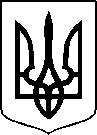 МІНІСТЕРСТВО ОХОРОНИ ЗДОРОВ’Я УКРАЇНИНАКАЗПро державну реєстрацію (перереєстрацію) лікарських засобів (медичних імунобіологічних препаратів) та внесення змін до реєстраційних матеріалів Відповідно до статті 9 Закону України «Про лікарські засоби», пунктів 5, 7, 9, 10 Порядку державної реєстрації (перереєстрації) лікарських засобів, затвердженого постановою Кабінету Міністрів України від 26 травня 2005 року № 376, пункту 10 Порядку державної реєстрації вакцин або інших медичних імунобіологічних препаратів для специфічної профілактики гострої респіраторної хвороби COVID-19, спричиненої коронавірусом SARS-CoV-2, під зобов’язання для екстреного медичного застосування, затвердженого постановою Кабінету Міністрів України від 08 лютого 2021 року № 95, абзацу двадцять сьомого підпункту 12 пункту 4 Положення про Міністерство охорони здоров’я України, затвердженого постановою Кабінету Міністрів України від 25 березня 2015 року № 267 (в редакції постанови Кабінету Міністрів України від 24 січня 2020 року № 90), на підставі результатів експертизи реєстраційних матеріалів лікарських засобів (медичних імунобіологічних препаратів), що подані на державну реєстрацію (перереєстрацію) та внесення змін до реєстраційних матеріалів, проведених Державним підприємством «Державний експертний центр Міністерства охорони здоров’я України», висновків щодо ефективності, безпечності та якості, щодо експертної оцінки співвідношення користь/ризик лікарського засобу, що пропонується до державної реєстрації (перереєстрації), щодо внесення змін до реєстраційних матеріалів та рекомендації його до державної реєстрації (перереєстрації) або внесення змін до реєстраційних матеріалівНАКАЗУЮ:1. Зареєструвати та внести до Державного реєстру лікарських засобів України лікарські засоби (медичні імунобіологічні препарати) згідно з переліком (додаток 1).2. Перереєструвати та внести до Державного реєстру лікарських засобів України лікарські засоби (медичні імунобіологічні препарати) згідно з переліком (додаток 2).3. Внести зміни до реєстраційних матеріалів та Державного реєстру лікарських засобів України на лікарські засоби (медичні імунобіологічні препарати) згідно з переліком  (додаток 3).4. Відмовити у державній реєстрації/перереєстрації та внесенні змін до реєстраційних матеріалів та Державного реєстру лікарських засобів України лікарських засобів згідно з переліком  (додаток 4).5. Контроль за виконанням цього наказу покласти на першого заступника Міністра Комаріду О.О.Міністр                                                                                            Віктор ЛЯШКОПЕРЕЛІКЗАРЕЄСТРОВАНИХ ЛІКАРСЬКИХ ЗАСОБІВ (МЕДИЧНИХ ІМУНОБІОЛОГІЧНИХ ПРЕПАРАТІВ), ЯКІ ВНОСЯТЬСЯ ДО ДЕРЖАВНОГО РЕЄСТРУ ЛІКАРСЬКИХ ЗАСОБІВ УКРАЇНИПЕРЕЛІКПЕРЕРЕЄСТРОВАНИХ ЛІКАРСЬКИХ ЗАСОБІВ (МЕДИЧНИХ ІМУНОБІОЛОГІЧНИХ ПРЕПАРАТІВ), ЯКІ ВНОСЯТЬСЯ ДО ДЕРЖАВНОГО РЕЄСТРУ ЛІКАРСЬКИХ ЗАСОБІВ УКРАЇНИПЕРЕЛІКЛІКАРСЬКИХ ЗАСОБІВ (МЕДИЧНИХ ІМУНОБІОЛОГІЧНИХ ПРЕПАРАТІВ), ЩОДО ЯКИХ БУЛИ ВНЕСЕНІ ЗМІНИ ДО РЕЄСТРАЦІЙНИХ МАТЕРІАЛІВ, ЯКІ ВНОСЯТЬСЯ ДО ДЕРЖАВНОГО РЕЄСТРУ ЛІКАРСЬКИХ ЗАСОБІВ УКРАЇНИПЕРЕЛІКЛІКАРСЬКИХ ЗАСОБІВ, ЯКІ НЕ РЕКОМЕНДОВАНІ ДО ДЕРЖАВНОЇ РЕЄСТРАЦІЇ, ПЕРЕРЕЄСТРАЦІЇ ТА ВНЕСЕННЯ ЗМІН ДО РЕЄСТРАЦІЙНИХ МАТЕРІАЛІВ 1 жовтня 2021 року                    Київ                                         № 2128Додаток 1до наказу Міністерства охорониздоров’я України «Про державну реєстрацію (перереєстрацію) лікарських засобів (медичних імунобіологічних препаратів) та внесення змін до реєстраційних матеріалів»від 01 жовтня 2021 року № 2128№ п/пНазва лікарського засобуФорма випуску (лікарська форма, упаковка)ЗаявникКраїна заявникаВиробникКраїна виробникаРеєстраційна процедураУмови відпускуРекламуванняНомер реєстраційного посвідченняАНАГРЕЛІД-ВІСТАкапсули тверді по 0,5 мг, по 100 капсул у пляшці; по 1 пляшці в картонній пачці Містрал Кепітал Менеджмент ЛімітедАнгліявипуск серії:
Сінтон БВ, Нідерланди;
виробництво готової лікарської форми, первинна та вторинна упаковка, фізико-хімічний контроль серії, випуск серії:
Сінтон Хіспанія, С.Л., Іспанiя Нідерланди/Іспаніяреєстрація на 5 років
Періодичність подання регулярно оновлюваного звіту з безпеки, відповідно до Порядку здійснення фармаконагляду, затвердженого наказом Міністерства охорони здоров’я України від 27 грудня 2006 року № 898, зареєстрованого в Міністерстві юстиції України 29 січня 2007 року за № 73/13340 (у редакції наказу Міністерства охорони здоров'я України від 26 вересня 2016 року № 996), становить: згідно зі строками, зазначеними у періодичності подання регулярних звітів з безпеки.за рецептомне підлягаєUA/18972/01/01ЛАЗЕЯкапсули по 80 мг; по 14 капсул у блістері; по 1, 2 або 4 блістери в картонній коробціДр. Вільмар Швабе ГмбХ і Ко. КГНімеччинапервинна упаковка, вторинна упаковка, контроль якості, випуск серій:
Др. Вільмар Швабе ГмбХ і Ко. КГ, Німеччина;
виробник продукції in bulk:
Каталент Німеччина Ебербах ГмбХ, НімеччинаНімеччинареєстрація на 5 років
Періодичність подання регулярно оновлюваного звіту з безпеки, відповідно до Порядку здійснення фармаконагляду, затвердженого наказом Міністерства охорони здоров’я України від 27 грудня 2006 року № 898, зареєстрованого в Міністерстві юстиції України 29 січня 2007 року за № 73/13340 (у редакції наказу Міністерства охорони здоров'я України від 26 вересня 2016 року № 996), становить: згідно зі строками, зазначеними у періодичності подання регулярних звітів з безпеки.без рецептапідлягаєUA/18973/01/01ФЛУБРІКС® СПРЕЙспрей оромукозний, розчин 8,75 мг/доза, по 15 мл у флаконі, по 1 флакону у пачціАТ "Фармак"УкраїнаАТ "Фармак"Українареєстрація на 5 років
Періодичність подання регулярно оновлюваного звіту з безпеки, відповідно до Порядку здійснення фармаконагляду, затвердженого наказом Міністерства охорони здоров’я України від 27 грудня 2006 року № 898, зареєстрованого в Міністерстві юстиції України 29 січня 2007 року за № 73/13340 (у редакції наказу Міністерства охорони здоров'я України від 26 вересня 2016 року № 996), становить: згідно зі строками, зазначеними у періодичності подання регулярних звітів з безпеки.без рецептапідлягаєUA/18976/01/01В.о. Генерального директора Директорату фармацевтичного забезпечення                                    Іван ЗАДВОРНИХДодаток 2до наказу Міністерства охорониздоров’я України «Про державну реєстрацію (перереєстрацію) лікарських засобів (медичних імунобіологічних препаратів) та внесення змін до реєстраційних матеріалів»від 01 жовтня 2021 року № 2128№ п/пНазва лікарського засобуФорма випуску (лікарська форма, упаковка)ЗаявникКраїна заявникаВиробникКраїна виробникаРеєстраційна процедураУмови відпускуРекламуванняНомер реєстраційного посвідченняГЕСПЕРИДИНпорошок (субстанція) у подвійних поліетиленових пакетах для фармацевтичного застосуванняПРАТ "ФІТОФАРМ"
УкраїнаСичуань Сєлі Фармасьютикал Ко., Лтд.
Китайперереєстрація на необмежений термін-Не підлягаєUA/15915/01/01ГІНКГОБАкапсули по 40 мг, по 10 капсул у блістері; по 2 або 6 блістерів у пачціТовариство з додатковою відповідальністю "ІНТЕРХІМ"
УкраїнаТовариство з додатковою відповідальністю "ІНТЕРХІМ"
Українаперереєстрація на необмежений термін
Періодичність подання регулярно оновлюваного звіту з безпеки, відповідно до Порядку здійснення фармаконагляду, затвердженого наказом Міністерства охорони здоров’я України від 27 грудня 2006 року № 898, зареєстрованого в Міністерстві юстиції України 29 січня 2007 року за № 73/13340 (у редакції наказу Міністерства охорони здоров'я України від 26 вересня 2016 року № 996), становить: згідно зі строками, зазначеними у періодичності подання регулярних звітів з безпеки. без рецептапідлягаєUA/15691/01/01ГІНКГОБАкапсули по 80 мг по 10 капсул у блістері; по 2 або 6 блістерів у пачціТовариство з додатковою відповідальністю "ІНТЕРХІМ"
УкраїнаТовариство з додатковою відповідальністю "ІНТЕРХІМ"
Українаперереєстрація на необмежений термін
Періодичність подання регулярно оновлюваного звіту з безпеки, відповідно до Порядку здійснення фармаконагляду, затвердженого наказом Міністерства охорони здоров’я України від 27 грудня 2006 року № 898, зареєстрованого в Міністерстві юстиції України 29 січня 2007 року за № 73/13340 (у редакції наказу Міністерства охорони здоров'я України від 26 вересня 2016 року № 996), становить: згідно зі строками, зазначеними у періодичності подання регулярних звітів з безпеки. без рецептапідлягаєUA/15691/01/02ГІНКГОБАкапсули по 120 мг по 10 капсул у блістері; по 2 або 6 блістерів у пачціТовариство з додатковою відповідальністю "ІНТЕРХІМ"
УкраїнаТовариство з додатковою відповідальністю "ІНТЕРХІМ"
Українаперереєстрація на необмежений термін
Періодичність подання регулярно оновлюваного звіту з безпеки, відповідно до Порядку здійснення фармаконагляду, затвердженого наказом Міністерства охорони здоров’я України від 27 грудня 2006 року № 898, зареєстрованого в Міністерстві юстиції України 29 січня 2007 року за № 73/13340 (у редакції наказу Міністерства охорони здоров'я України від 26 вересня 2016 року № 996), становить: згідно зі строками, зазначеними у періодичності подання регулярних звітів з безпеки. без рецептапідлягаєUA/15691/01/03ГЛІОЛАН порошок для орального розчину, 30 мг/мл по 1,5 г у флаконах № 1Медак Гезельшафт фюр клініше Шпеціальпрепарате мбХНімеччинаІДТ Біологіка ГмбХ, Німеччина (виробник, що відповідає за виробництво нерозфасованої продукції, альтернативно за контроль/випробування серії, первинне та вторинне пакування); Медак Гезельшафт фюр клініше Шпеціальпрепарате мбХ, Німеччина (виробник, що відповідає за вторинну упаковку, контроль/виробування серії, дозвіл на випуск серії)НімеччинаПеререєстрація на 5 роківз обґрунтованих причин, пов'язаних з фармаконаглядом за результатами експертизи матеріалів з безпеки лікарського засобу у післяреєстраційний період.Періодичність подання регулярно оновлюваного звіту з безпеки відповідно до Порядку здійснення фармаконагляду, затвердженого наказом Міністерства охорони здоров’я України від 27 грудня 2006 року      № 898, зареєстрований в Міністерстві юстиції України 19 грудня 2016 року за № 1649/29779 (у редакції наказу Міністерства охорони здоров’я України від 26 вересня 2016 року     № 996), становить: згідно зі строками, зазначеними у періодичності подання регулярних звітів з безпеки.за рецептомНе підлягаєUA/13671/01/01ЕСПЕРАЛЬ®таблетки по 500 мг, № 20: по 20 таблеток у флаконі, по 1 флакону в картонній коробціТОВ "Санофі-Авентіс Україна" УкраїнаСофаримекс - Індустріа Кіміка е Фармасеутіка, С.А.
Португаліяперереєстрація на необмежений термін
Періодичність подання регулярно оновлюваного звіту з безпеки, відповідно до Порядку здійснення фармаконагляду, затвердженого наказом Міністерства охорони здоров’я України від 27 грудня 2006 року № 898, зареєстрованого в Міністерстві юстиції України 29 січня 2007 року за № 73/13340 (у редакції наказу Міністерства охорони здоров'я України від 26 вересня 2016 року № 996), становить: згідно зі строками, зазначеними у періодичності подання регулярних звітів з безпеки. за рецептомНе підлягаєUA/5332/01/01ЛАФЕРОН-ФАРМБІОТЕК® НАЗАЛЬНИЙліофілізат для приготування крапель назальних по 1 млн МО; по 1 флакону з ліофілізатом в комплекті з кришкою-крапельницею у картонній коробціТОВ "Науково-виробнича компанія "Інтерфармбіотек"
УкраїнаТОВ "Науково-виробнича компанія "Інтерфармбіотек"
Українаперереєстрація на необмежений термін
Оновлено інформацію в інструкції для медичного застосування лікарського засобу в розділах "Фармакотерапевтична група. Код АТХ " (редагування тексту без зміни коду АТХ), "Протипоказання", "Взаємодія з іншими лікарськими засобами та інші види взаємодій", "Особливості застосування", "Побічні реакції" відповідно до матеріалів реєстраційного досьє.
Періодичність подання регулярно оновлюваного звіту з безпеки, відповідно до Порядку здійснення фармаконагляду, затвердженого наказом Міністерства охорони здоров’я України від 27 грудня 2006 року № 898, зареєстрованого в Міністерстві юстиції України 29 січня 2007 року за № 73/13340 (у редакції наказу Міністерства охорони здоров'я України від 26 вересня 2016 року № 996), становить: згідно зі строками, зазначеними у періодичності подання регулярних звітів з безпеки. без рецептапідлягаєUA/15811/01/01НЕЙРОБІОНтаблетки, вкриті оболонкою; по 10 таблеток у блістері; по 2 блістери у картонній коробціПі енд Джі Хелс Джермані ГмбХНімеччинаПі енд Джі Хелс Острія ГмбХ енд Ко. ОГ
Австріяперереєстрація на необмежений термін
Періодичність подання регулярно оновлюваного звіту з безпеки, відповідно до Порядку здійснення фармаконагляду, затвердженого наказом Міністерства охорони здоров’я України від 27 грудня 2006 року № 898, зареєстрованого в Міністерстві юстиції України 29 січня 2007 року за № 73/13340 (у редакції наказу Міністерства охорони здоров'я України від 26 вересня 2016 року № 996), становить: згідно зі строками, зазначеними у періодичності подання регулярних звітів з безпеки.за рецептомНе підлягаєUA/5409/01/01ОФТАН®ТИМОЛОЛкраплі очні 0,5 % по 5 мл у флаконі з крапельницею, по 1 флакону в картонній коробці Сантен АТ ФiнляндiяВиробник відповідальний за виробництво in bulk, первинну та вторинну упаковку, контроль якості: НекстФарма АТ, Фінляндія; Альтернативний виробник, відповідальний за вторинне пакування: Мануфактурінг Пакагінг Фармака (МПФ) Б.В., Нідерланди; Виробник відповідальний за випуск серії: Сантен АТ, ФінляндіяФінляндія/Нідерландиперереєстрація на необмежений термін
Періодичність подання регулярно оновлюваного звіту з безпеки, відповідно до Порядку здійснення фармаконагляду, затвердженого наказом Міністерства охорони здоров’я України від 27 грудня 2006 року № 898, зареєстрованого в Міністерстві юстиції України 29 січня 2007 року за № 73/13340 (у редакції наказу Міністерства охорони здоров'я України від 26 вересня 2016 року № 996), становить: згідно зі строками, зазначеними у періодичності подання регулярних звітів з безпеки. за рецептомНе підлягаєUA/5052/01/01ПЕНТОКСИФІЛІНкристалічний порошок (субстанція) у подвійних поліетиленових мішках для фармацевтичного застосуванняСанека Фармасьютікалз а.с.
Словацька РеспублікаСанека Фармасьютікалз а.с.
Словацька Республікаперереєстрація на необмежений термін-Не підлягаєUA/16195/01/01ПОЛТЕХНЕТгенератор радіонуклідів, 8,0-175 ГБк; порціями по 6 ГБк, або 8 ГБк, або 12 ГБк, або 15 ГБк у флаконі об'ємом 10 мл № 1 в упаковці разом із комплектом для елюювання (складається із двох картонних упаковок: в одній - 16 флаконів з 10 мл елюенту (розчин 9 мг/мл (0,9%) NаСl), в іншій - 16 вакуумних флаконів призначених для елюату) та з контейнером для транспортуванняНаціональний Центр Ядерних ДослідженьПольщаНаціональний Центр Ядерних ДослідженьПольщаПеререєстрація на необмежений термін.
Оновлено інформацію в інструкції для медичного застосування лікарського засобу в розділі "Особливі заходи безпеки" відповідно до матеріалів реєстраційного досьє.
Періодичність подання регулярно оновлюваного звіту з безпеки, відповідно до Порядку здійснення фармаконагляду, затвердженого наказом Міністерства охорони здоров’я України від 27 грудня 2006 року № 898, зареєстрованого в Міністерстві юстиції України 29 січня 2007 року за № 73/13340 (у редакції наказу Міністерства охорони здоров'я України від 26 вересня 2016 року № 996), становить: згідно зі строками, зазначеними у періодичності подання регулярних звітів з безпеки. тільки в спеціалізованих медичних закладах, що мають дозвіл на роботу з радіофармацевтичними препаратамиНе підлягаєUA/3526/01/01ПРОМЕДОЛ КАЛЦЕКСрозчин для ін'єкцій, 20 мг/мл; по 1 мл в ампулі із безкольорового скла І гідролітичного класу з лінією або крапкою розламу та маркувальними кільцями; по 5 ампул в контурній чарунковій упаковці (піддоні) із полівінілхлоридної плівки; по 1, 2 або 20 контурних чарункових упаковок (піддонів) в пачці із картону з контролем першого відкриття у вигляді самоклеючого стикера на кожній частині пачки, що відкриваєтьсяАТ "Калцекс"
Латвiявсі стадії виробничого процесу, крім випуску серії: ХБМ Фарма с.р.о., Словаччина; виробник, який відповідає за контроль серії/випробування: АТ "Гріндекс", Латвія; виробник, який відповідає за випуск серії: АТ "Калцекс", Латвія
Словаччина/Латвія
Перереєстрація на необмежений термін. Оновлено інформацію в інструкції для медичного застосування лікарського засобу у розділах "Протипоказання", "Особливості застосування", "Застосування у період вагітності або годування груддю", "Побічні реакції" відповідно до оновленої інформації з безпеки діючої речовини.
Періодичність подання регулярно оновлюваного звіту з безпеки, відповідно до Порядку здійснення фармаконагляду, затвердженого наказом Міністерства охорони здоров’я України від 27 грудня 2006 року № 898, зареєстрованого в Міністерстві юстиції України 29 січня 2007 року за № 73/13340 (у редакції наказу Міністерства охорони здоров'я України від 26 вересня 2016 року № 996), становить: згідно зі строками, зазначеними у періодичності подання регулярних звітів з безпеки. за рецептомНе підлягаєUA/15324/01/01СІНЕГРАтаблетки, вкриті плівковою оболонкою, по 25 мг по 1 таблетці у блістері; по 1 блістеру в картонній упаковці; по 4 таблетки у блістері; по 1 блістеру в картонній упаковціНОБЕЛ ІЛАЧ САНАЇ ВЕ ТІДЖАРЕТ А.Ш.ТуреччинаНОБЕЛ ІЛАЧ САНАЇ ВЕ ТІДЖАРЕТ А.Ш.Туреччинаперереєстрація на необмежений термін
Оновлено інформацію в інструкції для медичного застосування лікарського засобу відповідно до референтного лікарського засобу (Віагра®, таблетки, вкриті плівковою оболонкою, по 25 мг, 50 мг, 100 мг) у розділі "Здатність впливати на швидкість реакції при керуванні автотранспортом або іншими механізмами". 
Періодичність подання регулярно оновлюваного звіту з безпеки, відповідно до Порядку здійснення фармаконагляду, затвердженого наказом Міністерства охорони здоров’я України від 27 грудня 2006 року № 898, зареєстрованого в Міністерстві юстиції України 29 січня 2007 року за № 73/13340 (у редакції наказу Міністерства охорони здоров'я України від 26 вересня 2016 року № 996), становить: згідно зі строками, зазначеними у періодичності подання регулярних звітів з безпеки. за рецептомНе підлягаєUA/15696/01/01СІНЕГРАтаблетки, вкриті плівковою оболонкою, по 50 мг, по 1 таблетці у блістері; по 1 блістеру в картонній упаковці; по 4 таблетки у блістері; по 1 блістеру в картонній упаковціНОБЕЛ ІЛАЧ САНАЇ ВЕ ТІДЖАРЕТ А.Ш.ТуреччинаНОБЕЛ ІЛАЧ САНАЇ ВЕ ТІДЖАРЕТ А.Ш.Туреччинаперереєстрація на необмежений термін
Оновлено інформацію в інструкції для медичного застосування лікарського засобу відповідно до референтного лікарського засобу (Віагра®, таблетки, вкриті плівковою оболонкою, по 25 мг, 50 мг, 100 мг) у розділі "Здатність впливати на швидкість реакції при керуванні автотранспортом або іншими механізмами". 
Періодичність подання регулярно оновлюваного звіту з безпеки, відповідно до Порядку здійснення фармаконагляду, затвердженого наказом Міністерства охорони здоров’я України від 27 грудня 2006 року № 898, зареєстрованого в Міністерстві юстиції України 29 січня 2007 року за № 73/13340 (у редакції наказу Міністерства охорони здоров'я України від 26 вересня 2016 року № 996), становить: згідно зі строками, зазначеними у періодичності подання регулярних звітів з безпеки. за рецептомНе підлягаєUA/15696/01/02СІНЕГРАтаблетки, вкриті плівковою оболонкою, по 100 мг по 1 таблетці у блістері; по 1 блістеру в картонній упаковці; по 4 таблетки у блістері; по 1 блістеру в картонній упаковціНОБЕЛ ІЛАЧ САНАЇ ВЕ ТІДЖАРЕТ А.Ш.ТуреччинаНОБЕЛ ІЛАЧ САНАЇ ВЕ ТІДЖАРЕТ А.Ш.Туреччинаперереєстрація на необмежений термін
Оновлено інформацію в інструкції для медичного застосування лікарського засобу відповідно до референтного лікарського засобу (Віагра®, таблетки, вкриті плівковою оболонкою, по 25 мг, 50 мг, 100 мг) у розділі "Здатність впливати на швидкість реакції при керуванні автотранспортом або іншими механізмами". 
Періодичність подання регулярно оновлюваного звіту з безпеки, відповідно до Порядку здійснення фармаконагляду, затвердженого наказом Міністерства охорони здоров’я України від 27 грудня 2006 року № 898, зареєстрованого в Міністерстві юстиції України 29 січня 2007 року за № 73/13340 (у редакції наказу Міністерства охорони здоров'я України від 26 вересня 2016 року № 996), становить: згідно зі строками, зазначеними у періодичності подання регулярних звітів з безпеки. за рецептомНе підлягаєUA/15696/01/03ФОСФОМІЦИНУ ТРОМЕТАМОЛпорошок (субстанція) у подвійних поліетиленових мішках для фармацевтичного застосуванняТОВ "ТК "Аврора" 
УкраїнаҐуйлінь Хвасун Фармасьютікал Ко., Лтд.
Китайперереєстрація на необмежений термін-Не підлягаєUA/16156/01/01ХОЛЕЛЕСАН®капсули по 10 капсул у блістері; по 3 блістери у пачціПАТ "Київмедпрепарат"
УкраїнаПАТ "Київмедпрепарат"
Українаперереєстрація на необмежений термін
Оновлено інформацію у розділах "Взаємодія з іншими лікарськими засобами та інші види взаємодій", "Особливості застосування", "Здатність впливати на швидкість реакції при керуванні автотранспортом або іншими механізмами" інструкції для медичного застосування лікарського засобу відповідно до оновленої інформації щодо безпеки застосування діючої та допоміжних речовин. 
Періодичність подання регулярно оновлюваного звіту з безпеки, відповідно до Порядку здійснення фармаконагляду, затвердженого наказом Міністерства охорони здоров’я України від 27 грудня 2006 року № 898, зареєстрованого в Міністерстві юстиції України 29 січня 2007 року за № 73/13340 (у редакції наказу Міністерства охорони здоров'я України від 26 вересня 2016 року № 996), становить: згідно зі строками, зазначеними у періодичності подання регулярних звітів з безпеки. без рецептапідлягаєUA/15899/01/01В.о. Генерального директора Директорату фармацевтичного забезпечення                                    Іван ЗАДВОРНИХДодаток 3до наказу Міністерства охорониздоров’я України «Про державну реєстрацію (перереєстрацію) лікарських засобів (медичних імунобіологічних препаратів) та внесення змін до реєстраційних матеріалів»від 01 жовтня 2021 року № 2128№ п/пНазва лікарського засобуФорма випуску (лікарська форма, упаковка)ЗаявникКраїна заявникаВиробникКраїна виробникаРеєстраційна процедураУмови відпускуНомер реєстраційного посвідченняАЗЕЛАЇНОВА КИСЛОТАпорошок (субстанція) у пакетах подвійних поліетиленових для фармацевтичного застосуванняПАТ "Київмедпрепарат"
УкраїнаТУШЕ ІНДАСТРІЕС ЛІМІТЕД
Індіявнесення змін до реєстраційних матеріалів: зміни І типу - Зміни з якості. АФІ. Стабільність. Зміна періоду повторних випробувань/періоду зберігання або умов зберігання АФІ (за відсутності у затвердженому досьє сертифіката відповідності Європейській фармакопеї, що включає період повторного випробування) (період повторного випробування/період зберігання) - Збільшення або введення періоду повторного випробування/періоду зберігання на основі результатів досліджень у реальному часі - зміна періоду повторних випробувань на основі результатів досліджень у реальному часі АФІ Азелаїнової кислоти. Затвердженно: 2 роки Запропоновано: 5 років; зміни І типу - Зміни з якості. АФІ. Стабільність. Зміна періоду повторних випробувань/періоду зберігання або умов зберігання АФІ (за відсутності у затвердженому досьє сертифіката відповідності Європейській фармакопеї, що включає період повторного випробування) (період повторного випробування/період зберігання) - Зміна умов зберігання АФІ - зміна в умовах зберігання АФІ Азелаїнової кислоти. Затверджено: в оригінальній упаковці, при температурі не вище 25° С Запропоновано: в оригінальній упаковці, при температурі не вище 30°С-UA/17000/01/01АЗИЦИН®таблетки, вкриті оболонкою, по 500 мг по 3 таблетки у контурній чарунковій упаковці; по 1 контурній чарунковій упаковці в пачціПрАТ "Фармацевтична фірма "Дарниця"УкраїнаПрАТ "Фармацевтична фірма "Дарниця"Українавнесення змін до реєстраційних матеріалів: зміни І типу - подання оновленого сертифіката відповідності Європейській фармакопеї № R1-CEP 2013-153-Rev 00 для АФІ азитроміцину дигідрату від вже затвердженого виробника Zhejiang Guobang Pharmaceutical Co., Ltd. Як наслідок уточнення в написанні адреси виробничої дільниці (було: No.6 Wei Wu Road, Hangzhou Gulf Shangyu Industrial Zone, Zhejiang, China; стало: No. 6, Weiwu Road, Hangzhou Gulf Shangyu Economic and Technological Development Zone, Zhejiang, China). Введення змін протягом 6-ти місяців після затвердженняза рецептомUA/0137/02/01АІМАФІКСпорошок та розчинник для розчину для інфузій, 500 МО/10 мл, флакон № 1 з порошком по 500 МО у комплекті з розчинником (вода для ін`єкцій) по 10 мл у флаконі № 1 та набором для розчинення і введення у картонній коробціКЕДРІОН С.П.А.ІталiяКЕДРІОН С.П.А.Італiявнесення змін до реєстраційних матеріалів: зміни І типу - зміна назви постачальника смоли афінної (хроматографічної) Heparin Sepharose ® 6 Fast Flow. Адреса дільниці виробництва та виробничі операції залишилися незмінними. Запропоновано: Cytiva Sweden AB, Bjorkgatan 30 Uppsala, Swedenза рецептомUA/17426/01/01АІМАФІКСпорошок та розчинник для розчину для інфузій, 1000 МО/10 мл, флакон № 1 з порошком по 1000 МО у комплекті з розчинником (вода для ін`єкцій) по 10 мл у флаконі № 1 та набором для розчинення і введення у картонній коробці КЕДРІОН С.П.А.ІталiяКЕДРІОН С.П.А.Італiявнесення змін до реєстраційних матеріалів: зміни І типу - зміна назви постачальника смоли афінної (хроматографічної) Heparin Sepharose ® 6 Fast Flow. Адреса дільниці виробництва та виробничі операції залишилися незмінними. Запропоновано: Cytiva Sweden AB, Bjorkgatan 30 Uppsala, Swedenза рецептомUA/17426/01/02АЛДАРАкрем 5 %; по 250 мг в саше; по 12 саше в коробці з картонуМЕДА АБШвеція3М Хелс Кеа ЛімітедВелика Британiвнесення змін до реєстраційних матеріалів: зміни І типу - вилучення незначного показника «Важкі метали» зі специфікації діючої речовини іміквімоду та, як наслідок, із аналітичних методик; зміни І типу - незначні зміни в методиці випробування ідентифікації хлоридів для АФІ іміквімоду. Метод випробування залишається незміннимза рецептомUA/12999/01/01АЛУНБРИГ®таблетки, вкриті плівковою оболонкою, по 30 мг; по 14 таблеток у блістері; по 2 блістери у картонній коробціТакеда Фарма А/СДанiяПенн Фармасьютікал Сервісес Лімітед, Сполучене Королiвство (виробництво за повним циклом); Такеда Австрія ГмбХ, Австрія (дозвіл випуск серії)Сполучене Королiвство/ Австріявнесення змін до реєстраційних матеріалів: зміни І типу - вилучення зі специфікації АФІ бригатинібу «Важкі метали» та «Залишкові металеві каталізатори: паладій та мідь» у відповідності до ICH Q3D; зміни І типу - незначні зміни в методиці випробування АФІ бригатинібу за показником «Розподіл за розміром часток», а саме введення додатково обладнання для випробування; зміни І типу - незначні зміни до методики випробування АФІ бригатинібу на залишкові розчинники методом газової хроматографії, а саме звуження критеріїв придатності системи для відносного стандартного відхилення з ≤ 15.0 до ≤ 5.0 %за рецептомUA/18553/01/01АЛУНБРИГ®таблетки, вкриті плівковою оболонкою, по 90 мг; по 7 таблеток у блістері по 4 блістери у картонній коробціТакеда Фарма А/СДанiяПенн Фармасьютікал Сервісес Лімітед, Сполучене Королiвство (виробництво за повним циклом); Такеда Австрія ГмбХ, Австрія (дозвіл випуск серії)Сполучене Королiвство/ Австріявнесення змін до реєстраційних матеріалів: зміни І типу - вилучення зі специфікації АФІ бригатинібу «Важкі метали» та «Залишкові металеві каталізатори: паладій та мідь» у відповідності до ICH Q3D; зміни І типу - незначні зміни в методиці випробування АФІ бригатинібу за показником «Розподіл за розміром часток», а саме введення додатково обладнання для випробування; зміни І типу - незначні зміни до методики випробування АФІ бригатинібу на залишкові розчинники методом газової хроматографії, а саме звуження критеріїв придатності системи для відносного стандартного відхилення з ≤15.0 до ≤ 5.0 %за рецептомUA/18553/01/02АЛУНБРИГ®таблетки, вкриті плівковою оболонкою, по 180 мг; по 7 таблеток у блістері по 4 блістери у картонній коробціТакеда Фарма А/СДанiяПенн Фармасьютікал Сервісес Лімітед, Сполучене Королiвство (виробництво за повним циклом); Такеда Австрія ГмбХ, Австрія (дозвіл випуск серії)Сполучене Королiвство/ Австріявнесення змін до реєстраційних матеріалів: зміни І типу - вилучення зі специфікації АФІ бригатинібу «Важкі метали» та «Залишкові металеві каталізатори: паладій та мідь» у відповідності до ICH Q3D; зміни І типу - незначні зміни в методиці випробування АФІ бригатинібу за показником «Розподіл за розміром часток», а саме введення додатково обладнання для випробування; зміни І типу - незначні зміни до методики випробування АФІ бригатинібу на залишкові розчинники методом газової хроматографії, а саме звуження критеріїв придатності системи для відносного стандартного відхилення з ≤ 15.0 до ≤ 5.0 %за рецептомUA/18553/01/03АЛЬБУВЕНрозчин для інфузій 10 %, по 50 мл, 100 мл у флаконі; по 1 флакону у пачці з картонуТОВ "БІОФАРМА ПЛАЗМА"УкраїнаТОВ "БІОФАРМА ПЛАЗМА" (виробництво, первинне пакування; виробництво, первинне та вторинне пакування, випуск серій; контроль якості)Українавнесення змін до реєстраційних матеріалів: Зміни І типу - Зміни з якості. Готовий лікарський засіб. Опис та склад (інші зміни) - Зміни у складі допоміжних речовин лікарського засобу, а саме: зазначення у розділі «Склад» допоміжних речовин натрію хлорид та натрію гідроксид, які використовуються для регулювання рН та осмоляльності розчину альбуміну з моменту першої реєстрації, але не були зазначені у складі лікарського засобу. Зміни вносяться до реєстраційного посвідчення, інструкції для медичного застосування, короткої характеристики лікарського засобу, тексту маркування упаковки лікарського засобу, Методів контролю якості. 
Термін введення змін - протягом 3 місяців після затвердження. Зміни І типу - Зміни з якості. АФІ. Контроль АФІ. Зміна у параметрах специфікацій та/або допустимих меж, визначених у специфікаціях на АФІ, або вихідний/проміжний продукт/реагент, що використовуються у процесі виробництва АФІ (доповнення специфікації новим показником якості та відповідним методом випробування) - Доповнення специфікації діючої речовини Альбумін людини новим показником якості «Кількісне визначення: Натрію каприлат» з відповідним методом випробування. Зміни І типу - Зміни з якості. АФІ. Контроль АФІ. Зміна у параметрах специфікацій та/або допустимих меж, визначених у специфікаціях на АФІ, або вихідний/проміжний продукт/реагент, що використовуються у процесі виробництва АФІ (доповнення специфікації новим показником якості та відповідним методом випробування) - Доповнення специфікації Фракції V (альбумін) додатковими показниками якості "Ідентифікація", "Склад білків", "Розподіл молекул за розміром", "Вірусна безпека" з відповідними методами випробування. Зміни І типу - Зміни з якості. АФІ. Виробництво. Зміни в процесі виробництва АФІ (інші зміни) - Заміна фільтраційних матеріалів для освітлюючої (глибинної) фільтрації гомогенізату осадів фракції V. Зміни І типу - Зміни з якості. АФІ. Система контейнер/закупорювальний засіб. Зміна у безпосередній упаковці АФІ (інші зміни) - Надання детальної інформації в реєстраційному досьє щодо 3D-контейнера ALLEGRO single use system, що використовується для первинного пакування проміжної (нерозфасованої) продукції. Зміни II типу - Зміни з якості. АФІ. Виробництво. Зміни в процесі виробництва АФІ (інші зміни) - 
Збільшення об’єму виробничого пулу плазми для фракціонування до 2100 л на виробничій дільниці у м. Біла Церква. Затверджено: 900 л, 1800 л. Запропоновано: 900 л, 1800 л, 2100 л. Зміни II типу - Зміни з якості. АФІ. Виробництво (інші зміни) - Переформатування інформації загального технічного документа Модуль 3 частина S реєстраційного досьє. Зміни II типу - Зміни з якості. Готовий лікарський засіб. Опис та склад (інші зміни) - Переформатування інформації загального технічного документа Модуль 3 частина Р реєстраційного досьє.за рецептомUA/15875/01/01АЛЬБУВЕНрозчин для інфузій 20 %, по 50 мл, 100 мл у флаконі; по 1 флакону у пачці з картонуТОВ "БІОФАРМА ПЛАЗМА"УкраїнаТОВ "БІОФАРМА ПЛАЗМА" (виробництво, первинне пакування; виробництво, первинне та вторинне пакування, випуск серій; контроль якості)Українавнесення змін до реєстраційних матеріалів: Зміни І типу - Зміни з якості. Готовий лікарський засіб. Опис та склад (інші зміни) - Зміни у складі допоміжних речовин лікарського засобу, а саме: зазначення у розділі «Склад» допоміжних речовин натрію хлорид та натрію гідроксид, які використовуються для регулювання рН та осмоляльності розчину альбуміну з моменту першої реєстрації, але не були зазначені у складі лікарського засобу. Зміни вносяться до реєстраційного посвідчення, інструкції для медичного застосування, короткої характеристики лікарського засобу, тексту маркування упаковки лікарського засобу, Методів контролю якості. 
Термін введення змін - протягом 3 місяців після затвердження. Зміни І типу - Зміни з якості. АФІ. Контроль АФІ. Зміна у параметрах специфікацій та/або допустимих меж, визначених у специфікаціях на АФІ, або вихідний/проміжний продукт/реагент, що використовуються у процесі виробництва АФІ (доповнення специфікації новим показником якості та відповідним методом випробування) - Доповнення специфікації діючої речовини Альбумін людини новим показником якості «Кількісне визначення: Натрію каприлат» з відповідним методом випробування. Зміни І типу - Зміни з якості. АФІ. Контроль АФІ. Зміна у параметрах специфікацій та/або допустимих меж, визначених у специфікаціях на АФІ, або вихідний/проміжний продукт/реагент, що використовуються у процесі виробництва АФІ (доповнення специфікації новим показником якості та відповідним методом випробування) - Доповнення специфікації Фракції V (альбумін) додатковими показниками якості "Ідентифікація", "Склад білків", "Розподіл молекул за розміром", "Вірусна безпека" з відповідними методами випробування. Зміни І типу - Зміни з якості. АФІ. Виробництво. Зміни в процесі виробництва АФІ (інші зміни) - Заміна фільтраційних матеріалів для освітлюючої (глибинної) фільтрації гомогенізату осадів фракції V. Зміни І типу - Зміни з якості. АФІ. Система контейнер/закупорювальний засіб. Зміна у безпосередній упаковці АФІ (інші зміни) - Надання детальної інформації в реєстраційному досьє щодо 3D-контейнера ALLEGRO single use system, що використовується для первинного пакування проміжної (нерозфасованої) продукції. Зміни II типу - Зміни з якості. АФІ. Виробництво. Зміни в процесі виробництва АФІ (інші зміни) - 
Збільшення об’єму виробничого пулу плазми для фракціонування до 2100 л на виробничій дільниці у м. Біла Церква. Затверджено: 900 л, 1800 л. Запропоновано: 900 л, 1800 л, 2100 л. Зміни II типу - Зміни з якості. АФІ. Виробництво (інші зміни) - Переформатування інформації загального технічного документа Модуль 3 частина S реєстраційного досьє. Зміни II типу - Зміни з якості. Готовий лікарський засіб. Опис та склад (інші зміни) - Переформатування інформації загального технічного документа Модуль 3 частина Р реєстраційного досьє.за рецептомUA/15875/01/02АМІЗОН® МАКСкапсули по 0,5 г, по 10 капсул у блістері; по 1 або 2 блістери в пачці з картонуАТ "Фармак"УкраїнаАТ "Фармак"Українавнесення змін до реєстраційних матеріалів: Зміни І типу - Зміни з якості. Готовий лікарський засіб. Система контейнер/закупорювальний засіб. Зміна розміру упаковки готового лікарського засобу (зміна кількості одиниць (наприклад таблеток, ампул тощо) в упаковці:) - Зміна поза діапазоном затверджених розмірів упаковки - Введення додаткового розміру упаковки № 20 (10 х 2) у блістерах у пачці з картону, без зміни первинного пакувального матеріалу, з відповідними змінами в розділі «Упаковка». Зміни внесені в інструкцію для медичного застосування лікарського засобу у розділ "Упаковка" як наслідок поява додаткового пакування. Введення змін протягом 6-ти місяців після затвердження.без рецептаUA/12415/01/01АМІСУЛЬПРИДпорошок (субстанція) у подвійних поліетиленових пакетах для фармацевтичного застосуванняЛабораторіс Еспінос І Бофілл, С.А. (ЛЕБСА)ІспанiяЛабораторіс Еспінос I Бофілл, С.А. (ЛЕБСА)Іспанiявнесення змін до реєстраційних матеріалів: зміни І типу - викладення Методів контролю якості на субстанцію амісульприд, порошок (субстанція) українською мовою у зв’язку з вимогами до матеріалів реєстраційного досьє, які затверджені наказом МОЗ України № 1528 від 27.06.2019; зміни І типу - видалення із специфікації та методів контролю субстанції показника «Мікробіологічна чистота» відповідно до матеріалів виробника; зміни І типу - подання оновленого сертифіката відповідності Європейській фармакопеї № R1-CEP 2003-099-Rev 03 для субстанції Amisulpride від вже затвердженого виробника Laboratorios Espinos Y Bofill S.A. (LEBSA), Іспанія, як наслідок зміни у специфікації та методах контролю субстанції за показником «Важкі метали» - видалення показника, оскільки СЕР доповнений оцінкою ризиків щодо елементних домішок відповідно до вимог ICH Q3D Guideline for elemental impurity, що представлено в додатку 2 до СЕР; - зміни за р. «Упаковка» - приведено у відповідність до СЕР (затверджено: упаковка фирмы Laboratorios Espinos Y Bofill S.A. (LEBSA), Испанія) – полиэтиленовые пакеты, помещенные в картонные барабаны; запропоновано: подвійні поліетиленові пакети, які поміщено в картонні барабани); - зміна сфери застосування АФІ, а саме: (затверджено: для виробництва нестерильних лікарських форм; запропоновано: для фармацевтичного застосування)-UA/9092/01/01АНАЛЬГІНтаблетки по 0,5 г, по 10 таблеток у блістерах; по 10 таблеток у блістері; по 2 або 10 блістерів у пачці з картонуПАТ "Монфарм"УкраїнаПАТ "Монфарм"Українавнесення змін до реєстраційних матеріалів: зміни І типу - зміни щодо безпеки/ефективності та фармаконагляду - затвердження альтернативного тексту маркування упаковки лікарського засобубез рецепта – № 10; за рецептом – № 20, № 100UA/7331/01/01АНАЛЬГІНрозчин для ін`єкцій 500 мг/мл, по 2 мл в ампулі; по 5 ампул у контурній чарунковій упаковці; по 2 контурні чарункові упаковки в пачціТОВ "Юрія-Фарм"УкраїнаТОВ "Юрія-Фарм"Українавнесення змін до реєстраційних матеріалів: виправлено технічну помилку у тексті інструкції для медичного застосування та короткої характеристики лікарського засобу у розділі "Дата останнього перегляду" (помилково наведена дата). Зазначене виправлення відповідає матеріалам реєстраційного досьєза рецептомUA/14166/01/01АНГІО-ІН'ЄЛЬрозчин для ін'єкцій по 1,1 мл в ампулі; по 5 ампул у контурній чарунковій упаковці; по 1 контурній чарунковій упаковці в коробці з картону; по 1,1 мл в ампулі; по 5 ампул у контурній чарунковій упаковці; по 2 контурні чарункові упаковки в коробці; по 1,1 мл в ампулі; по 5 ампул у контурній чарунковій упаковці; по 20 контурних чарункових упаковок у коробці з картону   Біологіше Хайльміттель Хеель ГмбХНімеччинаБіологіше Хайльміттель Хеель ГмбХНімеччинавнесення змін до реєстраційних матеріалів: зміни І типу - зміни щодо безпеки/ефективності та фармаконагляду - внесення інформації про флуоресценцію етикетки у п. 6 ІНШЕ тексту маркування первинної упаковки лікарського засобуза рецептомUA/6658/01/01АРИТМІЛрозчин для ін'єкцій, 50 мг/мл по 3 мл в ампулі; по 5 ампул у касеті; по 1 касеті у пачці Публічне акціонерне товариство "Науково-виробничий центр "Борщагівський хіміко-фармацевтичний завод"УкраїнаПублічне акціонерне товариство "Науково-виробничий центр "Борщагівський хіміко-фармацевтичний завод" Українавнесення змін до реєстраційних матеріалів: зміни I типу - зміни з якості. Готовий лікарський засіб. Зміни у виробництві. Зміна розміру серії (включаючи діапазон розміру серії) готового лікарського засобу (збільшення до 10 разів порівняно із затвердженим розміром) - введення додаткового розміру серії ГЛЗ; запропоновано: 13 800 ампул, 26 800 ампул; зміни I типу - внесення змін до Специфікації первинного матеріалу (ампули), зокрема: зміна критеріїв прийнятності за показником "Гідролітична стійкість" з "не більше 1,3" на "не більше 1.0"; зміни I типу - внесення змін до Специфікації первинного матеріалу (ампули), зокрема: зміна періодичності контролю показником якості "Гідролітична стійкість" - Конролюють кожну першу та п’яту серію поточного року кожного виробника кожного розміру; внесення незначних редакційних правок до р. "Опис" та "Розміри". Внесення уточнення до р. 3.2.P.7. Система контейнер/закупорювальний засіб щодо гідролітичного класу стійкості первинного пакувального матеріалуза рецептомUA/1438/01/01АТФ-ЛОНГ®таблетки по 20 мг; по 10 таблеток у блістері; по 3 або 4 блістери в коробціТОВ "Фармацевтична компанія "ФарКоС"УкраїнаТОВ "Фармацевтична компанія "ФарКоС"Українавнесення змін до реєстраційних матеріалів: зміни І типу - зміни з якості. АФІ. Виробництво. Зміна виробника вихідного/проміжного продукту/реагенту, що використовуються у виробничому процесі АФІ, або зміна виробника (включаючи, де необхідно, місце проведення контролю якості) АФІ (за відсутності сертифіката відповідності Європейській фармакопеї у затвердженому досьє) - введення додаткового виробника АФІ, Запропоновано: ПрАТ "Фармацевтична фірма "ФарКоС", Україна; ТОВ "Фармацевтична компанія "ФарКоС", Українабез рецептаUA/3121/01/02АТФ-ЛОНГ®таблетки по 10 мг; по 10 таблеток у блістері; по 3 або 4 блістери в коробціТОВ "Фармацевтична компанія "ФарКоС"УкраїнаТОВ "Фармацевтична компанія "ФарКоС"Українавнесення змін до реєстраційних матеріалів: зміни І типу - зміни з якості. АФІ. Виробництво. Зміна виробника вихідного/проміжного продукту/реагенту, що використовуються у виробничому процесі АФІ, або зміна виробника (включаючи, де необхідно, місце проведення контролю якості) АФІ (за відсутності сертифіката відповідності Європейській фармакопеї у затвердженому досьє) - введення додаткового виробника АФІ, Запропоновано: ПрАТ "Фармацевтична фірма "ФарКоС", Україна; ТОВ "Фармацевтична компанія "ФарКоС", Українабез рецептаUA/3121/01/03АУГМЕНТИН™порошок для оральної суспензії (200 мг/28,5 мг в 5 мл); порошок для приготування 70 мл суспензії у флаконах з прозорого скла з металевою кришкою, що загвинчується (з контролем першого відкриття і полімерною плівкою, що міститься всередені) разом з мірним ковпачком або дозуючим шприцом, або з мірною ложечкою, поміщеній в картонну коробку або з кришкою із захистом від відкриття дітьми разом з дозуючим шприцом або мірною ложкою, поміщений в картонну коробкуГлаксоСмітКляйн Експорт ЛімітедВелика БританiяГлаксо Веллком Продакшн, Францiя; СмітКляйн Бічем Фармасьютикалс, Велика БританiяФранцiя/ Велика Британiявнесення змін до реєстраційних матеріалів: виправлення технічної помилки в МКЯ ЛЗ пов’язане з перенесенням інформації з наданого виробником реєстраційного досьє у «Специфікацію наприкінці строку придатності на сухий порошок» та «Специфікацію на суспензію», щодо корегування до тесту «Супутні домішки амоксициліну: (ВЕРХ)». Запропоновано: Специфікації наприкінці строку придатності на сухий порошок 
Тест «Супутні домішки амоксициліну: (ВЕРХ)» (% в/в) Специфікації на суспензію Тест «Супутні домішки амоксициліну: (ВЕРХ)» (% в/в)за рецептомUA/0987/05/01АФФИДА ЕКСПРЕСкапсули м'які по 200 мг, по 10 капсул м'яких у блістері; по 1 або 2 блістери в картонній коробціДельта Медікел Промоушнз АГШвейцаріяДжелтек Прайвет ЛімітедІндіявнесення змін до реєстраційних матеріалів: зміни І типу - зміни внесено до інструкції для медичного застосування лікарського засобу у розділ "Побічні реакції" відповідно до оновленої інформації з безпеки діючої речовини. Введення змін протягом 6-ти місяців після затвердженнябез рецептаUA/18381/01/01АФФИДА МАКС ЕКСПРЕС капсули м'які по 400 мг, по 10 капсул м'яких у блістері, по 1,2, 3 або 10 блістерів в картоній коробціДельта Медікел Промоушнз АГШвейцаріяДжелтек Прайвет ЛімітедІндіявнесення змін до реєстраційних матеріалів: зміни І типу - зміни внесені до інструкції для медичного застосування лікарського засобу у розділи "Особливості застосування", "Спосіб застосування та дози" відповідно до оновленої інформації щодо безпеки діючої речовини. Введення змін протягом 6-ти місяців з дати затвердження; зміни І типу - зміни внесені до інструкції для медичного застосування лікарського засобу у розділ "Побічні реакції" відповідно до оновленої інформації щодо безпеки діючої речовини. Введення змін протягом 6-ти місяців після затвердженнябез рецептаUA/18232/01/01АЦЦ® розчин оральний, по 20 мг/мл, по 100 мл або по 200 мл у флаконі; по 1 флакону у комплекті з мірним ковпачком та/або мірним аплікатором (шприцем) у картонній коробціСандоз Фармасьютікалз д.д.СловеніяСалютас Фарма ГмбХ, Німеччина (випуск серії); Фарма Вернігероде ГмбХ, Німеччина (виробництво "bulk", первинне та вторинне пакування, тестування)Німеччинавнесення змін до реєстраційних матеріалів: зміни І типу - зміни з якості. Готовий лікарський засіб. Контроль готового лікарського засобу. Зміна у методах випробування готового лікарського засобу (незначна зміна у затверджених методах випробування) - внесено незначні зміни у методи випробування за показником «Супутні домішки»без рецептаUA/8272/02/01БІСОПРОЛОЛ САНДОЗ®таблетки, вкриті плівковою оболонкою, по 5 мг; по 10 таблеток у блістері; по 3 блістери в картонній коробці; по 15 таблеток у блістері; по 2, або по 4 або по 6 блістерів у картонній коробціСандоз Фармасьютікалз д.д.СловеніяЛек С.А., Польща (альтернативний виробник - виробництво за повним циклом; первинне і вторинне пакування, контроль та випуск серії); Салютас Фарма ГмбХ, Німеччина (виробництво за повним циклом)Польща/Німеччинавнесення змін до реєстраційних матеріалів: уточнення реєстраційної процедури в наказі МОЗ України № 1819 від 27.08.2021 в процесі внесення змін - зміни І типу - зміни внесено до Інструкції для медичного застосування лікарського засобу до розділу "Побічні реакції" відповідно до оновленої інформації з безпеки застосування діючої речовини. Термін введення змін протягом 6-ти місяців після затвердження. В наказі МОЗ України був пропущений термін введення змін - Введення змін протягом 6-ти місяців після затвердження.за рецептомUA/4401/01/01БІСОПРОЛОЛ САНДОЗ®таблетки, вкриті плівковою оболонкою, по 10 мг; по 10 таблеток у блістері; по 3 блістери в картонній коробці; по 15 таблеток у блістері; по 2, або по 4 або по 6 блістерів у картонній коробціСандоз Фармасьютікалз д.д.СловеніяЛек С.А., Польща (альтернативний виробник - виробництво за повним циклом; первинне і вторинне пакування, контроль та випуск серії); Салютас Фарма ГмбХ, Німеччина (виробництво за повним циклом)Польща/Німеччинавнесення змін до реєстраційних матеріалів: уточнення реєстраційної процедури в наказі МОЗ України № 1819 від 27.08.2021 в процесі внесення змін - зміни І типу - зміни внесено до Інструкції для медичного застосування лікарського засобу до розділу "Побічні реакції" відповідно до оновленої інформації з безпеки застосування діючої речовини. Термін введення змін протягом 6-ти місяців після затвердження. В наказі МОЗ України був пропущений термін введення змін - Введення змін протягом 6-ти місяців після затвердження.за рецептомUA/4401/01/02БРЕКСІН®таблетки по 20 мг, по 10 таблеток у блістері; по 1, 2 або 3 блістери в пачці з картонуК'єзі Фармас'ютікелз ГмбХАвстріяК'єзі Фармацеутиці С.п.А., Італiя (виробництво in bulk, первинне та вторинне пакування, контроль та випуск серії)Італiявнесення змін до реєстраційних матеріалів: зміни І типу - зміни внесено до Інструкції для медичного застосування лікарського засобу до розділів "Особливості застосування", "Побічні реакції" відповідно до рекомендації CMDh про додавання інформації стосовно випадків фіксованої токсикодермії при застосуванні лікарського засобу. Введення змін протягом 6-ти місяців після затвердженняза рецептомUA/4636/01/01БРІНЕРАкраплі очні, суспензія по 5 мл у флаконі з крапельнецею; по 1 флакону з крапельницею у картонній коробціСЕНТІСС ФАРМА Прайвет ЛімітедІндіяСЕНТІСС ФАРМА ПВТ. ЛТД.Індіявнесення змін до реєстраційних матеріалів: виправлення технічних помилок, згідно п.2.4. розділу VI наказу МОЗ України від 26.08.2005р. № 426 (у редакції наказу МОЗ України від 23.07.2015 р № 460) - виправлення технічних помилок в Специфікації МКЯ ГЛЗ, допущених при перенесенні інформації з оригінальних матеріалів реєстраційного досьє, при проведенні процедури реєстрації ЛЗ (Наказ МОЗ України від 05.03.2021 №399; РП UA/18598/01/01), а саме: - виправлення помилки у назві виробника тимололу малеатув р.Склад. (затверджено: FDS Limited, Індія; запропоновано: FDС Limited, Індія); - в специфікації ГЛЗ в розділі «Размер частиц» замінено помилково вказаний знак ((≤) на правильний (≥), який відповідає редакції виробника (NLT), тобто – не менше ніж. А також, додано помилково упущене нормування для терміну придатності; - в примітці «**» до специфікації, виправлено помилки в назві домішок бринзоламіду; - В методах контролю якості в р.8.Сопутствующие примеси Бринзоламида. Тест 1 (ст.7), виправлення опечатки у розділі «Реактиви»; на ст.19 у поясненні до формули розрахунку домішок - замість помилкової редакції «Wstd – навеска СО Бринзоламида, взятая для приготовления стандартного раствора, мг», викласти у правильній редакції «Wstd – навеска СО Тимолола малеата, взятая для приготовления стандартного раствора, мг»; - В методах контролю виправлення помилок в розділі «12. Содержание бензалконию хлорида. В приготуванні стандартного розчину та у поясненні до формули розрахунку вмісту бензалконію хлориду та у примітці до даного розділу: В р. Содержание динатрию эдетата. – виправлення помилок в поясненні до формули розрахунку вмісту динатрію едетату; В р. Вязкость.- виправлення помилок в назві обладнання. Зазначені виправлення відповідають матеріалам реєстраційного досьє, які знаходяться в архівіза рецептомUA/18598/01/01БРІНТЕЛЛІКСтаблетки, вкриті плівковою оболонкою, по 5 мг, по 14 таблеток у блістері; по 2 блістери у картонній коробціЛундбек Експорт А/СДанiяЕлаяфарм, Францiя (первинне та вторинне пакування); Еурофінс Біофарма Продакт Тестінг Денмарк А/С, Данiя (випробування за показником "мікробіологічна чистота"); Х. Лундбек А/С, Данiя (виробництво за повним циклом)Францiя/ Данiявнесення змін до реєстраційних матеріалів: зміни І типу - зміни внесено до інструкції для медичного застосування лікарського засобу до розділів "Особливості застосування", "Застосування у період вагітності або годування груддю" щодо можливості виникнення післяпологових кровотеч згідно з рекомендаціями PRAC; зміни II типу - зміни внесено до інструкції для медичного застосування лікарського засобу до розділів "Фармакологічні властивості" ("Фармакодинаміка" та "Фармакокінетика"), "Особливості застосування", "Спосіб застосування та дози", "Побічні реакції" відповідно до матеріалів реєстраційного досьєза рецептомUA/14150/01/01БРІНТЕЛЛІКСтаблетки, вкриті плівковою оболонкою, по 10 мг; по 14 таблеток у блістері; по 2 блістери у картонній коробціЛундбек Експорт А/СДанiяЕлаяфарм, Францiя (первинне та вторинне пакування); Еурофінс Біофарма Продакт Тестінг Денмарк А/С, Данiя (випробування за показником "мікробіологічна чистота"); Х. Лундбек А/С, Данiя (виробництво за повним циклом)Францiя/ Данiявнесення змін до реєстраційних матеріалів: зміни І типу - зміни внесено до інструкції для медичного застосування лікарського засобу до розділів "Особливості застосування", "Застосування у період вагітності або годування груддю" щодо можливості виникнення післяпологових кровотеч згідно з рекомендаціями PRAC; зміни II типу - зміни внесено до інструкції для медичного застосування лікарського засобу до розділів "Фармакологічні властивості" ("Фармакодинаміка" та "Фармакокінетика"), "Особливості застосування", "Спосіб застосування та дози", "Побічні реакції" відповідно до матеріалів реєстраційного досьєза рецептомUA/14150/01/02БРОМГЕКСИНтаблетки по 8 мг, по 20 таблеток у блістерахПАТ "Монфарм"УкраїнаПАТ "Монфарм"Українавнесення змін до реєстраційних матеріалів: зміни І типу - зміни щодо безпеки/ефективності та фармаконагляду - затвердження альтернативного тексту маркування упаковки лікарського засобубез рецептаUA/1688/01/01БРОНЛЕСкапсули тверді по 375 мг по 10 капсул у блістері; по 3 блістери у картонній упаковці АЛКАЛОЇД АД Скоп'єРеспубліка Північна МакедоніяАЛКАЛОЇД АД Скоп'єРеспубліка Північна Македоніявнесення змін до реєстраційних матеріалів: зміни І типу - зміна назви ГЛЗ, а саме додавання знаку ® до назви ЛЗ (затверджено: BRONLES; запропоновано: BRONLES ®);
зміни І типу - введення періоду повторного випробування 36 місяців для АФІ карбоцистеїн виробництва PharmaZell GmbH;
зміни І типу - введення нового виробника діючої речовини Carbocisteine PharmaZell GmbH, в якого наявний Сертифікат відповідності Європейської Фармакопеї № R1-CEP 1998-038-Rev 05; зміни І типу - подання оновленого сертифіката відповідності Європейській фармакопеї № R1-CEP 1997-037-Rev 06 для діючої речовини Carbocisteine від вже затвердженого виробника Moehs Iberica S.L.без рецептаUA/17598/01/01БУСТРИКС™ ПОЛІО КОМБІНОВАНА ВАКЦИНА ДЛЯ ПРОФІЛАКТИКИ ДИФТЕРІЇ, ПРАВЦЯ, КАШЛЮКУ (АЦЕЛЮЛЯРНИЙ КОМПОНЕНТ) ТА ПОЛІОМІЄЛІТУ (ІНАКТИВОВАНА) (АДСОРБОВАНА, ЗІ ЗМЕНШЕНИМ ВМІСТОМ АНТИГЕНІВ)суспензія для ін'єкцій по 1 дозі (0,5 мл/дозу) по 1 дозі у попередньо наповненому шприці; по 1 попередньо наповненому шприцу у комплекті з двома голками в пластиковому контейнері; по 1 контейнеру у картонній коробціГлаксоСмітКляйн Експорт ЛімітедВелика БританiяГлаксоСмітКляйн Біолоджікалз С.А.Бельгiявнесення змін до реєстраційних матеріалів: зміни II типу - введення додаткової дільниці WN48 (GlaxoSmithKline S.A., Parc de la Noire Epine, Rue Fleming 20, 1300 Wavre, Belgium) з функцією виробництва одновалентних антигенів інактивованого поліовірусу (monovalent bulk antigens (serotypes 1,2 and 3)). Редакційні зміни до розділів S.2.2 Manufacturing Process and Controls, S.2.3 Control of Materials та S.2.6 Manufacturing Process Developmentза рецептомUA/15071/01/01ВАЗАР Атаблетки, вкриті плівковою оболонкою, по 5 мг/80 мг, по 7 таблеток у блістері, по 2 або 4 блістери у коробці; по 10 таблеток у блістері; по 3 або 9 блістерів у коробціТОВ "Тева Україна"УкраїнаБалканфарма-Дупниця АТБолгаріявнесення змін до реєстраційних матеріалів: зміни І типу - зміни з якості. АФІ. Контроль АФІ. Зміна у параметрах специфікацій та/або допустимих меж, визначених у специфікаціях на АФІ, або вихідний/проміжний продукт/реагент, що використовуються у процесі виробництва АФІ (звуження допустимих меж, визначених у специфікації) - звуження допустимих меж для показників «Вміст нітрозамінових домішок NDMA та NDEA» до «Не більше 0,03 ppm» у специфікації АФІ валсартанза рецептомUA/16612/01/01ВАЗАР Атаблетки, вкриті плівковою оболонкою, по 5 мг/160 мг, по 7 таблеток у блістері, по 2 або 4 блістери у коробці; по 10 таблеток у блістері; по 3 або 9 блістерів у коробціТОВ "Тева Україна"УкраїнаБалканфарма-Дупниця АТБолгаріявнесення змін до реєстраційних матеріалів: зміни І типу - зміни з якості. АФІ. Контроль АФІ. Зміна у параметрах специфікацій та/або допустимих меж, визначених у специфікаціях на АФІ, або вихідний/проміжний продукт/реагент, що використовуються у процесі виробництва АФІ (звуження допустимих меж, визначених у специфікації) - звуження допустимих меж для показників «Вміст нітрозамінових домішок NDMA та NDEA» до «Не більше 0,03 ppm» у специфікації АФІ валсартанза рецептомUA/16612/01/02ВАЗАР Атаблетки, вкриті плівковою оболонкою, по 10 мг/160 мг, по 7 таблеток у блістері, по 2 або 4 блістери у коробці; по 10 таблеток у блістері; по 3 або 9 блістерів у коробціТОВ "Тева Україна"УкраїнаБалканфарма-Дупниця АТБолгаріявнесення змін до реєстраційних матеріалів: зміни І типу - зміни з якості. АФІ. Контроль АФІ. Зміна у параметрах специфікацій та/або допустимих меж, визначених у специфікаціях на АФІ, або вихідний/проміжний продукт/реагент, що використовуються у процесі виробництва АФІ (звуження допустимих меж, визначених у специфікації) - звуження допустимих меж для показників «Вміст нітрозамінових домішок NDMA та NDEA» до «Не більше 0,03 ppm» у специфікації АФІ валсартанза рецептомUA/16612/01/03ВІЛАТЕ 1000 МОпорошок та розчинник для розчину для ін'єкцій по 100 МО/мл; Картонна коробка № 1: по 1 флакону з порошком для приготування розчину для ін’єкцій (1000 МО). Картонна коробка № 2: по 1 флакону з розчинником (вода для ін’єкцій з 0,1% полісорбатом 80) по 10 мл у картонній коробці разом з комплектом для розчинення та внутрішньовенного введення. Комплект для розчинення та внутрішньовенного введення складається з: 1 шприц одноразовий, 1 комплект для переносу (1 двухкінцева голка, 1 фільтрувальна голка), 1 комплект для інфузій (голка-метелик), 2 просочені спиртом тампони. Картонна коробка №1 та картонна коробка №2 об’єднуються між собою пластиковою плівкою.Октафарма Фармацевтика Продуктіонсгес. м.б.Х.АвстріяВиробник, відповідальний за in bulk виробництво, первинну упаковку, контроль якості, включаючи візуальну інспекцію порошку для розчину для ін'єкцій, візуальну інспекцію розчинника та вторинне пакування, маркування, випуск серії для кінцевого продукту (порошок для розчину для ін`єкцій та розчинник): Октафарма Фармацевтика Продуктіонсгес. м.б.Х., Австрія; Виробник, відповідальний за візуальну інспекцію розчинника, вторинне пакування та маркування кінцевого продукту ( порошку для розчину для ін`єкцій та розчинника): Октафарма Дессау ГмбХ, Німеччина; Виробник, відповідальний за in bulk виробництво, первинну упаковку та контроль якості розчинника: Октафарма АБ, ШвеціяАвстрія/ Німеччина/ Швеціявнесення змін до реєстраційних матеріалів: зміни II типу - зміни з якості. Готовий лікарський засіб. Контроль готового лікарського засобу. Зміна у методах випробування готового лікарського засобу (суттєва зміна у біологічному/імунологічному/імунохімічному методі випробування або методі, у якому використовується біологічний реагент, або їх заміна, або біологічного препарату порівняння (стандартного препарату), що не зазначений у затвердженому протоколі) - заміна показника "Пірогени" у специфікації на готовий лікарський засіб показником "Ендотоксини" з критерієм прийнятності < 0,03 МО/МО Фактор VIII:C (у перерахунку на номінальне значення). 
Термін введення змін - протягом 6 місяців після затвердженняза рецептомUA/17518/01/02ВІЛАТЕ 500 МОпорошок та розчинник для розчину для ін'єкцій по 100 МО/мл; Картонна коробка № 1: по 1 флакону з порошком для приготування розчину для ін’єкцій (500 МО). Картонна коробка № 2: по 1 флакону з розчинником (вода для ін’єкцій з 0,1 % полісорбатом 80) по 5 мл у картонній коробці разом з комплектом для розчинення та внутрішньовенного введення. Комплект для розчинення та внутрішньовенного введення складається з: 1 шприц одноразовий, 1 комплект для переносу (1 двухкінцева голка, 1 фільтрувальна голка), 1 комплект для інфузій (голка-метелик), 2 просочені спиртом тампони. Картонна коробка № 1 та картонна коробка № 2 об’єднуються між собою пластиковою плівкою.Октафарма Фармацевтика Продуктіонсгес. м.б.Х.АвстріяВиробник, відповідальний за in bulk виробництво, первинну упаковку, контроль якості, включаючи візуальну інспекцію порошку для розчину для ін'єкцій, візуальну інспекцію розчинника та вторинне пакування, маркування, випуск серії для кінцевого продукту (порошок для розчину для ін`єкцій та розчинник): Октафарма Фармацевтика Продуктіонсгес. м.б.Х., Австрія; Виробник, відповідальний за візуальну інспекцію розчинника, вторинне пакування та маркування кінцевого продукту ( порошку для розчину для ін`єкцій та розчинника): Октафарма Дессау ГмбХ, Німеччина; Виробник, відповідальний за in bulk виробництво, первинну упаковку та контроль якості розчинника: Октафарма АБ, ШвеціяАвстрія/ Німеччина/ Швеціявнесення змін до реєстраційних матеріалів: зміни II типу - зміни з якості. Готовий лікарський засіб. Контроль готового лікарського засобу. Зміна у методах випробування готового лікарського засобу (суттєва зміна у біологічному/імунологічному/імунохімічному методі випробування або методі, у якому використовується біологічний реагент, або їх заміна, або біологічного препарату порівняння (стандартного препарату), що не зазначений у затвердженому протоколі) - заміна показника "Пірогени" у специфікації на готовий лікарський засіб показником "Ендотоксини" з критерієм прийнятності < 0,03 МО/МО Фактор VIII:C (у перерахунку на номінальне значення). 
Термін введення змін - протягом 6 місяців після затвердженняза рецептомUA/17518/01/01ВІРАКСАтаблетки, вкриті плівковою оболонкою, по 125 мг, по 10 таблеток у блістері; по 1 блістеру в картонній пачці "Ксантіс Фарма Лімітед"КіпрСпеціфар САГрецiявнесення змін до реєстраційних матеріалів: зміни І типу - зміни з якості. АФІ. Виробництво. Зміна розміру серії (включаючи діапазони) АФІ або проміжного продукту, який застосовується у процесі виробництва АФІ (збільшення до 10 разів порівняно із затвердженим розміром) - збільшення розміру серії АФІ фамцикловір для виробника Chongqing Shenghuaxi Pharmaceutical Co., Ltd. Запропоновано: 320-340 кг за рецептомUA/16000/01/01ВІРАКСАтаблетки, вкриті плівковою оболонкою, по 250 мг, по 7 таблеток у блістері; по 3 блістери в картонній пачці"Ксантіс Фарма Лімітед"КіпрСпеціфар САГрецiявнесення змін до реєстраційних матеріалів: зміни І типу - зміни з якості. АФІ. Виробництво. Зміна розміру серії (включаючи діапазони) АФІ або проміжного продукту, який застосовується у процесі виробництва АФІ (збільшення до 10 разів порівняно із затвердженим розміром) - збільшення розміру серії АФІ фамцикловір для виробника Chongqing Shenghuaxi Pharmaceutical Co., Ltd. Запропоновано: 320-340 кг за рецептомUA/16000/01/02ВІРАКСАтаблетки, вкриті плівковою оболонкою, по 500 мг, по 7 таблеток у блістері; по 2 або 3 блістери в картонній пачці"Ксантіс Фарма Лімітед"КіпрСпеціфар САГрецiявнесення змін до реєстраційних матеріалів: зміни І типу - зміни з якості. АФІ. Виробництво. Зміна розміру серії (включаючи діапазони) АФІ або проміжного продукту, який застосовується у процесі виробництва АФІ (збільшення до 10 разів порівняно із затвердженим розміром) - збільшення розміру серії АФІ фамцикловір для виробника Chongqing Shenghuaxi Pharmaceutical Co., Ltd. Запропоновано: 320-340 кг за рецептомUA/16000/01/03ВОЛЬТАРЕН ЕМУЛЬГЕЛЬемульгель для зовнішнього застосування 1 %; по 20 г, або по 50 г, або по 75 г, або по 100 г у тубі, по 1 тубі в картонній коробці ГСК Консьюмер Хелскер С.А.ШвейцаріяГСК Консьюмер Хелскер С.А.Швейцаріявнесення змін до реєстраційних матеріалів: зміни І типу - адміністративні зміни. Зміна найменування та/або адреси місця провадження діяльності виробника (включаючи, за необхідності, місце проведення контролю якості), або власника мастер-файла на АФІ, або постачальника АФІ/вихідного матеріалу/реагенту/проміжного продукту, що застосовуються у виробництві АФІ (якщо зазначено у досьє на лікарський засіб) за відсутності сертифіката відповідності Європейській фармакопеї у затвердженому досьє, або виробника нової допоміжної речовини (якщо зазначено у досьє) - зміна назви виробника АФІ , що відповідає за контроль якості (за виключенням випробування мікробіологічної чистоти), без зміни місця виробництва. Запропоновано: Novartis Integrated Services Limited, Irelandбез рецептаUA/1811/01/01ВОЛЬТАРЕН ФОРТЕемульгель для зовнішнього застосування 2,32 %; по 50 г або 100 г в тубі; по 1 тубі у картонній коробціГСК Консьюмер Хелскер С.А.ШвейцаріяГСК Консьюмер Хелскер С.А.Швейцаріявнесення змін до реєстраційних матеріалів: зміни І типу - зміна назви виробника АФІ, що відповідає за контроль якості (за виключенням випробування мікробіологічної чистоти), без зміни місця виробництва. Запропоновано: Novartis Integrated Services Limited, Irelandбез рецептаUA/1811/01/02ГЕП-АРТ®ліофілізат для розчину для ін`єкцій по 400 мг, по 5 флаконів з ліофілізатом у блістері та 5 ампул з розчинником (L-лізин, натрію гідроксид, вода для ін’єкцій) по 5 мл у блістері, по 1 блістеру з флаконами та по 1 блістеру з ампулами у пачці з картонуАТ "Фармак"УкраїнаАТ "Фармак"Українавнесення змін до реєстраційних матеріалів: зміни І типу - зміни з якості. Готовий лікарський засіб. Система контейнер/закупорювальний засіб; супутня зміна
- Зміни з якості. Готовий лікарський засіб. Система контейнер/закупорювальний засіб. Зміна параметрів специфікацій та/або допустимих меж первинної упаковки готового лікарського засобу (інші зміни) (Б.II.ґ.2. (х) ІБ) внесення змін до матеріалів реєстраційного досьє, а саме у специфікацію для Пробки гумової для ліофілізації 13-D2, виробництва Jiangyin Yonghong Rubber and Plastic Co., Ltd, Китай, що використовуються в якості первинного пакування ГЛЗ (зміна межі п. «Ідентифікація В. Вміст сульфатної золи» з «не більше 45%» на «не більше 50%»за рецептомUA/15554/01/01ГЕП-АРТ®таблетки кишковорозчинні, по 400 мг; по 4 таблетки у блістері; по 5 блістерів у пачціАТ "Фармак"УкраїнаАТ "Фармак"Українавнесення змін до реєстраційних матеріалів: зміни І типу - зміни з якості. Готовий лікарський засіб. Контроль готового лікарського засобу. Зміна у методах випробування готового лікарського засобу (незначна зміна у затверджених методах випробування): внесення уточнення в методику випробування за показником «Розпадання» (ДФУ, 2.9.1), а саме додається посилання на приготування фосфатного буферного розчину рН 6,8 згідно методики, описаної в пункті «Розчинення». Критерії прийнятності залишилися без змінза рецептомUA/18365/01/01ГЕРЦЕПТИН® ліофілізат для концентрату для розчину для інфузій по 150 мг; ліофілізат для концентрату для розчину для iнфузiй у флаконі, по 1 флакону в картонній коробціФ.Хоффманн-Ля Рош ЛтдШвейцаріяВиробництво нерозфасованої продукції, первинне пакування: Дженентек Інк., США; Виробництво нерозфасованої продукції, первинне пакування, вторинне пакування, випробування контролю якості, випуск серії: Рош Діагностикс ГмбХ, Німеччина
Вторинне пакування, випробування контролю якості, випуск серії: Ф.Хоффманн-Ля Рош Лтд, ШвейцаріяСША/ Німеччина/ Швейцаріявнесення змін до реєстраційних матеріалів: зміни II типу - внесення змін до р.3.2.S.2.1 Виробники, а саме: введення вже затвердженої дільниці Roche Diagnostics GmbH, Pharma Biotech Penzberg, Nonnenwald 2, D-82377 Penzberg, Germany, як додаткового альтернативного місця з проведення контролю якості АФІ щодо тестування на віруси. Введення змін протягом 6-ти місяців після затвердженняза рецептомUA/13007/01/01ГІДРОКСИСЕЧОВИНА МЕДАКкапсули по 500 мг по 10 капсул у блістері; по 10 блістерів у коробці з картонуМедак Гезельшафт фюр клініше Шпеціальпрепарате мбХНімеччинаМедак Гезельшафт фюр клініше Шпеціальпрепарате мбХ, Німеччина (виробник, що відповідає за вторинне пакування, маркування первинної упаковки, контроль/випробування серії та за випуск серії); Хаупт Фарма Амарег ГмбХ, Німеччина, Німеччина (виробник, що відповідає за виробництво лікарського засобу, первинне, вторинне пакування, маркування, контроль/випробування серії)Німеччинавнесення змін до реєстраційних матеріалів: зміни І типу - подання оновленого Сертифікату відповідності ЄФ R1-CEP 2005-051-Rev 02 для АФІ від виробника Qilu Tianhe Pharmaceutical Co., Ltd. China; зміни І типу - подання оновленого Сертифікату відповідності ЄФ R1-CEP 2005-051-Rev 03 (Попередня редакція: R1-CEP 2005-051-Rev 02) для АФІ від виробника Shandong Anxin Pharmaceutical Co., Ltd. China, із внесенням змін до назви виробника діючої речовини МКЯ ГЛЗ розділу «Склад»: пропонована редакція: Shandong Anxin Pharmaceutical Co., Ltd. Chinaза рецептомUA/6720/01/01ГЛЕВОтаблетки, вкриті оболонкою, по 250 мг, по 5 таблеток у блістері; по 1 або по 2 блістери у картонній упаковціГленмарк Фармасьютикалз Лтд.ІндіяГленмарк Фармасьютикалз Лтд.Індіявнесення змін до реєстраційних матеріалів: зміни І типу - зміни з якості. Сертифікат відповідності/ГЕ-сертифікат відповідності Європейській фармакопеї/монографії. Зміни, пов'язані з необхідністю приведення у відповідність до монографії ДФУ або Європейської фармакопеї, або іншої національної фармакопеї держави ЄС (зміна у специфікаціях, пов'язана зі змінами в ДФУ, або Європейській фармакопеї, або іншій національній фармакопеї держави ЄС) - вилучення зі Специфікації на АФІ показника «Важкі метали» та надано аналіз ризиків відповідно до ICH Q3Dза рецептомUA/8751/02/01ГЛЕВОтаблетки, вкриті оболонкою, по 500 мг, по 5 таблеток у блістері; по 1 або по 2 блістери у картонній упаковціГленмарк Фармасьютикалз Лтд.ІндіяГленмарк Фармасьютикалз Лтд.Індіявнесення змін до реєстраційних матеріалів: зміни І типу - зміни з якості. Сертифікат відповідності/ГЕ-сертифікат відповідності Європейській фармакопеї/монографії. Зміни, пов'язані з необхідністю приведення у відповідність до монографії ДФУ або Європейської фармакопеї, або іншої національної фармакопеї держави ЄС (зміна у специфікаціях, пов'язана зі змінами в ДФУ, або Європейській фармакопеї, або іншій національній фармакопеї держави ЄС) - вилучення зі Специфікації на АФІ показника «Важкі метали» та надано аналіз ризиків відповідно до ICH Q3Dза рецептомUA/8751/02/02ГЛЮКОФАЖ XRтаблетки пролонгованої дії по 1000 мг; по 10 таблеток у блістері; по 3 або по 6 блістерів у картонній коробціМерк Санте с.а.с.ФранцiяМерк Санте, Францiя; Мерк Хелскеа КГаА, НімеччинаНімеччина/ Францiявнесення змін до реєстраційних матеріалів: зміни І типу - зміни в тексті маркування упаковки лікарського засобу. Внесення редакційних правок, а саме: приведення тексту маркування у відповідність до внутрішніх вимог компанії щодо оформлення пакувального матеріалу; зміни І типу - зміни щодо безпеки/ефективності та фармаконагляду - внесення змін до розділу “ Маркування” МКЯ ЛЗ. Запропоновано: Відповідає затвердженому тексту маркування; зміни І типу - Зміни з якості. Готовий лікарський засіб. Контроль готового лікарського засобу - оновлення вже затверджених методів контролю якості лікарського засобу, а саме: викладення тексту державною мовою згідно сучасних вимогза рецептомUA/3994/02/02ГОРОБИНИ ЧОРНОПЛІДНОЇ ПЛОДИплоди, по 75 г, 100 г або 150 г у пачках з внутрішнім пакетомПрАТ "Ліктрави"УкраїнаПрАТ "Ліктрави"Українавнесення змін до реєстраційних матеріалів: зміни I типу - внесення змін до Специфікації та Методів контролю якості ЛЗ, а саме: внесення змін за п. «Маса вмісту упаковки» 
Запропоновано: Специфікація. Маса вмісту упаковки Для розфасовки по 75 г: Не менше 71,25 г для однієї упаковки, середня маса вмісту десяти упаковок – не менше 73,8г Для розфасовки по 100 г: Не менше 95,0 г для однієї упаковки, середня маса вмісту десяти упаковок – не менше 98,4 г Для розфасовки по 150 г: Не менше 142,5 г для однієї упаковки, середня маса вмісту десяти упаковок – не менше 147,6 г Методи контролю якості Маса вмісту упаковки Для розфасовки по 75 г: Не менше 71,25 г для однієї упаковки, середня маса вмісту десяти упаковок – не менше 73,8г Для розфасовки по 100 г: Не менше 95,0 г для однієї упаковки, середня маса вмісту десяти упаковок – не менше 98,4 г Для розфасовки по 150 г: Не менше 142,5 г для однієї упаковки, середня маса вмісту десяти упаковок – не менше 147,6 г без рецептаUA/9318/01/01ГУТТАЛАКС® ПІКОСУЛЬФАТкраплі, 7,5 мг/мл по 15 мл або 30 мл у флаконі; по 1 флакону у картонній коробціТОВ "Опелла Хелскеа Україна" УкраїнаІстітуто де Анжелі С.р.л.

Італіявнесення змін до реєстраційних матеріалів: Зміна заявника (власника реєстраційного посвідчення) (згідно наказу МОЗ від 23.07.2015 № 460): Введення змін протягом 6-ти місяців після затвердження. без рецептаUA/0832/01/01ДАЛАЦИН ПІХВОВИЙ КРЕМкрем вагінальний 2 %; по 20 г у тубі; по 1 тубі разом з 3 аплікаторами в картонній коробціПфайзер Інк.СШАФармація і Апджон Компані ЛЛССШАвнесення змін до реєстраційних матеріалів: уточнення реєстраційного номера в наказі МОЗ України № 1922 від 10.09.2021 в процесі внесення змін (зміни І типу - зміни з якості. Медичні пристрої. Зміна пристроїв для вимірювання дози або введення лікарського засобу (додавання або заміна пристрою, який не є невід'ємною частиною первинної упаковки) - Пристрій, який має СЕ-маркування - внесення змін до матеріалів реєстраційного досьє, до р. 3.2.Р.7. Система контейнер/ закупорювальний засіб а саме: заміна вимірювального пристрою аплікатора, що включає номер Notified Body (NB) «0086» на еквівалентний вимірювальний пристрій аплікатора, який включає оновлений номер (NB) «2797». Якісний та кількісний склад вимірювального пристрою аплікатора на змінюється. Вимірювальний пристрій аплікатора упаковується разом з готовим продуктом і включає маркування сертифікації (СЕ) та маркування номерного органу). Редакція в наказі: UA/1903/02/02. Запропонована редакція: UA/1903/03/01.за рецептомUA/1903/03/01ДЖАРДІНС® таблетки, вкриті плівковою оболонкою, по 25 мг по 10 таблеток у перфорованому блістері; по 1 або 3 блістери у картонній коробціБерінгер Інгельхайм Інтернешнл ГмбХНімеччинаБерінгер Інгельхайм Фарма ГмбХ і Ко. КГ, Німеччина (виробництво, пакування, маркування, контроль якості, випуск серії ); ФармЛог Фарма Лоджістік ГмбХ, Німеччина (альтернативна дільниця для вторинного пакування); Штегеманн Льонферпакунген унд Логістішер Сервіс е. К., Німеччина (альтернативна дільниця для вторинного пакування)Німеччинавнесення змін до реєстраційних матеріалів: зміни І типу - введення додаткової дільниці Suven Pharmaceuticals Limited, Plot. No. 262 to 271, IDA, Pashamylaram – 502307, Telangana, India в якості альтернативного виробника вихідного матеріалу ВІ 10773 фтору, що використовується у виробничому процесі АФІ; зміни І типу - введення додаткової дільниці Siegfried St. Vulbas SAS, Parc Industriel de la Plaine de l`Ain, 530 Allee de la Luye, 01150 Saint-Vulbas, France в якості альтернативного виробника вихідного матеріалу ВІ 10773 фтору, що використовується у виробничому процесі АФІ; зміни І типу - зміна назви та адреси виробника відповідального за постачання вихідного матеріалу ВІ 10773 фтору з Suven Life Sciences Ltd., Unit 2, RD Center: Plot 18 Phase III, IDA, 500055 Jeedimetla Hyderabad, India на Suven Pharmaceutical Limited, Plot. No. 18, Phase-III, IDA, Jeedimetla, Hyderabad - 500055, India; зміни І типу - зміна назви виробничої дільниці відповідальної за постачання вихідного матеріалу (S)-3-Hydroxytetrahydrofurane (3-OH-THF) Porton Fine Chemicals Ltd. на Porton Pharma Solution Ltd. Адреса місцезнаходження залишена без змін; зміни І типу - введення додаткової дільниці Porton Pharma Solutions Ltd. 1 Fine Chemical Zone, Chongqing Chemical Industry Park, Changshou, Chongqing 401221, P.R. China в якості альтернативного виробника вихідного матеріалу ВІ 10773 фтору, що використовується у виробничому процесі АФІ; зміни І типу - введення додаткової дільниці Zhejiang Hisar Chuanna Pharmaceutical Co., Ltd. 23, Donghai 5th Avenue Zhejiang Chemical Materials Base Linhai Zone. Linhai City, Zhejiang Province, P. R. China в якості альтернативного виробника вихідного матеріалу ВІ 10773 фтору, що використовується у виробничому процесі АФІза рецептомUA/14980/01/01ДЖАРДІНС® таблетки, вкриті плівковою оболонкою, по 10 мг по 10 таблеток у перфорованому блістері; по 1 або 3 блістери у картонній коробціБерінгер Інгельхайм Інтернешнл ГмбХНімеччинаБерінгер Інгельхайм Фарма ГмбХ і Ко. КГ, Німеччина (виробництво, пакування, маркування, контроль якості, випуск серії ); ФармЛог Фарма Лоджістік ГмбХ, Німеччина (альтернативна дільниця для вторинного пакування); Штегеманн Льонферпакунген унд Логістішер Сервіс е. К., Німеччина (альтернативна дільниця для вторинного пакування)Німеччинавнесення змін до реєстраційних матеріалів: зміни І типу - введення додаткової дільниці Suven Pharmaceuticals Limited, Plot. No. 262 to 271, IDA, Pashamylaram – 502307, Telangana, India в якості альтернативного виробника вихідного матеріалу ВІ 10773 фтору, що використовується у виробничому процесі АФІ; зміни І типу - введення додаткової дільниці Siegfried St. Vulbas SAS, Parc Industriel de la Plaine de l`Ain, 530 Allee de la Luye, 01150 Saint-Vulbas, France в якості альтернативного виробника вихідного матеріалу ВІ 10773 фтору, що використовується у виробничому процесі АФІ; зміни І типу - зміна назви та адреси виробника відповідального за постачання вихідного матеріалу ВІ 10773 фтору з Suven Life Sciences Ltd., Unit 2, RD Center: Plot 18 Phase III, IDA, 500055 Jeedimetla Hyderabad, India на Suven Pharmaceutical Limited, Plot. No. 18, Phase-III, IDA, Jeedimetla, Hyderabad - 500055, India; зміни І типу - зміна назви виробничої дільниці відповідальної за постачання вихідного матеріалу (S)-3-Hydroxytetrahydrofurane (3-OH-THF) Porton Fine Chemicals Ltd. на Porton Pharma Solution Ltd. Адреса місцезнаходження залишена без змін; зміни І типу - введення додаткової дільниці Porton Pharma Solutions Ltd. 1 Fine Chemical Zone, Chongqing Chemical Industry Park, Changshou, Chongqing 401221, P.R. China в якості альтернативного виробника вихідного матеріалу ВІ 10773 фтору, що використовується у виробничому процесі АФІ; зміни І типу - введення додаткової дільниці Zhejiang Hisar Chuanna Pharmaceutical Co., Ltd. 23, Donghai 5th Avenue Zhejiang Chemical Materials Base Linhai Zone. Linhai City, Zhejiang Province, P. R. China в якості альтернативного виробника вихідного матеріалу ВІ 10773 фтору, що використовується у виробничому процесі АФІза рецептомUA/14980/01/02ДИКЛОФЕНАКгель, 10 мг/г, по 40 г у тубі; по 1 тубі в пачці з картонуПАТ "Хімфармзавод "Червона зірка"УкраїнаПАТ "Хімфармзавод "Червона зірка"Українавнесення змін до реєстраційних матеріалів: зміни І типу - подання нового сертифіката відповідності Європейській фармакопеї № R1-CEP 2012-321-Rev 00 для діючої речовини Diclofenac sodium від вже затвердженого виробника Ningbo Smart Pharmaceutical Co., Ltd., Китайбез рецептаUA/0708/02/01ДИКЛОФЕНАКгель 50 мг/г, по 40 г гелю у тубі алюмінієвій № 1; у пачці з картону; по 100 г у тубі ламінатній № 1; у пачці з картонуПАТ "Хімфармзавод "Червона зірка"УкраїнаПАТ "Хімфармзавод "Червона зірка"Українавнесення змін до реєстраційних матеріалів: зміни І типу - подання нового сертифіката відповідності Європейській фармакопеї № R1-CEP 2012-321-Rev 00 для діючої речовини Diclofenac sodium від вже затвердженого виробника Ningbo Smart Pharmaceutical Co., Ltd., Китайбез рецептаUA/0708/02/02ДИКЛОФЕНАК-ТЕВАрозчин для ін’єкцій, 75 мг/3 мл, по 3 мл розчину в ампулі; по 5 ампул у блістері; по 1 або по 2 блістери в коробціТОВ "Тева Україна"УкраїнаМеркле ГмбХ, Німеччина (виробництво нерозфасованого продукту, первинна та вторинна упаковка, дозвіл на випуск серії); Меркле ГмбХ, Німеччина (контроль якості)Німеччинавнесення змін до реєстраційних матеріалів: зміни І типу - заміна періоду повторного випробування АФІ на термін придатності АФІ, без зміни тривалості (5 років) відповідно до матеріалів виробника АФІ Unique Chemicalsза рецептомUA/16637/01/01ДІОКОР 160таблетки, вкриті плівковою оболонкою, по 160 мг/12,5 мг, по 10 таблеток в блістері; по 1, по 3, по 4 або по 9 блістерів у пачці з картонуТОВ "АСІНО УКРАЇНА"УкраїнаТОВ "Фарма Старт"Українавнесення змін до реєстраційних матеріалів: зміни І типу - введення нового СЕР № R0-CEP 2016-012-Rev 03 для АФІ Гідрохлортіазиду від нового виробника «Amoli Organics Private Limited» Індія до вже затвердженого виробника Changzhou Pharmaceutical Factory, який являється власником СЕР № R1-CEP-2006-011-Rev 01; зміни І типу - доповнення специфікації АФІ Гідрохлортіазиду від виробника «Amoli Organics Private Limited» Індія, приміткою: - «Опис, «Втрата в масі при висушуванні», «Супровідні домішки», «Кількісне визначення» та «Мікробіологічна чистота» - 1 контроль параметру здійснюється при переконтролі субстанції; «Ідентифікація» −  2 допускається проводити тест методом Раманівської спектрометрії (ЕР 2.2.48). Процедура проведення тесту та відбір проб описані у відповідних СОП; зміни І типу - вилучення показників «Розпадання» та «Втрата в масі при висушуванні» зі специфікації по стабільності із розділу 3.2.Р.8.1 за рецептомUA/8318/01/01ДІОКОР 80таблетки, вкриті плівковою оболонкою, по 80 мг/12,5 мг, по 10 таблеток в блістері; по 1, по 3, по 4 або по 9 блістерів у пачці з картонуТОВ "АСІНО УКРАЇНА"УкраїнаТОВ "Фарма Старт"Українавнесення змін до реєстраційних матеріалів: зміни І типу - введення нового СЕР № R0-CEP 2016-012-Rev 03 для АФІ Гідрохлортіазиду від нового виробника «Amoli Organics Private Limited» Індія до вже затвердженого виробника Changzhou Pharmaceutical Factory, який являється власником СЕР № R1-CEP-2006-011-Rev 01; зміни І типу - доповнення специфікації АФІ Гідрохлортіазиду від виробника «Amoli Organics Private Limited» Індія, приміткою: - «Опис, «Втрата в масі при висушуванні», «Супровідні домішки», «Кількісне визначення» та «Мікробіологічна чистота» - 1 контроль параметру здійснюється при переконтролі субстанції; «Ідентифікація» −  2 допускається проводити тест методом Раманівської спектрометрії (ЕР 2.2.48). Процедура проведення тесту та відбір проб описані у відповідних СОП; зміни І типу - вилучення показників «Розпадання» та «Втрата в масі при висушуванні» зі специфікації по стабільності із розділу 3.2.Р.8.1 за рецептомUA/8318/01/02ЕВКАСПРЕЙспрей назальний 1,0 мг/мл по 10 мл у контейнері з пробкою-розпилювачем і кришкою з контролем першого відкриття, по 1 контейнеру у пачці з картонуСпільне українсько-іспанське підприємство "СПЕРКО УКРАЇНА"УкраїнаСпільне українсько-іспанське підприємство "СПЕРКО УКРАЇНА"Українавнесення змін до реєстраційних матеріалів: зміни І типу - зміни внесено в Інструкцію для медичного застосування лікарського засобу до розділу "Побічні реакції" згідно з рекомендаціями PRAC. Введення змін протягом 3-х місяців після затвердженнябез рецептаUA/17018/01/01ЕВКАФІЛІПТ® КСИЛОспрей назальний, дозований 0,1 %; по 10 мл у флаконах скляних з розпилювачем назальним; по 1 флакону в пачці з картону; по 10 мл у флаконах полімерних з розпилювачем назальним; по 1 флакону в пачці з картонуПАТ "Хімфармзавод "Червона зірка"УкраїнаПАТ "Хімфармзавод "Червона зірка"Українавнесення змін до реєстраційних матеріалів: зміни І типу - зміни внесені до інструкції для медичного застосування лікарського засобу у розділ "Побічні реакції" відповідно до оновленої інформації щодо безпеки діючої речовини. Введення змін протягом 3-х місяців після затвердженнябез рецептаUA/17019/01/01ЕДАРБІ™таблетки по 20 мг; по 14 таблеток у блістері; по 1, або по 2, або по 4 блістери у картонній коробціАсіно Фарма АГШвейцаріяТакеда Ірландія Лтд, Ірландiя (виробництво за повним циклом); Такеда Фармасьютікал Компані Лімітед, Осака Плант, Японiя (виробництво нерозфасованої продукції)Ірландiя/ Японiявнесення змін до реєстраційних матеріалів: зміни І типу - викладення методів контролю якості лікарських засобів Едарбі українською мовою у зв'язку з вимогами до матеріалів реєстраційного досьє, що затверджені Наказом МОЗ України № 1528 від 27.06.2019за рецептомUA/13312/01/01ЕДАРБІ™таблетки по 40 мг; по 14 таблеток у блістері; по 1, або по 2, або по 4 блістери у картонній коробціАсіно Фарма АГШвейцаріяТакеда Ірландія Лтд, Ірландiя (виробництво за повним циклом); Такеда Фармасьютікал Компані Лімітед, Осака Плант, Японiя (виробництво нерозфасованої продукції)Ірландiя/ Японiявнесення змін до реєстраційних матеріалів: зміни І типу - викладення методів контролю якості лікарських засобів Едарбі українською мовою у зв'язку з вимогами до матеріалів реєстраційного досьє, що затверджені Наказом МОЗ України № 1528 від 27.06.2019за рецептомUA/13312/01/02ЕДАРБІ™таблетки по 80 мг; по 14 таблеток у блістері; по 1, або по 2, або по 4 блістери у картонній коробціАсіно Фарма АГШвейцаріяТакеда Ірландія Лтд, Ірландiя (виробництво за повним циклом); Такеда Фармасьютікал Компані Лімітед, Осака Плант, Японiя (виробництво нерозфасованої продукції)Ірландiя/ Японiявнесення змін до реєстраційних матеріалів: зміни І типу - викладення методів контролю якості лікарських засобів Едарбі українською мовою у зв'язку з вимогами до матеріалів реєстраційного досьє, що затверджені Наказом МОЗ України № 1528 від 27.06.2019за рецептомUA/13312/01/03ЕДЕМ® РІНОспрей назальний, розчин по 10 мл у флаконі; по 1 флакону у пачціАТ "Фармак"УкраїнаАТ "Фармак"Українавнесення змін до реєстраційних матеріалів: зміни І типу - зміна назви та адреси виробника АФІ диметиндену малеату, без зміни місця виробництва: Запропоновано: АТ "Фармак" Україна, 04080, м. Київ, вул. Кирилівська, 74; зміни II типу - внесення зміни у реєстраційні матеріали досьє лікарського засобу, р. 3.2.S.2.3. Контроль матеріалів, а саме внесення змін в СП на вихідну сировину Кислота хлористоводнева концентрована, що використовується на початковій стадії синтезу в процесі виробництва субстанції Диметиндену малеату. В затверджених реєстраційних матеріалах на лікарський засіб Едем® Ріно, спрей назальний, в р. 3.2.S.2.3. Контроль матеріалів наведено специфікацію на вихідну сировину Кислота хлористоводнева концентрована з зазначеним нормуванням для показника «Кількісне визначення» від 37,0 % (м/м) до 38,0 % (м/м). Відповідно до вимог ЕР до речовини Кислота хлористоводнева концентрована вносяться зміни до нормування показника «Кількісне визначення», а саме від 35,0 % (m/m) до 39,0 % (m/m)без рецептаUA/14054/01/01ЕЗЕТІМ Ртаблетки по 10 мг/10 мг по 7 таблеток у блістері; по 4 блістери у картонній коробціПРОФАРМА Інтернешнл Трейдинг ЛімітедМальтаАдамед Фарма С.А.Польщавнесення змін до реєстраційних матеріалів: зміни І типу - зміни внесено до інструкції для медичного застосування лікарського засобу у розділи: "Взаємодія з іншими лікарськими засобами та інші види взаємодій", "Особливості застосування", "Побічні реакції" відповідно до оновленої інформації з безпеки діючої речовиниза рецептомUA/17836/01/01ЕЗЕТІМ Ртаблетки по 20 мг/10 мг по 7 таблеток у блістері; по 4 блістери у картонній коробціПРОФАРМА Інтернешнл Трейдинг ЛімітедМальтаАдамед Фарма С.А.Польщавнесення змін до реєстраційних матеріалів: зміни І типу - зміни внесено до інструкції для медичного застосування лікарського засобу у розділи: "Взаємодія з іншими лікарськими засобами та інші види взаємодій", "Особливості застосування", "Побічні реакції" відповідно до оновленої інформації з безпеки діючої речовиниза рецептомUA/17836/01/02ЕСКУЛЮС КОМПОЗИТУМкраплі оральні по 30 мл у флаконі-крапельниці; по 1 флакону-крапельниці у коробці з картонуБіологіше Хайльміттель Хеель ГмбХНімеччинаБіологіше Хайльміттель Хеель ГмбХНімеччинавнесення змін до реєстраційних матеріалів: зміни І типу - зміни вносяться з метою узгодження специфікації «Baptisia tinctоria МТ» з вимогами національної монографії HAB та EPбез рецепта UA/5632/01/01ЕСПА-ТИБОЛ®таблетки по 2,5 мг № 28 (28х1) у блістерахЕспарма ГмбХНімеччинаЛіндофарм ГмбХНімеччинавнесення змін до реєстраційних матеріалів: зміни І типу - зміни внесено в текст маркування упаковки лікарського засобу. Термін введення змін протягом 6 місяців після затвердженняза рецептомUA/17004/01/01ЕСПІРО таблетки, вкриті плівковою оболонкою, по 25 мг, по 10 таблеток у блістері, по 1, по 2, по 3, по 5 або по 9 блістерів в картонній коробці; по 14 таблеток у блістері, по 2 блістери в картонній коробціФармацевтичний завод "ПОЛЬФАРМА" С.А.ПольщаФармацевтичний завод "Польфарма" С.А.Польщавнесення змін до реєстраційних матеріалів: зміни І типу - незначні зміни у затверджених методах випробування ГЛЗ за показником Assay test for eplerenone by UV spectrophotometry (Визначення кількісного вмісту еплеренону методом УФ-спектрофотометрії) від М/4-0214.06 ed 01 до М/4-0214.06 ed 02, а саме внесення незначних змін в опис компонентів у розрахункових формулах: параметри «Z» та «s» мають містити інформацію щодо перерахунку на безводну речовину. Зміни не впливають на специфікацію та якість ЛЗ; зміни І типу - незначні зміни у затверджених методах випробування ГЛЗ за показником Assay test for eplerenone by UV spectrophotometry (Визначення кількісного вмісту еплеренону за допомогою високоефективної рідинної хроматографії) від М/4-0214.07 ed 01 до М/4-0214.07 ed 02, а саме внесення незначних змін в опис компонентів у розрахункових формулах: параметри «Z» та «s» мають містити інформацію щодо перерахунку на безводну речовину. Зміни не впливають на специфікацію та якість ЛЗ; зміни І типу - незначні зміни у затверджених методах випробування ГЛЗ за показником Dissolution test of the drug substance from tablets by UV spectrophotometry (Тест на розчинення активної речовини з таблеток за допомогою УФ-спектрофотометрії) від М/4-0214.08 ed 01 до М/4-0214.08 ed 02, а саме внесення незначних змін в опис компонентів у розрахункових формулах: параметри «Z» та «s» мають містити інформацію щодо перерахунку на безводну речовину. Зміни не впливають на специфікацію та якість ЛЗ;
зміни І типу - незначні зміни у затверджених методах випробування ГЛЗ за показником Related substances by High Performance Liquid Chromatography (Супутніх домішок методом ВЕРХ) від М/4-0214.05 ed 01 до М/4-0214.05 ed 02, а саме внесення незначних змін в опис компонентів у розрахункових формулах: параметри «Z» та «s» мають містити інформацію щодо перерахунку на безводну речовину. Зміни не впливають на специфікацію та якість ЛЗза рецептомUA/18267/01/01ЕСПІРО таблетки, вкриті плівковою оболонкою, по 50 мг, по 10 таблеток у блістері, по 1, по 2, по 3, по 5 або по 9 блістерів в картонній коробці; по 14 таблеток у блістері, по 2 блістери в картонній коробціФармацевтичний завод "ПОЛЬФАРМА" С.А.ПольщаФармацевтичний завод "Польфарма" С.А.Польщавнесення змін до реєстраційних матеріалів: зміни І типу - незначні зміни у затверджених методах випробування ГЛЗ за показником Assay test for eplerenone by UV spectrophotometry (Визначення кількісного вмісту еплеренону методом УФ-спектрофотометрії) від М/4-0214.06 ed 01 до М/4-0214.06 ed 02, а саме внесення незначних змін в опис компонентів у розрахункових формулах: параметри «Z» та «s» мають містити інформацію щодо перерахунку на безводну речовину. Зміни не впливають на специфікацію та якість ЛЗ; зміни І типу - незначні зміни у затверджених методах випробування ГЛЗ за показником Assay test for eplerenone by UV spectrophotometry (Визначення кількісного вмісту еплеренону за допомогою високоефективної рідинної хроматографії) від М/4-0214.07 ed 01 до М/4-0214.07 ed 02, а саме внесення незначних змін в опис компонентів у розрахункових формулах: параметри «Z» та «s» мають містити інформацію щодо перерахунку на безводну речовину. Зміни не впливають на специфікацію та якість ЛЗ; зміни І типу - незначні зміни у затверджених методах випробування ГЛЗ за показником Dissolution test of the drug substance from tablets by UV spectrophotometry (Тест на розчинення активної речовини з таблеток за допомогою УФ-спектрофотометрії) від М/4-0214.08 ed 01 до М/4-0214.08 ed 02, а саме внесення незначних змін в опис компонентів у розрахункових формулах: параметри «Z» та «s» мають містити інформацію щодо перерахунку на безводну речовину. Зміни не впливають на специфікацію та якість ЛЗ;
зміни І типу - незначні зміни у затверджених методах випробування ГЛЗ за показником Related substances by High Performance Liquid Chromatography (Супутніх домішок методом ВЕРХ) від М/4-0214.05 ed 01 до М/4-0214.05 ed 02, а саме внесення незначних змін в опис компонентів у розрахункових формулах: параметри «Z» та «s» мають містити інформацію щодо перерахунку на безводну речовину. Зміни не впливають на специфікацію та якість ЛЗза рецептомUA/18267/01/02ЕТАМЗИЛАТ-ДАРНИЦЯрозчин для ін'єкцій, 125 мг/мл; по 2 мл в ампулі; по 5 ампул у контурній чарунковій упаковці; по 2 контурні чарункові упаковки в пачціПрАТ "Фармацевтична фірма "Дарниця"УкраїнаПрАТ "Фармацевтична фірма "Дарниця"Українавнесення змін до реєстраційних матеріалів: зміни І типу - зміни щодо безпеки/ефективності та фармаконагляду - текст маркування первинної упаковки лікарського засобу доповнено інформацією щодо нанесення логотипу компаніїза рецептомUA/5717/01/01ЕТОПОЗИД "ЕБЕВЕ"концентрат для розчину для інфузій, 20 мг/мл, по 2,5 мл (50 мг), або по 5 мл (100 мг), або по 10 мл (200 мг), або по 20 мл (400 мг) у флаконі, по 1 флакону в картонній коробціЕБЕВЕ Фарма Гес.м.б.Х. Нфг. КГ
Австріяповний цикл виробництва: ЕБЕВЕ Фарма Гес.м.б.Х. Нфг. КГ, Австрія; тестування: МПЛ Мікробіологішес Прюфлабор ГмбХ, Австрія; тестування: Зейберсдорф Лабор ГмбХ, АвстріяАвстріявнесення змін до реєстраційних матеріалів: зміни II типу - Зміни щодо безпеки/ефективності та фармаконагляду. Зміна(и) у короткій характеристиці лікарського засобу, тексті маркування або інструкції для медичного застосування для лікарського засобу, ліцензованого у ЄС за процедурою взаємного визнання (лікарський засіб не входить до сфери дії процедури взаємного визнання, але зміна вноситься як результат процедури, і власник торгової ліцензії надає нові додаткові дані) - Зміни внесено до інструкції для медичного застосування лікарського засобу до розділів: "Фармакологічні властивості", "Показання", "Протипоказання", "Взаємодія з іншими лікарськими засобами та інші види взаємодій", "Особливості застосування", "Спосіб застосування та дози" відповідно до матеріалів реєстраційного досьє. Введення змін протягом 6-ти місяців після затвердженняза рецептомUA/2569/01/01ЗЕРОДОЛтаблетки, вкриті плівковою оболонкою, по 100 мг; по 10 таблеток у блістері; по 1 або 3 блістери у картонній пачціІпка Лабораторіз ЛімітедІндіяІпка Лабораторіз ЛімітедІндіявнесення змін до реєстраційних матеріалів: зміни І типу - для оптимізації процесу проведення досліджень в лабораторії були внесені незначні зміни до методики «Кількісне визначення». Представлені уточнені данні щодо описання методики та відкоригована розрахункова формула. Виправлено помилку, у методиці визначення показника «Ідентифікація», щодо довжини хвилі при якій проводиться вимірювання (довжина хвилі 275 нм) за рецептомUA/10618/01/01ЗОКСІтаблетки, вкриті плівковою оболонкою, по 500 мг, по 3 таблетки у блістері; по 1 або по 2 блістери у пачці з картонуОРГАНОСИН ЛАЙФСАЄНСИЗ (ЕФ ЗЕТ І)ОАЕЕвертоджен Лайф Саєнсиз ЛімітедІндіявнесення змін до реєстраційних матеріалів: зміни І типу - додавання розміру серії готового лікарського засобу для дозування 500 мг. Пропонований розмір серії становить 150 000 таблеток до вже зареєстрованого розміру серії 110 000 таблетокза рецептомUA/17229/01/02ЗОКСОН® 2таблетки по 2 мг, № 10: по 10 таблеток у блістері; по 1 блістеру в картонній коробці; № 30 (15х2): по 15 таблеток у блістері; по 2 блістери в картонній коробціТОВ "Санофі-Авентіс Україна"
УкраїнаТОВ "Зентіва"
Чеська Республікавнесення змін до реєстраційних матеріалів:зміни I типу: Зміни з якості. Готовий лікарський засіб. Система контейнер/ закупорювальний засіб. Зміна форми або розміру контейнера чи закупорювального засобу (первинної упаковки) (нестерильні лікарські засоби) - введення нового виду первинної упаковки, а саме блістера по 15 таблеток, а саме для Зоксон® 2 та Зоксон® 4: заміна №30 (10х3) на №30 (15х2), з відповідними змінами до р. «Упаковка» (Введення змін протягом 6-ти місяців після затвердження); зміни I типу: Зміни з якості. Готовий лікарський засіб. Система контейнер/ закупорювальний засіб. Зміна параметрів специфікацій та/або допустимих меж первинної упаковки готового лікарського засобу (інші зміни) - внесення змін до р. 3.2.Р.7. Система контейнер/ закупорювальний засіб, а саме оновлення специфікації для ПВХ/ПВДХ фольги (оновлено на PNO 10653/16-01); зміни параметра специфікації для товщини фольги у відповідності до вимог постачальника ПВХ/ПВДХ фольги Klockner Pentaplast та Bilcare; зміни I типу: Зміни з якості. Готовий лікарський засіб. Система контейнер/ закупорювальний засіб. Зміна параметрів специфікацій та/або допустимих меж первинної упаковки готового лікарського засобу (вилучення незначного показника (наприклад застарілого показника)) - - внесення змін до р. 3.2.Р.7. Система контейнер/ закупорювальний засіб, а саме оновлення специфікації для ПВХ/ПВДХ фольги (оновлено на PNO 10653/16-01); вилучення із специфікації параметра ширини ПВХ/ПВДХ фольги (Foil width); зміни I типу: Зміни з якості. Готовий лікарський засіб. Система контейнер/закупорювальний засіб. Зміна параметрів специфікацій та/або допустимих меж первинної упаковки готового лікарського засобу (вилучення незначного показника (наприклад застарілого показника)) - внесення змін до р. 3.2.Р.7. Система контейнер/ закупорювальний засіб, а саме оновлення специфікації для алюмінієвої фольги (оновлено на PNO 10620/10-02); вилучення із специфікації параметра ширини алюмінієвої фольги (Foil width)за рецептомUA/6300/01/02ЗОКСОН® 4таблетки по 4 мг № 30 (15х2): по 15 таблеток у блістері; по 2 блістери в картонній коробціТОВ "Санофі-Авентіс Україна"
УкраїнаТОВ "Зентіва"
Чеська Республікавнесення змін до реєстраційних матеріалів:зміни I типу: Зміни з якості. Готовий лікарський засіб. Система контейнер/ закупорювальний засіб. Зміна форми або розміру контейнера чи закупорювального засобу (первинної упаковки) (нестерильні лікарські засоби) - введення нового виду первинної упаковки, а саме блістера по 15 таблеток, а саме для Зоксон® 2 та Зоксон® 4: заміна №30 (10х3) на №30 (15х2), з відповідними змінами до р. «Упаковка» (Введення змін протягом 6-ти місяців після затвердження); зміни I типу: Зміни з якості. Готовий лікарський засіб. Система контейнер/ закупорювальний засіб. Зміна параметрів специфікацій та/або допустимих меж первинної упаковки готового лікарського засобу (інші зміни) - внесення змін до р. 3.2.Р.7. Система контейнер/ закупорювальний засіб, а саме оновлення специфікації для ПВХ/ПВДХ фольги (оновлено на PNO 10653/16-01); зміни параметра специфікації для товщини фольги у відповідності до вимог постачальника ПВХ/ПВДХ фольги Klockner Pentaplast та Bilcare; зміни I типу: Зміни з якості. Готовий лікарський засіб. Система контейнер/ закупорювальний засіб. Зміна параметрів специфікацій та/або допустимих меж первинної упаковки готового лікарського засобу (вилучення незначного показника (наприклад застарілого показника)) - - внесення змін до р. 3.2.Р.7. Система контейнер/ закупорювальний засіб, а саме оновлення специфікації для ПВХ/ПВДХ фольги (оновлено на PNO 10653/16-01); вилучення із специфікації параметра ширини ПВХ/ПВДХ фольги (Foil width); зміни I типу: Зміни з якості. Готовий лікарський засіб. Система контейнер/закупорювальний засіб. Зміна параметрів специфікацій та/або допустимих меж первинної упаковки готового лікарського засобу (вилучення незначного показника (наприклад застарілого показника)) - внесення змін до р. 3.2.Р.7. Система контейнер/ закупорювальний засіб, а саме оновлення специфікації для алюмінієвої фольги (оновлено на PNO 10620/10-02); вилучення із специфікації параметра ширини алюмінієвої фольги (Foil width)за рецептомUA/6300/01/03ІБАНДРОНОВА КИСЛОТА АККОРД концентрат для розчину для інфузій, 1мг/мл по 2 мл та по 6 мл у флаконах, по 1 флакону у картонній коробці Аккорд Хелскеа ЛімітедВелика БританiяАккорд Хелскеа Лімітед , Велика Британiя (відповідальний за випуск серії); Аккорд Хелскеа Лімітед, Велика Британiя (вторинне пакування); Весслінг Хангері Кфт., Угорщина (контроль якості); Інтас Фармасьютикелс Лімітед, Індія (виробництво готового ЛЗ, первинне, вторинне пакування, контроль якості)Велика Британiя/ Угорщина/ Індіявнесення змін до реєстраційних матеріалів: зміни І типу - внесення незначних змін до процесу виробництва ГЛЗ для затвердженої та запропонованої виробничих ліній, а саме запропоновано використовувати промиті гумові пробки готові до стерилізації замість промитих гумових пробок, які закуповували та після цього стерилізували. Затверджений виробничий процес залишається незміннимза рецептомUA/16515/01/01ІММУНАЛ®таблетки по 80 мг по 10 таблеток у блістері; по 2 блістери у картонній коробціСандоз Фармасьютікалз д.д.СловеніяЛек Фармацевтична компанія д.д.Словеніявнесення змін до реєстраційних матеріалів: зміни І типу - зміни методики за показником «Ідентифікація. Ліпофільні речовини» метод ТШХ (пробопідготовка екстракту дегідратованого віджатого соку ехінації пурпурної, без зміни концентрації, застосування сертифікованих реагентів резорцину і ментолу замість робочих стандартів та виправлення редакційної помилки); зміни І типу - зміни методики за показником «Ідентифікація. Гідрофільні речовини» метод ТШХ (застосування сертифікованих реагентів кавової кислоти і хлорогенової кислоти замість робочих стандартів та виправлення редакційних помилок); зміни І типу - зміни методики за показником «Кількісне визначення» метод ВЕРХ (застосування сертифікованого реагенту бетаїну моногідрату замість робочого стандарту та оновлено типові хроматоргами); зміни І типу - з показника «Опис» специфікації ГЛЗ видалено тест на запах. Зміни внесено в інструкцію для медичного застосування лікарського засобу у р. "Основні фізико-хімічні властивості". Введення змін протягом 6-ти місяців після затвердженнябез рецептаUA/2837/02/01ІНДАП®таблетки по 1,25 мг по 10 таблеток у блістері; по 3 або 6 блістерів у картонній коробціПРО.МЕД.ЦС Прага а.с.Чеська РеспублiкаПРО.МЕД.ЦС Прага а.с.Чеська Республiкавнесення змін до реєстраційних матеріалів: зміни І типу - оновлений сертифікат від уже затвердженого виробника, подання оновленого сертифіката відповідності Європейській фармакопеї № R1-CEP 2007-138-Rev 01 для АФІ індапаміду від вже затвердженого виробника PHARMAZELL GMBH, Germany. Як наслідок зміни у назві та адресі виробничої дільниці
за рецептомUA/4237/02/02ІНДАП®таблетки по 2,5 мг по 10 таблеток у блістері; по 3 або 6 блістерів у картонній коробціПРО.МЕД.ЦС Прага а.с.Чеська РеспублiкаПРО.МЕД.ЦС Прага а.с.Чеська Республiкавнесення змін до реєстраційних матеріалів: зміни І типу - оновлений сертифікат від уже затвердженого виробника, подання оновленого сертифіката відповідності Європейській фармакопеї № R1-CEP 2007-138-Rev 01 для АФІ індапаміду від вже затвердженого виробника PHARMAZELL GMBH, Germany. Як наслідок зміни у назві та адресі виробничої дільниці
за рецептомUA/4237/02/03ІНФАНРИКС™ ІПВ ХІБ / INFANRIX™ IPV HIB КОМБІНОВАНА ВАКЦИНА ДЛЯ ПРОФІЛАКТИКИ ДИФТЕРІЇ, ПРАВЦЯ, КАШЛЮКУ (АЦЕЛЮЛЯРНИЙ КОМПОНЕНТ), ПОЛІОМІЄЛІТУ ТА ЗАХВОРЮВАНЬ, ЗБУДНИКОМ ЯКИХ Є HAEMOPHILUS INFLUENZAE ТИПУ Bсуспензія (DTPa-IPV) для ін’єкцій по 0,5 мл (1 доза) та ліофілізат (Hib); cуспензія (DTPa-IPV) для ін'єкцій по 0,5 мл (1 доза) у попередньо наповненому одноразовому шприці №1 у комплекті з двома голками та ліофілізат (Hib) у флаконі №1, що змішуються перед використанням: по 1 попередньо наповненому одноразовому шприцу у комплекті з двома голками та 1 флаконом з ліофілізатом (Hib) у вакуумній стерильній упаковці; по 1 вакуумній стерильній упаковці у картонній коробціГлаксоСмітКляйн Експорт ЛімітедВелика БританiяГлаксоСмітКляйн Біолоджікалз С.А.Бельгiявнесення змін до реєстраційних матеріалів: зміни II типу - введення додаткової дільниці WN48 (GlaxoSmithKline S.A., Parc de la Noire Epine, Rue Fleming 20, 1300 Wavre, Belgium) з функцією виробництва одновалентних антигенів інактивованого поліовірусу (monovalent bulk antigens (serotypes 1,2 and 3)). Редакційні зміни до розділів S.2.2 Manufacturing Process and Controls, S.2.3 Control of Materials та S.2.6 Manufacturing Process Developmentза рецептомUA/15832/01/01ІНФЛУВАК® ТЕТРА ВАКЦИНА ДЛЯ ПРОФІЛАКТИКИ ГРИПУ ЧОТИРЬОХВАЛЕНТНА, ПОВЕРХНЕВИЙ АНТИГЕН, ІНАКТИВОВАНА / INFLUVAC® TETRA INFLUENZA VACCINE QUADRIVALENT, SURFACE ANTIGEN, INACTIVATEDсуспензія для ін'єкцій по 0,5 мл суспензії для ін’єкцій у попередньо наповненому одноразовому шприці з голкою або без голки; по 1 або 10 шприців в картонній коробціАбботт Біолоджікалз Б.В.НiдерландиАбботт Біолоджікалз Б.В., Нідерланди (виробництво "final bulk"; контроль "final bulk" (крім тесту на стерильність); контроль серії ГЛЗ (ідентифікацію та кількісне визначення гемаглютиніну (ГА), бактеріальні ендотоксини)); Абботт Біолоджікалз Б.В., Нідерланди (контроль "final bulk" (стерильність та бактеріальні ендотоксини); первинне та вторинне пакування ГЛЗ; контроль серії ГЛЗ (крім ідентифікації та кількісного визначення гемаглютиніну (ГА); тест стабільність); випуск серії ГЛЗ)Нідерландивнесення змін до реєстраційних матеріалів: зміни І типу - вилучення з програми вивчення стабільності ГЛЗ необов’язкового дослідження «time out of refrigerator»: стабільність ГЛЗ після попереднього зберігання протягом 3 тижнів при температурі 21±2ºС/AH (absolute humidity); зміни І типу - зміни до затвердженого протоколу стабільності щодо зазначення інформації про термін придатності готового лікарського засобуза рецептомUA/18498/01/01ІРИНОТЕКАНУ ГІДРОХЛОРИДконцентрат для розчину для інфузій, 20 мг/мл по 2 мл або по 5 мл у флаконах; по 1 флакону у запобіжній пластиковій коробці та у пачці з картонуПриватне акціонерне товариство "Лекхім-Харків" УкраїнаПриватне акціонерне товариство "Лекхім-Харків", Україна
(виробництво з продукції in bulk фірми-виробника Квілу Фармацеутікал (Хайнань) Ко., Лтд., Китай)Українавнесення змін до реєстраційних матеріалів: зміни І типу - Адміністративні зміни. Зміна коду АТХ (А.6. ІА)
Зміни внесені до інструкції для медичного застосування лікарського засобу до розділу "Фармакотерапевтична група. Код АТХ" (затверджено - Антинеопластичні засоби. Код АТХ L01X X19; запропоновано - Антинеопластичні засоби. Код АТХ L01C E02) відповідно до класифікатора фармацевтичних груп та кодів АТХ ВООЗ. Введення змін протягом 3-х місяців після затвердженняза рецептомUA/15576/01/01ІРІНО СПАЛ 100концентрат для розчину для інфузій, 20 мг/мл; по 5 мл (100 мг) у флаконі; по 1 флакону у картонній коробціРР Фармасьютікалз Прайвет ЛімітедІндіяСП Акур Лабс Пвт. ЛтдІндіявнесення змін до реєстраційних матеріалів: зміни І типу - зміни внесені до інструкції для медичного застосування лікарського засобу у розділи "Взаємодія з іншими лікарськими засобами та інші види взаємодій", "Особливості застосування" (у т. ч. "Застосування у період вагітності або годування груддю"), "Спосіб застосування та дози" відповідно до оновленої інформації щодо безпеки діючої речовини. 
Введення змін протягом 6-ти місяців після затвердженняза рецептомUA/18150/01/02ІРІНО СПАЛ 40концентрат для розчину для інфузій, 20 мг/мл; по 2 мл (40 мг) у флаконі; по 1 флакону у картонній коробціРР Фармасьютікалз Прайвет ЛімітедІндіяСП Акур Лабс Пвт. Лтд.Індіявнесення змін до реєстраційних матеріалів: зміни І типу - зміни внесені до інструкції для медичного застосування лікарського засобу у розділи "Взаємодія з іншими лікарськими засобами та інші види взаємодій", "Особливості застосування" (у т. ч. "Застосування у період вагітності або годування груддю"), "Спосіб застосування та дози" відповідно до оновленої інформації щодо безпеки діючої речовини. 
Введення змін протягом 6-ти місяців після затвердженняза рецептомUA/18150/01/01КАЛЬЦІЮ ГЛЮКОНАТтаблетки по 0,5 г, по 10 таблеток у стрипах; по 10 таблеток у блістерах; по 10 таблеток у блістері, по 10 блістерів у пачці з картонуПАТ "Монфарм"УкраїнаПАТ "Монфарм"Українавнесення змін до реєстраційних матеріалів: зміни І типу - зміни щодо безпеки/ефективності та фармаконагляду - затвердження альтернативного тексту маркування упаковки лікарського засобубез рецептаUA/1933/01/01КАРБОПЛАТИН "ЕБЕВЕ"концентрат для розчину для інфузій, 10 мг/мл по 5 мл (50 мг), або по 15 мл (150 мг), або по 45 мл (450 мг), або по 60 мл (600 мг) у флаконіЕБЕВЕ Фарма Гес.м.б.Х. Нфг.КГАвстріяЕБЕВЕ Фарма Гес.м.б.Х. Нфг. КГ, Австрія; Лабор ЛС СЕ & Ко. КГ, Німеччина (контроль серії (додаткові дільниці); МПЛ Мікробіологішес Прюфлабор ГмбХ, Австрія (контроль серії (додаткові дільниці)Австрія/ Німеччинавнесення змін до реєстраційних матеріалів: зміни І типу - подання оновленого сертифіката відповідності Європейській фармакопеї № R1-CEP 2000-375-Rev 03 для діючої речовини Carboplatin від вже затвердженого виробника Sicor de Mexico, SA DE CV, Mexicoза рецептомUA/4960/01/01КАРБОПЛАТИН "ЕБЕВЕ"концентрат для розчину для інфузій, 10 мг/мл по 5 мл (50 мг), або по 15 мл (150 мг), або по 45 мл (450 мг), або по 60 мл (600 мг) у флаконіЕБЕВЕ Фарма Гес.м.б.Х. Нфг.КГАвстріяЕБЕВЕ Фарма Гес.м.б.Х. Нфг. КГ, Австрія; Лабор ЛС СЕ & Ко. КГ, Німеччина (контроль серії (додаткові дільниці); МПЛ Мікробіологішес Прюфлабор ГмбХ, Австрія (контроль серії (додаткові дільниці)Австрія/ Німеччинавнесення змін до реєстраційних матеріалів: зміни І типу - внесення змін до Методів контролю якості ЛЗ, а саме: внесення незначних змін в методику визначення вмісту карбоплатину та визначення хроматографічної чистоти ГЛЗ. В оновленій методиці пропонується додаткове використання порівняльного стандартного розчину циклобутан-1,1-дикарбонової кислоти для більш точної ідентифікації цієї домішки у ГЛЗ, навіть у випадках потенційних зміщень часу утримання, які можуть виникнути при використанні нової колонки. В опис методу включена також більш детальна оцінка чистоти ЛЗза рецептомUA/4960/01/01КАРДІМУННгранули або порошок (субстанція) у подвійних поліетиленових мішках для фармацевтичного застосуванняУхань Гранд Хойо Ко., Лтд.КитайУхань Гранд Хойо Ко., Лтд.Китайвнесення змін до реєстраційних матеріалів: зміни І типу - Адміністративні зміни. Зміна найменування та/або адреси заявника (власника реєстраційного посвідчення) - зміна адреси заявника-UA/15472/01/01КЛІМОНОРМтаблетки, вкриті плівковою оболонкою, по 2 мг + таблетки, вкриті плівковою оболонкою, по 2 мг/0,15 мг; № 21: 9 таблеток жовтого кольору (естрадіолу валерату 2 мг) та 12 таблеток коричневого кольору (естрадіолу валерату 2 мг, левоноргестрелу 0,15 мг) у блістері; по 1 блістеру в картонній пачціЗентіва, к.с.
Чеська РеспублiкаДельфарм Лілль САС 
Франціявнесення змін до реєстраційних матеріалів: Зміна заявника (власника реєстраційного посвідчення): Введення змін протягом 6-ти місяців після затвердження. Зміни І типу - Зміни щодо безпеки/ефективності та фармаконагляду. Введення або зміни до узагальнених даних про систему фармаконагляду (введення узагальнених даних про систему фармаконагляду, зміна уповноваженої особи, відповідальної за здійснення фармаконагляду; контактної особи з фармаконагляду заявника для здійснення фармаконагляду в Україні, якщо вона відмінна від уповноваженої особи, відповідальної за здійснення фармаконагляду (включаючи контактні дані) та/або зміни у розміщенні мастер-файла системи фармаконагляду) Зміна уповноваженої особи заявника, відповідальної за фармаконагляд. Діюча редакція: Соріна Ліана Паю / Sorina Liana Paiu, MD. Пропонована редакція: Людмила Філіпова, MD / Ludmila Filipova, MD. Зміна контактних даних уповноваженої особи, відповідальної за фармаконагляд. Зміна контактних даних контактної особи уповноваженої особи заявника, відповідальної за фармаконагляд в Україні. Зміна місцезнаходження мастер-файла та його номера. Зміна місця здійснення основної діяльності з фармаконагляду за рецептомUA/3008/01/01КОДЕЇНУ ФОСФАТ ГЕМІГІДРАТпорошок (субстанція) у поліетиленових пакетах для фармацевтичного застосуванняТОВ "Фарма Старт"УкраїнаМакфарлан Сміт ЛімітедСполучене Королiвствовнесення змін до реєстраційних матеріалів: зміни І типу - подання оновленого сертифікату відповідності Європейської фармакопеї для AФI Кодеїну фосфату гемігідрату СЕР R0-CЕР 2016-295-Rev 03(попередня версія СЕР № R0-CЕР 2016-295-Rev 02). Зміни пов'язані зі збільшення терміну переконтролю субстанції з (2х років на 3 роки). Додатково були внесені зміни у розрахункову формулу у методі контролю «Залишкові кількості органічних розчинників» у зв’язку з приведення до оригінальних матеріалів виробника-UA/18383/01/01КОМІРНАТІ / COMIRNATY™концентрат для дисперсії для ін'єкції, 1 флакон (0,45 мл) містить 6 доз по 30 мкг; 195 флаконів у картонній коробціПфайзер Ейч.Сі.Пі. КорпорейшнСШАПфайзер Менюфекчуринг Бельгія НВ, Бельгія; БайоНТек Менюфекчуринг ГмбХ, НімеччинаБельгія/Німеччинавнесення змін до реєстраційних матеріалів: Зміни І типу - Зміни з якості. Готовий лікарський засіб. Стабільність. Зміна у термінах придатності або умовах зберігання готового лікарського засобу (збільшення терміну придатності готового лікарського засобу) - Збільшення терміну придатності лікарського засобу біологічного/імунологічного походження на основі результатів досліджень стабільності, проведених відповідно до затвердженого протоколу - Подовження терміну придатності лікарського засобу з 6 місяців до 9 місяців при зберіганні при передбачуваних умовах зберігання від -90 °C до -60 °C. Коробки лікарського засобу з терміном придатності від серпня 2021 р. до січня 2022 р., що надрукований на етикетці, можуть залишатися у використанні протягом трьох місяців після друкованої дати, якщо вони зберігаються при затверджених умовах зберігання від -90 °C до -60 °C. Подовження терміну придатності лікарського засобу для розподілених серій: Надрукований термін придатності/Оновлений термін придатності: Серпень 2021/Листопад 2021; Вересень 2021/Грудень 2021; Жовтень 2021/Січень 2022; Листопад 2021/Лютий 2022; Грудень 2021/Березень 2022; Січень 2022/Квітень 2022. Внесено оновлену інформацію в коротку характеристику лікарського засобу до розділу "6.3 Термін придатності", а саме збільшено термін придатності невідкритого замороженого флакону - "9 місяців за температури від -90 до -60 °С. Впродовж 9-місячного терміну придатності невідкриті флакони можна зберігати та транспортувати за температури від -25 °C до -15 °C протягом єдиного періоду тривалістю до 2 тижнів, після чого їх можна повернути до умов зберігання від -90 °C до -60 °C". Відповідні оновлення інформації внесено до тексту листка-вкладки: інформації для користувача до розділу "5. Як зберігати препарат Комірнаті". Зазначені зміни відповідають змінам, затвердженим рішенням ЕМА. Термін введення змін - протягом 6 місяців після затвердження.за рецептомUA/18592/01/01КОМІРНАТІ / COMIRNATY™концентрат для дисперсії для ін'єкції, 1 флакон (0,45 мл) містить 6 доз по 30 мкг; 195 флаконів у картонній коробціПфайзер Ейч.Сі.Пі. КорпорейшнСШАПфайзер Менюфекчуринг Бельгія НВ, Бельгія; БайоНТек Менюфекчуринг ГмбХ, НімеччинаБельгія/НімеччинаЗміни І типу - Зміни щодо безпеки/ефективності та фармаконагляду (інші зміни) - Внесено оновлену інформацію до розділу 4.8 "Побічні реакції" короткої характеристики лікарського засобу відповідно до рекомендацій PRAC ЕМА (додано нові побічні реакції "обширний набряк кінцівки, в яку вводили вакцину" із зазначенням частоти виникнення "невідомо"). Відповідні оновлення інформації внесено до тексту листка-вкладки "4. Можливі побічні реакції". Зазначені зміни відповідають змінам, затвердженим рішенням ЕМА. Зміни І типу - Зміни щодо безпеки/ефективності та фармаконагляду (інші зміни) - Внесено оновлену інформацію до розділу 4.8 "Побічні реакції" короткої характеристики лікарського засобу відповідно до рекомендацій PRAC ЕМА (додано нові побічні реакції "набряк обличчя" із зазначенням частоти виникнення "невідомо"). Відповідні оновлення інформації внесено до тексту листка-вкладки 4. Можливі побічні реакції. Зазначені зміни відповідають змінам, затвердженим рішенням ЕМА. Зміни II типу - Зміни щодо безпеки/ефективності та фармаконагляду. Зміни у короткій характеристиці лікарського засобу, тексті маркування та інструкції для медичного застосування у зв’язку із новими даними з якості, доклінічними, клінічними даними та даними з фармаконагляду - Внесено оновлену інформацію до розділів 4.4. "Особливості застосування" короткої характеристики лікарського засобу відповідно до рекомендацій PRAC ЕМА (щодо при застосуваннi вакцини "реакції пов'язані з тривогою"при застосуваннi вакцини). Відповідні оновлення інформації внесено до тексту листка-вкладки "2. Що потрібно знати, перш ніж Ви почнете отримувати препарат Комірнаті". Зазначені зміни відповідають змінам, затвердженим рішенням ЕМА.за рецептомUA/18592/01/01КОР СУІС КОМПОЗИТУМ Нрозчин для ін'єкцій, по 2,2 мл в ампулі; по 5 ампул у контурній чарунковій упаковці; по 1 або по 2, або по 20 контурних чарункових упаковок у коробці з картонуБіологіше Хайльміттель Хеель ГмбХНімеччинаБіологіше Хайльміттель Хеель ГмбХНімеччинавнесення змін до реєстраційних матеріалів: зміни І типу - зміни щодо безпеки/ефективності та фармаконагляду - внесення інформації про флуоресценцію етикетки у п. 6 ІНШЕ тексту маркування первинної упаковки лікарського засобуза рецептомUA/4277/01/01КСЕФОКАМ® РАПІДтаблетки, вкриті плівковою оболонкою, по 8 мг; по 6 таблеток у блістері; по 1 блістеру в картонній коробціАсіно Фарма АГШвейцаріяТакеда ГмбХ, місце виробництва ОранієнбургНімеччинавнесення змін до реєстраційних матеріалів: зміни І типу - оновлення вже затверджених методів контролю якості лікарського засобу, а саме викладення тексту державною мовою згідно сучасних вимогза рецептомUA/2593/03/01КСИВУЛАНпорошок для розчину для ін'єкцій або інфузій по 1,2 г (1000 мг/200 мг), по 1 або по 10 флаконів у картонній пачціАНТИБІОТИКИ САРумунiяАНТИБІОТИКИ САРумунiявнесення змін до реєстраційних матеріалів: зміни І типу - подання оновленого сертифікату відповідності ЄФ R1-CEP 2013-125-Rev 01 на АФІ Амоксициліну натріюза рецептомUA/18686/01/01ЛЕВОМІЦЕТИНпорошок для розчину для ін'єкцій по 0,5 г, флакони з порошком ПАТ "Київмедпрепарат"УкраїнаПАТ "Київмедпрепарат"Українавнесення змін до реєстраційних матеріалів: зміни II типу - внесення змін у зв’язку з оновленням ДМФ (Version UA03 June 2021) виробником АФІ Хлорамфенікол натрію сукцинат стерильний, Bioquim S.A., Іспанія. Введення змін протягом 6-ти місяців після затвердженняза рецептомUA/2952/02/01ЛЕВОМІЦЕТИНпорошок для розчину для ін'єкцій по 1,0 г, флакони з порошком ПАТ "Київмедпрепарат"УкраїнаПАТ "Київмедпрепарат"Українавнесення змін до реєстраційних матеріалів: зміни II типу - внесення змін у зв’язку з оновленням ДМФ (Version UA03 June 2021) виробником АФІ Хлорамфенікол натрію сукцинат стерильний, Bioquim S.A., Іспанія. Введення змін протягом 6-ти місяців після затвердженняза рецептомUA/2952/02/02ЛЕКАДОЛ ЛОНГтаблетки, вкриті плівковою оболонкою, 200 мг/500 мг по 8 таблеток у блістері, по 2 блістери у картонній коробці; по 10 таблеток у блістері, по 1 або 2 блістери у картонній коробціСандоз Фармасьютікалз д.д.СловеніяЛек Фармацевтична компанія д. д., Словенія (дозвіл на випуск серій); Ронтіс Хеллас Медікал енд Фармасьютікал Продактс С.А., Грецiя (виробництво за повним циклом)Словенія/ Грецiявнесення змін до реєстраційних матеріалів: зміни І типу - зміни внесено до інструкції для медичного застосування лікарського засобу у розділ "Побічні реакції" відповідно до оновленої інформації з безпеки діючої речовини. Введення змін протягом 6-ти місяців після затвердженнябез рецептаUA/18643/01/01ЛІВАЗОтаблетки, вкриті плівковою оболонкою, по 1 мг, по 7 таблеток у блістері; по 1 блістеру в картонній коробці; по 14 таблеток у блістері; по 2 блістери в картонній коробці; по 15 таблеток у блістері; по 2 блістери в картонній коробціРекордаті Аіленд ЛтдІрландiявиробник нерозфасованого продукту: П'єр Фабре Медікаман Продюксон, Франція; виробник, який здійснює первинне та вторинне пакування, відповідає за контроль якості та випуск серії: Рекордаті Індастріа Хіміка е Фармасевтіка С.п.А., ІталіяФранція/ Італіявнесення змін до реєстраційних матеріалів: зміни І типу - зміни внесено до інструкції для медичного застосування лікарського засобу до розділу "Взаємодія з іншими лікарськими засобами та інші види взаємодій" згідно з рекомендаціями CMDh. Введення змін протягом 6-ти місяців після затвердженняза рецептомUA/11963/01/01ЛІВАЗОтаблетки, вкриті плівковою оболонкою, по 2 мг; по 7 таблеток у блістері; по 1 блістеру в картонній коробці; по 14 таблеток у блістері; по 2 блістери в картонній коробці; по 15 таблеток у блістері; по 2 блістери в картонній коробці; по 20 таблеток у блістері; по 5 блістерів у картонній коробціРекордаті Аіленд ЛтдІрландiявиробник нерозфасованого продукту: П'єр Фабре Медікаман Продюксон, Франція; виробник, який здійснює первинне та вторинне пакування, відповідає за контроль якості та випуск серії: Рекордаті Індастріа Хіміка е Фармасевтіка С.п.А., ІталіяФранція/ Італіявнесення змін до реєстраційних матеріалів: зміни І типу - зміни внесено до інструкції для медичного застосування лікарського засобу до розділу "Взаємодія з іншими лікарськими засобами та інші види взаємодій" згідно з рекомендаціями CMDh. Введення змін протягом 6-ти місяців після затвердженняза рецептомUA/11963/01/02ЛІВАЗОтаблетки, вкриті плівковою оболонкою, по 4 мг, по 7 таблеток у блістері; по 1 блістеру в картонній коробці; по 14 таблеток у блістері; по 2 блістери в картонній коробці; по 15 таблеток у блістері; по 2 блістери в картонній коробціРекордаті Аіленд ЛтдІрландiявиробник нерозфасованого продукту: П'єр Фабре Медікаман Продюксон, Франція; виробник, який здійснює первинне та вторинне пакування, відповідає за контроль якості та випуск серії: Рекордаті Індастріа Хіміка е Фармасевтіка С.п.А., ІталіяФранція/ Італіявнесення змін до реєстраційних матеріалів: зміни І типу - зміни внесено до інструкції для медичного застосування лікарського засобу до розділу "Взаємодія з іншими лікарськими засобами та інші види взаємодій" згідно з рекомендаціями CMDh. Введення змін протягом 6-ти місяців після затвердженняза рецептомUA/11963/01/03ЛІНЕЗОЛІДпорошок (субстанція) у подвійних пакетах з поліетилену високої щільності для виробництва стерильних лікарських формПАТ "Галичфарм"УкраїнаНеуланд Лабораторіз ЛімітедІндіявнесення змін до реєстраційних матеріалів: зміни І типу - зміни з якості. АФІ. Контроль АФІ. Зміна у параметрах специфікацій та/або допустимих меж, визначених у специфікаціях на АФІ, або вихідний/проміжний продукт/реагент, що використовуються у процесі виробництва АФІ; супутня зміна - Зміни з якості. АФІ. Контроль АФІ. Зміна у методах випробування АФІ або вихідного матеріалу/проміжного продукту/реагенту, що використовується у процесі виробництва АФІ (інші зміни у методах випробування (включаючи заміну або доповнення) АФІ або вихідного/проміжного продукту) - зміна допустимих меж специфікації та методів контролю АФІ - приведення до ДМФ затвердженого виробника Neuland Laboratories Limited, Індія-UA/11933/01/01ЛОГУФЕН®таблетки, вкриті плівковою оболонкою по 250 мг по 10 таблеток у блістері, по 3 або по 6 блістерів у картонній упаковціКУСУМ ХЕЛТХКЕР ПВТ ЛТДІндіяКУСУМ ХЕЛТХКЕР ПВТ ЛТДІндіявнесення змін до реєстраційних матеріалів: зміни І типу - зміни внесені до інструкції для медичного застосування лікарського засобу у розділи "Взаємодія з іншими лікарськими засобами та інші види взаємодій", "Особливості застосування", "Застосування у період вагітності або годування груддю", "Спосіб застосування та дози", "Діти" (редагування), "Побічні реакції" згідно з інформацією щодо медичного застосування референтного лікарського засобу (КЕППРА®, таблетки, вкриті оболонкою, по 250 мг, 500 мг, 1000 мг). Введення змін протягом 6-ти місяців після затвердження; супутня зміна - Зміни щодо безпеки/ефективності та фармаконагляду. Внесення або зміна(и) до зобов'язань та умов видачі реєстраційного посвідчення, включаючи План управління ризиками (застосування тексту, який погоджений з компетентним органом). Заявником надано оновлений план управління ризиками версія 2.0.
Зміни внесено до частин V «Заходи з мінімізації ризиків», VI «Резюме плану управління ризиками», у зв’язку із оновленними рекомендаціями PRAC. Резюме ПУР версія 2.0 додається. Представлені зміни в інформації з безпеки щодо внесення змін та доповнень у розділах: «Побічні реакції» та «Особливості застосування» проекту інструкції для медичного застосування на підставі рішення Комітету з оцінки ризиків у фармаконагляді (PRAC) Європейського агентства з лікарських засобів (ЕМА). 
Введення змін протягом 6-ти місяців після затвердженняза рецептомUA/17411/01/01ЛОГУФЕН®таблетки, вкриті плівковою оболонкою, по 250 мг; in bulk: по 10 таблеток у блістері, по 240 блістерів у картонній коробціКУСУМ ХЕЛТХКЕР ПВТ ЛТДІндіяКУСУМ ХЕЛТХКЕР ПВТ ЛТДІндіявнесення змін до реєстраційних матеріалів: зміни І типу - зміни внесені до інструкції для медичного застосування лікарського засобу у розділи "Взаємодія з іншими лікарськими засобами та інші види взаємодій", "Особливості застосування", "Застосування у період вагітності або годування груддю", "Спосіб застосування та дози", "Діти" (редагування), "Побічні реакції" згідно з інформацією щодо медичного застосування референтного лікарського засобу (КЕППРА®, таблетки, вкриті оболонкою, по 250 мг, 500 мг, 1000 мг). Введення змін протягом 6-ти місяців після затвердження; супутня зміна - Зміни щодо безпеки/ефективності та фармаконагляду. Внесення або зміна(и) до зобов'язань та умов видачі реєстраційного посвідчення, включаючи План управління ризиками (застосування тексту, який погоджений з компетентним органом). Заявником надано оновлений план управління ризиками версія 2.0.
Зміни внесено до частин V «Заходи з мінімізації ризиків», VI «Резюме плану управління ризиками», у зв’язку із оновленними рекомендаціями PRAC. Резюме ПУР версія 2.0 додається. Представлені зміни в інформації з безпеки щодо внесення змін та доповнень у розділах: «Побічні реакції» та «Особливості застосування» проекту інструкції для медичного застосування на підставі рішення Комітету з оцінки ризиків у фармаконагляді (PRAC) Європейського агентства з лікарських засобів (ЕМА). 
Введення змін протягом 6-ти місяців після затвердження-UA/17412/01/01ЛОГУФЕН®таблетки, вкриті плівковою оболонкою, по 500 мг по 10 таблеток у блістері, по 3 або по 6 блістерів у картонній упаковціКУСУМ ХЕЛТХКЕР ПВТ ЛТДІндіяКУСУМ ХЕЛТХКЕР ПВТ ЛТДІндіявнесення змін до реєстраційних матеріалів: зміни І типу - зміни внесені до інструкції для медичного застосування лікарського засобу у розділи "Взаємодія з іншими лікарськими засобами та інші види взаємодій", "Особливості застосування", "Застосування у період вагітності або годування груддю", "Спосіб застосування та дози", "Діти" (редагування), "Побічні реакції" згідно з інформацією щодо медичного застосування референтного лікарського засобу (КЕППРА®, таблетки, вкриті оболонкою, по 250 мг, 500 мг, 1000 мг). Введення змін протягом 6-ти місяців після затвердження; супутня зміна - Зміни щодо безпеки/ефективності та фармаконагляду. Внесення або зміна(и) до зобов'язань та умов видачі реєстраційного посвідчення, включаючи План управління ризиками (застосування тексту, який погоджений з компетентним органом). Заявником надано оновлений план управління ризиками версія 2.0.
Зміни внесено до частин V «Заходи з мінімізації ризиків», VI «Резюме плану управління ризиками», у зв’язку із оновленними рекомендаціями PRAC. Резюме ПУР версія 2.0 додається. Представлені зміни в інформації з безпеки щодо внесення змін та доповнень у розділах: «Побічні реакції» та «Особливості застосування» проекту інструкції для медичного застосування на підставі рішення Комітету з оцінки ризиків у фармаконагляді (PRAC) Європейського агентства з лікарських засобів (ЕМА). 
Введення змін протягом 6-ти місяців після затвердженняза рецептомUA/17411/01/02ЛОГУФЕН®таблетки, вкриті плівковою оболонкою, по 500 мг; in bulk: по 10 таблеток у блістері, по 180 блістерів у картонній коробціКУСУМ ХЕЛТХКЕР ПВТ ЛТДІндіяКУСУМ ХЕЛТХКЕР ПВТ ЛТДІндіявнесення змін до реєстраційних матеріалів: зміни І типу - зміни внесені до інструкції для медичного застосування лікарського засобу у розділи "Взаємодія з іншими лікарськими засобами та інші види взаємодій", "Особливості застосування", "Застосування у період вагітності або годування груддю", "Спосіб застосування та дози", "Діти" (редагування), "Побічні реакції" згідно з інформацією щодо медичного застосування референтного лікарського засобу (КЕППРА®, таблетки, вкриті оболонкою, по 250 мг, 500 мг, 1000 мг). Введення змін протягом 6-ти місяців після затвердження; супутня зміна - Зміни щодо безпеки/ефективності та фармаконагляду. Внесення або зміна(и) до зобов'язань та умов видачі реєстраційного посвідчення, включаючи План управління ризиками (застосування тексту, який погоджений з компетентним органом). Заявником надано оновлений план управління ризиками версія 2.0.
Зміни внесено до частин V «Заходи з мінімізації ризиків», VI «Резюме плану управління ризиками», у зв’язку із оновленними рекомендаціями PRAC. Резюме ПУР версія 2.0 додається. Представлені зміни в інформації з безпеки щодо внесення змін та доповнень у розділах: «Побічні реакції» та «Особливості застосування» проекту інструкції для медичного застосування на підставі рішення Комітету з оцінки ризиків у фармаконагляді (PRAC) Європейського агентства з лікарських засобів (ЕМА). 
Введення змін протягом 6-ти місяців після затвердження-UA/17412/01/02ЛОРНАДОтаблетки вкриті плівковою оболонкою, по 4 мг по 10 таблеток у блістері; по 1, 2, 5 або 10 блістерів у картонній коробціУОРЛД МЕДИЦИН ЛТДГрузіяУОРЛД МЕДИЦИН ІЛАЧ САН. ВЕ ТІДЖ. А.Ш.Туреччинавнесення змін до реєстраційних матеріалів: зміни І типу - зміни внесені до інструкції для медичного застосування лікарського засобу у розділ "Застосування у період вагітності або годування груддю" відповідно до оновленої інформації з безпеки діючої речовини. Введення змін протягом 6-ти місяців після затвердження за рецептомUA/18717/01/01ЛОРНАДОтаблетки вкриті плівковою оболонкою, по 8 мг по 10 таблеток у блістері; по 1, 2, 5 або 10 блістерів у картонній коробціУОРЛД МЕДИЦИН ЛТДГрузіяУОРЛД МЕДИЦИН ІЛАЧ САН. ВЕ ТІДЖ. А.Ш.Туреччинавнесення змін до реєстраційних матеріалів: зміни І типу - зміни внесені до інструкції для медичного застосування лікарського засобу у розділ "Застосування у період вагітності або годування груддю" відповідно до оновленої інформації з безпеки діючої речовини. Введення змін протягом 6-ти місяців після затвердження за рецептомUA/18717/01/02МАВЕНКЛАД®таблетки по 10 мг; по 1, 4 або 6 таблеток в алюмінієвому блістері (маркування англійською мовою), запечатаному у картонну обкладинку, яку вміщують у контурну чарункову упаковку та вкладають у картонну коробку Арес Трейдінг С.А.ШвейцаріяЄврофінс Біолаб С.Р.Л., Італiя (Виробник (контроль якості: визначення елементних домішок)); НерФарМа С.Р.Л., Італiя (Виробник (виробництво нерозфасованого препарату, первинне та вторинне пакування, контроль якості, випуск серій))Італiявнесення змін до реєстраційних матеріалів: зміни І типу - подання нового сертифіката відповідності Європейській фармакопеї № R0-CEP 2016-315-Rev 02 для діючої речовини Cladribine від нового виробника SCINOPHARM TAIWAN, LTD. за рецептомUA/17515/01/01МЕДРОЛтаблетки по 4 мг; по 30 таблеток у флаконі; по 1 флакону в картонній коробціПФАЙЗЕР ІНК.СШАПфайзер Італія С.р.л.Італiявнесення змін до реєстраційних матеріалів: зміни І типу - заміна джерела отримання кальцію стеарату з сировини тваринного походження на рослинне походження. Запропонована стеаринова кислота рослинного походження виготовляється з рослинних олій і не містить речовин тваринного походження. Склад допоміжних речовин, готового лікарського засобу та термін придатності залишаються незміннимиза рецептомUA/2047/02/01МЕДРОЛтаблетки по 16 мг; по 10 таблеток у блістері; по 5 блістерів у картонній коробціПФАЙЗЕР ІНК.СШАПфайзер Італія С.р.л.Італiявнесення змін до реєстраційних матеріалів: зміни І типу - заміна джерела отримання кальцію стеарату з сировини тваринного походження на рослинне походження. Запропонована стеаринова кислота рослинного походження виготовляється з рослинних олій і не містить речовин тваринного походження. Склад допоміжних речовин, готового лікарського засобу та термін придатності залишаються незміннимиза рецептомUA/2047/02/02МЕДРОЛтаблетки по 32 мг; по 10 таблеток у блістері; по 2 блістери у картонній коробціПФАЙЗЕР ІНК.СШАПфайзер Італія С.р.л.Італiявнесення змін до реєстраційних матеріалів: зміни І типу - заміна джерела отримання кальцію стеарату з сировини тваринного походження на рослинне походження. Запропонована стеаринова кислота рослинного походження виготовляється з рослинних олій і не містить речовин тваринного походження. Склад допоміжних речовин, готового лікарського засобу та термін придатності залишаються незміннимиза рецептомUA/2047/02/03МЕРІОНАЛпорошок ліофілізований для приготування розчину для ін'єкцій по 75 МО, 1 скляний флакон з порошком та 1 ампула з розчинником (розчин хлориду натрію 0,9%) по 1 мл у картонній коробці, по 10 коробок у картонній пачціІБСА Інститут Біохімік С.А.ШвейцаріяІБСА Інститут Біохімік С.А.Швейцаріявнесення змін до реєстраційних матеріалів: зміни І типу - зміни щодо безпеки/ефективності та фармаконагляду - зміни внесено в текст маркування упаковки лікарського засобу. Введення змін протягом 6-ти місяців після затвердженняза рецептомUA/10964/01/01МЕРІОНАЛпорошок ліофілізований для приготування розчину для ін'єкцій по 150 МО; 1 скляний флакон з порошком та 1 ампула з розчинником (розчин хлориду натрію 0,9%) по 1 мл у картонній коробці, по 10 коробок у картонній пачціІБСА Інститут Біохімік С.А.ШвейцаріяІБСА Інститут Біохімік С.А.Швейцаріявнесення змін до реєстраційних матеріалів: зміни І типу - зміни щодо безпеки/ефективності та фармаконагляду - зміни внесено в текст маркування упаковки лікарського засобу. Введення змін протягом 6-ти місяців після затвердженняза рецептомUA/10964/01/02МЕТОПРОЛОЛУ ТАРТРАТтаблетки по 0,1 г; по 10 таблеток у блістері; по 2 або 5 блістерів у пачці з картонуАТ "Фармак"УкраїнаАТ "Фармак"Українавнесення змін до реєстраційних матеріалів: зміни І типу - вилучення зі специфікації ГЛЗ показника «Аеросил» відповідно до вимог загальної статті ДФУ «Таблетки»; зміни І типу - зміна у методиці випробування для ГЛЗ за показником «Мікробіологічна чистота», а саме вилучено опис проведення методики, оскільки методика контролю за даним показником проводиться відповідно до вимог ЕР, доповнено посиланням на ДФУ* (*- діюче видання) за рецептомUA/6755/01/02МЕТОПРОЛОЛУ ТАРТРАТтаблетки по 0,05 г; по 10 таблеток у блістері; по 2 або 5 блістерів у пачці з картонуАТ "Фармак"УкраїнаАТ "Фармак"Українавнесення змін до реєстраційних матеріалів: зміни І типу - вилучення зі специфікації ГЛЗ показника «Аеросил» відповідно до вимог загальної статті ДФУ «Таблетки»; зміни І типу - зміна у методиці випробування для ГЛЗ за показником «Мікробіологічна чистота», а саме вилучено опис проведення методики, оскільки методика контролю за даним показником проводиться відповідно до вимог ЕР, доповнено посиланням на ДФУ* (*- діюче видання) за рецептомUA/6755/01/01МЕТРО-АДНЕКС-ІН'ЄЛЬрозчин для ін'єкцій; по 1,1 мл в ампулі; по 5 ампул у контурній чарунковій упаковці; по 1, по 2 або 20 контурних чарункових упаковок у коробці з картонуБіологіше Хайльміттель Хеель ГмбХНімеччинаБіологіше Хайльміттель Хеель ГмбХНімеччинавнесення змін до реєстраційних матеріалів: зміни І типу - зміни щодо безпеки/ефективності та фармаконагляду - внесення інформації про флуоресценцію етикетки у п. 6 ІНШЕ тексту маркування первинної упаковки лікарського засобуза рецептомUA/2055/01/01МІКАМІНпорошок для приготування розчину для інфузій по 50 мг; 1 флакон з порошком у картонній коробціАстеллас Фарма Юроп Б.В.НiдерландиАстеллас Ірланд Ко., Лтд, Ірландiя (пакувальник (вторинна упаковка), випускаючий контроль); Астеллас Фарма Тех Ко., Лтд. Тояма Технолоджі Центр, Японiя (виробник готової лікарської форми (всі стадії виробництва, фасування у первинну упаковку))Ірландiя/ Японiявнесення змін до реєстраційних матеріалів: виправлення технічної помилки, згідно пп.4 п.2.4. розділу VI наказу МОЗ України від 26.08.2005р. № 426 (у редакції наказу МОЗ України від 23.07.2015р. № 460) – помилки у МКЯ, пов'язані з перекладом або перенесенням інформації, які були допущені при процедурі внесення змін на ГЛЗ (наказ №1957 від 25.08.2020 р.), а саме: виправлення технічної помилки на титульній сторінці проектів змін до МКЯ ЛЗ для дозування по 50 мг, оскільки встановлена невідповідність номеру реєстраційного посвідчення.
Запропоновано: Реєстраційне посвідчення № UA/12073/01/01за рецептомUA/12073/01/01МІЛДРОНАТ®капсули тверді по 500 мг; по 10 капсул у блістері; по 2, 6 або 9 блістерів в пачці із картону АТ "Гріндекс"ЛатвiяАТ "Гріндекс"Латвiявнесення змін до реєстраційних матеріалів: зміни І типу - оновлення ГЕ-сертифіката відповідності Європейської фармакопеї для допоміжної речовини – желатин від виробника STERLING BIOTECH LIMITED. № R1-CEP 2001-211-Rev 01 (для затвердженого виробника капсул желатинових – Capsugel); зміни І типу - додавання ГЕ-сертифікату відповідності Європейської фармакопеї для желатину від виробника Rousselot: № R1-CEP 2000-027-Rev 02 (для нового виробника капсул желатинових – ACG Worldwide group); зміни І типу - додавання ГЕ-сертифікату відповідності Європейської фармакопеї для желатину від виробника Rousselot: № R1-CEP 2000-029-Rev 05 (для нового виробника капсул желатинових – ACG Worldwide group); зміни І типу - додавання ГЕ-сертифікату відповідності Європейської фармакопеї для желатину від виробника Rousselot: № R1-CEP 2001-332-Rev 02 (для нового виробника капсул желатинових – ACG Worldwide group); зміни І типу - додавання ГЕ-сертифікату відповідності Європейської фармакопеї для желатину від виробника Rousselot: № R1-CEP 2010-043-Rev 00 (для нового виробника капсул желатинових – ACG Worldwide group); зміни І типу - додавання ГЕ-сертифікату відповідності Європейської фармакопеї для желатину від виробника Rousselot: № R1-CEP 2002-115-Rev 02 (для нового виробника капсул желатинових – ACG Worldwide group); зміни І типу - додавання ГЕ-сертифікату відповідності Європейської фармакопеї для желатину від виробника STERLING BIOTECH LIMITED.: № R1-CEP 2001-211-Rev 01 (для нового виробника капсул желатинових – ACG Worldwide group); зміни І типу - додавання ГЕ-сертифікату відповідності Європейської фармакопеї для желатину від виробника PB Gelatins: № R1-CEP 2002-110-Rev 00 (для нового виробника капсул желатинових – ACG Worldwide group); зміни І типу - додавання ГЕ-сертифікату відповідності Європейської фармакопеї для желатину від виробника TESSENDERLO GROUP N.V.: № R1-CEP 2000-045-Rev 04 (для нового виробника капсул желатинових – ACG Worldwide group); зміни І типу - додавання ГЕ-сертифікату відповідності Європейської фармакопеї для желатину від виробника GELITA Group: № R1-CEP 2003-172-Rev 02 (для нового виробника капсул желатинових – ACG Worldwide group); зміни І типу - додавання ГЕ-сертифікату відповідності Європейської фармакопеї для желатину від виробника GELITA Group: № R1-CEP 2001-424-Rev 03 (для нового виробника капсул желатинових – ACG Worldwide group); зміни І типу - додавання ГЕ-сертифікату відповідності Європейської фармакопеї для желатину від виробника GELITA Group: № R1-CEP 2000-050-Rev 02(для нового виробника капсул желатинових – ACG Worldwide group); зміни І типу - додавання ГЕ-сертифікату відповідності Європейської фармакопеї для желатину від виробника NITTA GELATIN INDIA LTD.: № R1-CEP 2000-344-Rev 03 (для нового виробника капсул желатинових – ACG Worldwide group); зміни І типу - додавання ГЕ-сертифікату відповідності Європейської фармакопеї для желатину від виробника Gelco S.A.S.: № R1-CEP 2006-086-Rev 00 (для нового виробника капсул желатинових – ACG Worldwide group); зміни І типу - додавання ГЕ-сертифікату відповідності Європейської фармакопеї для желатину від виробника PIONEER JELLICE INDIA PRIVATE LIMITED.: № R1-CEP 2008-048-Rev 00 (для нового виробника капсул желатинових – ACG Worldwide group)за рецептомUA/3419/02/02МІРАМІСТИН®розчин для зовнішнього застосування, 0,1 мг/мл, по 50 мл у флаконі, по 1 флакону з уретральною насадкою в пачціПрАТ "Фармацевтична фірма "Дарниця"УкраїнаПрАТ "Фармацевтична фірма "Дарниця"Українавнесення змін до реєстраційних матеріалів: зміни І типу - зміни щодо безпеки/ефективності та фармаконагляду - зміни внесено в текст маркування упаковки лікарського засобубез рецептаUA/1804/02/01МІФЕТОНтаблетки по 200 мг, по 1 таблетці або по 3 таблетки у блістері, по 10 блістерів (1х10) або по 1 блістеру (3х1) у картонній коробціМ.Біотек ЛімітедВелика БританiяАКМЕ ФОРМУЛЕЙШН ПВТ.ЛТДІндіявнесення змін до реєстраційних матеріалів: виправлення технічних помилок, згідно п.2.4. розділу VI наказу МОЗ України від 26.08.2005р. № 426 (у редакції наказу МОЗ України від 23.07.2015 р № 460) - виправлення технічних помилок в Специфікації МКЯ ГЛЗ, допущених при перенесенні інформації з оригінальних матеріалів реєстраційного досьє, при проведенні процедури реєстрації ЛЗ (Наказ МОЗ України від 13.04.2021 №721 РП UA/18689/01/01) в розділах: «Твердість» та «Кількісне визначення» (в специфікації на випуск), в розділі «Твердість» (в специфікації протягом терміну придатності). Специфікація на випуск. Зазначені виправлення відповідають матеріалам реєстраційного досьє (р.3.2.Р.5.1.), які знаходяться в архівіза рецептомUA/18689/01/01МОМОРДИКА КОМПОЗИТУМрозчин для ін'єкцій, по 2,2 мл в ампулі; по 5 ампул у контурній чарунковій упаковці; по 1 контурній чарунковій упаковці в коробці з картону; по 2,2 мл в ампулі; по 5 ампул у контурній чарунковій упаковці; по 2 контурні чарункові упаковки в коробці з картону; по 2,2 мл в ампулі; по 5 ампул у контурній чарунковій упаковці; по 20 контурних чарункових упаковок у коробці з картонуБіологіше Хайльміттель Хеель ГмбХНімеччинаБіологіше Хайльміттель Хеель ГмбХНімеччинавнесення змін до реєстраційних матеріалів: зміни І типу - зміни щодо безпеки/ефективності та фармаконагляду - внесення інформації про флуоресценцію етикетки у п. 6 ІНШЕ тексту маркування первинної упаковки лікарського засобуЗа рецептомUA/8257/01/01МУКОЗА КОМПОЗИТУМрозчин для ін'єкцій; по 2,2 мл в ампулі; по 5 ампул у контурній чарунковій упаковці; по 1 або по 2, або по 20 контурних чарункових упаковок у коробці з картонуБіологіше Хайльміттель Хеель ГмбХНімеччинаБіологіше Хайльміттель Хеель ГмбХНімеччинавнесення змін до реєстраційних матеріалів: зміни І типу - зміни щодо безпеки/ефективності та фармаконагляду - внесення інформації про флуоресценцію етикетки у п. 6 ІНШЕ тексту маркування первинної упаковки лікарського засобуза рецептомUA/2946/01/01МУЛЬТАК®таблетки, вкриті оболонкою, по 400 мг, № 60 (10х6): по 10 таблеток у блістері; по 6 блістерів у картонній коробці ТОВ "Санофі-Авентіс Україна"УкраїнаСанофі Вінтроп ІндастріаФранцiявнесення змін до реєстраційних матеріалів: зміни І типу - зміни внесено до інструкції для медичного застосування лікарського засобу до розділу "Взаємодія з іншимим лікарськими засобами та інші види взаємодій" відповідно до рекомендацій PRAC. Введення змін протягом 6-ти місяців після затвердженняза рецептомUA/10412/01/01НАЗИВІН®спрей назальний, дозований 0,05 % по 10 мл у флаконі з дозуючим пристроєм по 1 флакону в картонній коробціПі енд Джі Хелс Джермані ГмбХНімеччинаСофарімекс - Індустріа Кіміка е Фармацеутіка, С.А.Португалiявнесення змін до реєстраційних матеріалів: зміни І типу - зміни з якості. Готовий лікарський засіб. Контроль готового лікарського засобу - оновлення вже затверджених методів контролю якості лікарського засобу, а саме: викладення тексту державною мовою згідно сучасних вимогбез рецептаUA/18086/01/01НЕЙРОБІОНрозчин для ін'єкцій; по 3 мл в ампулі; по 3 ампули в картонній коробціПі енд Джі Хелс Джермані ГмбХНімеччинаСЕНЕКСІ НSС, Францiя (повний цикл виробництв)Францiявнесення змін до реєстраційних матеріалів: зміни І типу - вилучення виробничої дільниці для АФІ піридоксина гідрохлориду: DSM Nutritional Products GmbH, Germany, відповідального за повний цикл виробництва. Запропоновано: Jiangxi Tianxin Pharmaceutical Co., Ltd., Chinaза рецептомUA/5409/02/01НЕОГАБІН 150капсули по 150 мг по 10 капсул у блістері; по 1, по 3 або по 6 блістерів в картонній пачціТОВ "АСІНО УКРАЇНА"УкраїнаТОВ "Фарма Старт"Українавнесення змін до реєстраційних матеріалів: зміни І типу - внесення змін до матеріалів реєстраційного досьє на лікарський засіб Неогабін 150 мг, капсули по 150 мг у зв'язку з отриманням оновленого сертифіката відповідності Європейської фармакопеї від діючого виробника АФІ (прегабалін) Hikal Limited, Індія (№R0-CEP 2016-181-Rev 04). Наразі зареєстрований CEP №R0-CEP 2016-181-Rev 03; зміни І типу - оновлення вже затверджених методів контролю якості лікарського засобу Неогабін 150 мг, капсули по 150 мг, а саме викладення тексту державною мовою згідно сучасних вимог; зміни І типу - внесення змін до матеріалів реєстраційного досьє на лікарський засіб Неогабін 150 мг, капсули по 150 мг у зв'язку з отриманням оновленого сертифіката відповідності Європейської фармакопеї від діючого виробника АФІ (прегабалін) Hikal Limited, Індія (№R0-CEP 2016-181-Rev 05). Термін повторного випробування збільшено з 36 місяців до 48 місяцівза рецептомUA/13702/01/01НЕОГАБІН 75капсули по 75 мг по 10 капсул у блістері; по 1, по 3 або по 6 блістерів в картонній пачціТОВ "АСІНО УКРАЇНА"УкраїнаТОВ "Фарма Старт"Українавнесення змін до реєстраційних матеріалів: зміни І типу - внесення змін до матеріалів реєстраційного досьє на лікарський засіб Неогабін 75 мг, капсули по 75 мг у зв'язку з отриманням оновленого сертифіката відповідності Європейської фармакопеї від діючого виробника АФІ (прегабалін) Hikal Limited, Індія (№R0-CEP 2016-181-Rev 04). Наразі зареєстрований CEP №R0-CEP 2016-181-Rev 03; зміни І типу - оновлення вже затверджених методів контролю якості лікарського засобу Неогабін 75 мг, капсули по 75 мг, а саме викладення тексту державною мовою згідно сучасних вимог; зміни І типу - внесення змін до матеріалів реєстраційного досьє на лікарський засіб Неогабін 75 мг, капсули по 75 мг у зв'язку з отриманням оновленого сертифіката відповідності Європейської фармакопеї від діючого виробника АФІ (прегабалін) Hikal Limited, Індія (№R0-CEP 2016-181-Rev 05). Термін повторного випробування збільшено з 36 місяців до 48 місяцівза рецептомUA/13702/01/02НУВІК / NUWIQ®порошок та розчинник для розчину для ін`єкцій, 250 МО у флаконі; 1 флакон з порошком, 1 попередньо заповнений шприц з розчинником по 2,5 мл (вода для ін'єкцій) разом з комплектом для розчинення і внутрішньовенного введення (1 адаптер для відкриття флакону, 1 голка-метелик, 2 просочені спиртом тампони) в картонній коробціОктафарма Фармацевтика Продуктіонсгес. м.б.Х.АвстріяВеттер Фарма-Фертігунг ГмбХ та Ко. КГ, Німеччина (Виробництво, випробування якості, візуальна інспекція розчинника); Веттер Фарма-Фертігунг ГмбХ та Ко. КГ, Німеччина (Візуальна інспекція, випробування стабільності розчинника); Веттер Фарма-Фертігунг ГмбХ та Ко. КГ, Німеччина (Візуальна інспекція, випробування якості, маркування та вторинне пакування розчинника); Веттер-Фарма Фертігунг ГмбХ та Ко. КГ, Німеччина (випробування якості, візуальна інспекція розчинника); Октафарма АБ, Швеція (виробник, відповідальний за виробництво in bulk, первинне пакування, візуальну інспекцію, випробування на цілісність, випробування якості, випуск серії кінцевого продукту (порошка для розчину для ін`єкцій та розчинника)); Октафарма Дессау ГмбХ, Німеччина (виробник, відповідальний за візуальну інспекцію та випробування на цілісність для порошка для розчину для ін`єкцій, маркування та вторинне пакування кінцевого продукта (порошка для розчину для ін`єкцій та розчинника))Німеччина/ Швеціявнесення змін до реєстраційних матеріалів: зміни І типу - зміни внесено до інструкції для медичного застосування лікарського засобу до розділу "Особливості застосування" відповідно до матеріалів реєстраційного досьє. Представлені зміни в інформації з безпеки щодо внесення змін та доповнень на підставі рекомендації CHMP у розділі проекту інструкції для медичного застосування «Особливості застосування» можуть бути рекомендовані до затвердження та внесення в інструкцію для медичного застосування лікарського засобу.
Термін введення змін - протягом 6 місяців після затвердженняза рецептомUA/17140/01/01НУВІК / NUWIQ®порошок та розчинник для розчину для ін`єкцій, 500 МО; 1 флакон з порошком, 1 попередньо заповнений шприц з розчинником по 2,5 мл (вода для ін'єкцій) разом з комплектом для розчинення і внутрішньовенного введення (1 адаптер для відкриття флакону, 1 голка-метелик, 2 просочені спиртом тампони) в картонній коробціОктафарма Фармацевтика Продуктіонсгес. м.б.Х.АвстріяВеттер Фарма-Фертігунг ГмбХ & Ко. КГ, Німеччина (Візуальна інспекція, випробування стабільності розчинника); Веттер Фарма-Фертігунг ГмбХ та Ко. КГ, Німеччина (Виробництво, випробування якості, візуальна інспекція розчинника); Веттер Фарма-Фертігунг ГмбХ та Ко. КГ, Німеччина (Візуальна інспекція, випробування якості, маркування та вторинне пакування розчинника); Веттер-Фарма Фертігунг ГмбХ та Ко. КГ, Німеччина (випробування якості, візуальна інспекція розчинника); Октафарма АБ, Швеція (виробник, відповідальний за виробництво in bulk, первинне пакування, візуальну інспекцію, випробування на цілісність, випробування якості, випуск серії кінцевого продукту (порошка для розчину для ін`єкцій та розчинника)); Октафарма Дессау ГмбХ, Німеччина (виробник, відповідальний за візуальну інспекцію та випробування на цілісність для порошка для розчину для ін`єкцій, маркування та вторинне пакування кінцевого продукта (порошка для розчину для ін`єкцій та розчинника))Німеччина/ Швеціявнесення змін до реєстраційних матеріалів: зміни І типу - зміни внесено до інструкції для медичного застосування лікарського засобу до розділу "Особливості застосування" відповідно до матеріалів реєстраційного досьє. Представлені зміни в інформації з безпеки щодо внесення змін та доповнень на підставі рекомендації CHMP у розділі проекту інструкції для медичного застосування «Особливості застосування» можуть бути рекомендовані до затвердження та внесення в інструкцію для медичного застосування лікарського засобу.
Термін введення змін - протягом 6 місяців після затвердженняза рецептомUA/17140/01/02НУВІК / NUWIQ®порошок та розчинник для розчину для ін`єкцій, 1000 МО; 1 флакон з порошком, 1 попередньо заповнений шприц з розчинником по 2,5 мл (вода для ін'єкцій) разом з комплектом для розчинення і внутрішньовенного введення (1 адаптер для відкриття флакону, 1 голка-метелик, 2 просочені спиртом тампони) в картонній коробціОктафарма Фармацевтика Продуктіонсгес. м.б.Х.АвстріяВеттер Фарма-Фертігунг ГмбХ & Ко. КГ, Німеччина (Візуальна інспекція, випробування стабільності розчинника); Веттер Фарма-Фертігунг ГмбХ та Ко. КГ, Німеччина (Виробництво, випробування якості, візуальна інспекція розчинника); Веттер Фарма-Фертігунг ГмбХ та Ко. КГ, Німеччина (Візуальна інспекція, випробування якості, маркування та вторинне пакування розчинника); Веттер-Фарма Фертігунг ГмбХ та Ко. КГ, Німеччина (випробування якості, візуальна інспекція розчинника); Октафарма АБ, Швеція (виробник, відповідальний за виробництво in bulk, первинне пакування, візуальну інспекцію, випробування на цілісність, випробування якості, випуск серії кінцевого продукту (порошка для розчину для ін`єкцій та розчинника)); Октафарма Дессау ГмбХ, Німеччина (виробник, відповідальний за візуальну інспекцію та випробування на цілісність для порошка для розчину для ін`єкцій, маркування та вторинне пакування кінцевого продукта (порошка для розчину для ін`єкцій та розчинника))Німеччина/ Швеціявнесення змін до реєстраційних матеріалів: зміни І типу - зміни внесено до інструкції для медичного застосування лікарського засобу до розділу "Особливості застосування" відповідно до матеріалів реєстраційного досьє. Представлені зміни в інформації з безпеки щодо внесення змін та доповнень на підставі рекомендації CHMP у розділі проекту інструкції для медичного застосування «Особливості застосування» можуть бути рекомендовані до затвердження та внесення в інструкцію для медичного застосування лікарського засобу.
Термін введення змін - протягом 6 місяців після затвердженняза рецептомUA/17140/01/03НУВІК / NUWIQ®порошок та розчинник для розчину для ін`єкцій, 2000 МО; 1 флакон з порошком, 1 попередньо заповнений шприц з розчинником по 2,5 мл (вода для ін'єкцій) разом з комплектом для розчинення і внутрішньовенного введення (1 адаптер для відкриття флакону, 1 голка-метелик, 2 просочені спиртом тампони) в картонній коробціОктафарма Фармацевтика Продуктіонсгес. м.б.Х.АвстріяВеттер Фарма-Фертігунг ГмбХ та Ко. КГ, Німеччина (Виробництво, випробування якості, візуальна інспекція розчинника); Веттер Фарма-Фертігунг ГмбХ та Ко. КГ, Німеччина (Візуальна інспекція, випробування стабільності розчинника); Веттер Фарма-Фертігунг ГмбХ та Ко. КГ, Німеччина (Візуальна інспекція, випробування якості, маркування та вторинне пакування розчинника); Веттер-Фарма Фертігунг ГмбХ та Ко. КГ, Німеччина (випробування якості, візуальна інспекція розчинника); Октафарма АБ, Швеція (виробник, відповідальний за виробництво in bulk, первинне пакування, візуальну інспекцію, випробування на цілісність, випробування якості, випуск серії кінцевого продукту (порошка для розчину для ін`єкцій та розчинника)); Октафарма Дессау ГмбХ, Німеччина (виробник, відповідальний за візуальну інспекцію та випробування на цілісність для порошка для розчину для ін`єкцій, маркування та вторинне пакування кінцевого продукта (порошка для розчину для ін`єкцій та розчинника))Німеччина/ Швеціявнесення змін до реєстраційних матеріалів: зміни І типу - зміни внесено до інструкції для медичного застосування лікарського засобу до розділу "Особливості застосування" відповідно до матеріалів реєстраційного досьє. Представлені зміни в інформації з безпеки щодо внесення змін та доповнень на підставі рекомендації CHMP у розділі проекту інструкції для медичного застосування «Особливості застосування» можуть бути рекомендовані до затвердження та внесення в інструкцію для медичного застосування лікарського засобу.
Термін введення змін - протягом 6 місяців після затвердженняза рецептомUA/17140/01/04НУМЕТА G19Еемульсія для інфузій; по 1000 мл (50 % розчин глюкози – 383 мл; 5,9 % розчин амінокислот з електролітами – 392 мл; 12,5 % ліпідна емульсія – 225 мл) у трикамерному пластиковому пакеті. Трикамерний пластиковий пакет упакований у захисну плівкову оболонку, що містить поглинач кисню та індикатор кисню; по 6 пакетів у картонній коробціБакстер С.А.
Бельгiявипробування компонентів складу; випробування проміжного продукту (суміш амінокислот); виробництво системи контейнер/закупорювальний засіб; виробництво лікарського засобу, наповнення, покриття захисною оболонкою (overpouching); стерилізація та упаковка; випробування лікарського засобу; випуск серії: Бакстер С.А., Бельгiя
Бельгiявнесення змін до реєстраційних матеріалів: зміни І типу - Зміни з якості. Готовий лікарський засіб. Контроль допоміжних речовин. Зміна у методах випробування допоміжної речовини (інші зміни у методах випробування (включаючи заміну або додавання)) - внесення змін у Специфікацію/ Методику випробування на допоміжну речовину фосфатид яєчний очищений, а саме доповнення тестом для залишкового розчинника етанолу; зміни І типу - Зміни з якості. Сертифікат відповідності/ГЕ-сертифікат відповідності Європейській фармакопеї/монографії. Зміни, пов'язані з необхідністю приведення у відповідність до монографії ДФУ або Європейської фармакопеї, або іншої національної фармакопеї держави ЄС (зміна у специфікації нефармакопейного АФІ для приведення у відповідність до вимог ДФУ або Європейської фармакопеї, або іншої національної фармакопеї держави ЄС) - Допоміжна речовина/вихідний матеріал для виробництва АФІ - приведення специфікації та аналітичних методик для допоміжної речовини фосфатид яєчний очищений у відповідність до монографії ЕР. Також зміни внесено в інструкцію для медичного застосування у р. "Склад" (допоміжні речовини) з відповідними змінами у тексті маркування упаковки лікарського засобу. Введення змін протягом 6 місяців після затвердженняза рецептомUA/17606/01/01ОВАРІУМ КОМПОЗИТУМрозчин для ін'єкцій; по 2,2 мл в ампулі; по 5 ампул у контурній чарунковій упаковці; по 1 або 2, або 20 контурних чарункових упаковок у коробці з картону Біологіше Хайльміттель Хеель ГмбХНімеччинаБіологіше Хайльміттель Хеель ГмбХНімеччинавнесення змін до реєстраційних матеріалів: зміни І типу - зміни щодо безпеки/ефективності та фармаконагляду - внесення інформації про флуоресценцію етикетки у п. 6 ІНШЕ тексту маркування первинної упаковки лікарського засобуза рецептомUA/3973/01/01ОЛІЯ ХМЕЛЮрідина (субстанція) у флаконах скляних для фармацевтичного застосуванняАТ "Фармак"УкраїнаАТ "Фармак"Українавнесення змін до реєстраційних матеріалів: зміни І типу - внесення змін до методів контролю ЛЗ, а саме п. «Густина»: Враховуючи те, що густину препарату визначають методом 1 або на сертифікованому автоматичному цифровому густиномірі (з точністю вимірювання 0,0001 г/см3), в даному тесті залишається посилання на ДФУ, 2.2.5. без конкретного зазначення методу випробування. Запропоновано: п. Густина (ДФУ, 2.2.5) Від 0,810 г/см3 до 0,890 г/см3; зміни І типу - внесення змін до терміну придатності АФІ; запропоновано: 12 місяців-UA/14245/01/01ОМЕПРАЗОЛ капсули по 20 мг; по 10 капсул у блістері; по 1 або 3 блістери в коробці з картонуТОВ "Астрафарм"УкраїнаТОВ "Астрафарм"Українавнесення змін до реєстраційних матеріалів: зміни І типу - зміни з якості. Готовий лікарський засіб. Зміни у виробництві. Зміна розміру серії (включаючи діапазон розміру серії) готового лікарського засобу (збільшення до 10 разів порівняно із затвердженим розміром) - ввведення додаткового розміру серії готового лікарського засобу. Запропоновано: 500 000 одиниць (50 000 №10 (10х1); 16 666 №30 (10х3); 618 000 одиниць 

за рецептомUA/9067/01/01ОНДАНСЕТРОНрозчин для ін'єкцій, 2 мг/мл по 2 мл або 4 мл в ампулі; по 5 ампул в касеті; по 1 касеті в пачціПублічне акціонерне товариство "Науково-виробничий центр "Борщагівський хіміко-фармацевтичний завод"УкраїнаПублічне акціонерне товариство "Науково-виробничий центр "Борщагівський хіміко-фармацевтичний завод" Українавнесення змін до реєстраційних матеріалів: зміни І типу - зміни з якості. Готовий лікарський засіб. Зміни у виробництві. Зміна розміру серії (включаючи діапазон розміру серії) готового лікарського засобу (збільшення до 10 разів порівняно із затвердженим розміром) - збільшення розміру серії ГЛЗ.
запропоновано: ампули по 2 мл: від 21 750 ампул до 41 420 ампул; ампули по 4 мл: від 10 250 ампул до 20 240 ампул; зміни І типу - внесення змін до Специфікації первинного матеріалу (ампули), зокрема: зміна критеріїв прийнятності за показником "Гідролітична стійкість" для ампул 2 мл з "не більше 1,8" на "не більше 1,6"; для ампул 5 мл з "не більше 1,3" на "не більше 1.0"; зміни І типу - внесення змін до Специфікації первинного матеріалу (ампули), зокрема: зміна періодичності контролю показників якості "Максимальне пропускання світла (%)", "Гідролітична стійкість", "Арсен"; внесення незначних редакційних правок до р. "Опис" та "Розміри". Внесення уточнення до р. 3.2.P.7. Система контейнер/закупорювальний засіб щодо гідролітичного класу стійкості первинного пакувального матеріалу; запропоновано: Показники якості: (Максимальне пропускання світла (%)*, Гідролітична стійкість*, Арсен**) * - Контролюють кожну першу та п’яту серію поточного року кожного виробника кожного розміру. Тест "Максимальне пропускання світла (%)" виконується для ампул брунатного кольору.
** - контролюють згідно сертифіката виробника; зміни І типу - внесення змін до Специфікації первинного матеріалу (ампули), зокрема: зміна критеріїв прийнятності за показником "Максимальне пропускання світла (%)"для ампул по 2 мл та 5 мл.
за рецептомUA/3803/02/01ОФТАКВІКС®краплі очні, 5 мг/мл; по 0,3 мл у тюбик-крапельниці; по 10 тюбик-крапельниць у пакеті з фольги; по 1 пакету в картонній коробціСантен АТФiнляндiяНекстФарма АТ, Фiнляндiя (виробник відповідальний за виробництво in bulk, первинне та вторинне пакування, контроль якості); Сантен АТ, Фiнляндiя (виробник відповідальний за випуск серії)Фiнляндiявнесення змін до реєстраційних матеріалів: виправлено технічну помилку в тексті маркування упаковки ЛЗ, затвердженому Наказом МОЗ України від 16.06.21 р. № 1225, а саме: вилучено дублювання тексту маркування російською мовою, яке не було затверджено Наказом МОЗ України від 13.04.21 р. № 721. Зазначене виправлення відповідає архівним матеріалам реєстраційного досьєза рецептомUA/11401/01/01ПЛАЦЕНТА КОМПОЗИТУМрозчин для ін'єкцій, по 2,2 мл в ампулі; по 5 ампул у контурній чарунковій упаковці; по 1 або по 2, або по 20 контурних чарункових упаковок в коробці з картонуБіологіше Хайльміттель Хеель ГмбХНімеччинаБіологіше Хайльміттель Хеель ГмбХНімеччинавнесення змін до реєстраційних матеріалів: зміни І типу - зміни щодо безпеки/ефективності та фармаконагляду - внесення інформації про флуоресценцію етикетки у п. 6 ІНШЕ тексту маркування первинної упаковки лікарського засобуза рецептомUA/2465/01/01ПОЛІДЕКСАкраплі вушні, розчин, по 10,5 мл у флаконі; по 1 флакону з піпеткою в картонній коробціЛабораторії Бушара РекордатіФранцiяФармастерФранцiявнесення змін до реєстраційних матеріалів: зміни І типу - подання оновленого Сертифікату відповідності Європейській фармакопеї R1-CEP 1999-184 Rev 03 для АФІ Неоміцину сульфату від вже затвердженого виробника Pharmacia & Upjohn Company LLC, USA який змінив найменування;
зміни І типу - подання оновленого Сертифікату відповідності Європейській фармакопеї R1-CEP 2011-029 Rev 01 для АФІ Неоміцину сульфату від вже затвердженого виробника Yichang Sanxia Pharmaceutical Co. LTD, CHINA; запропоновано: R1-CEP 2011-029 Rev 01 за рецептомUA/2699/01/01ПРОСПАН® СИРОП ВІД КАШЛЮсироп по 100 мл, 200 мл у флаконі; по 1 флакону разом з мірною чашкою в картонній коробціЕнгельгард Арцнайміттель ГмбХ & Ко.КГНімеччинавиробництво, пакування, контроль якості, випуск серії: Енгельгард Арцнайміттель ГмбХ & Ко.КГ, Німеччина; первинне пакування, вторинне пакування: Мерц Фарма ГмбХ і Ко. КГаА, Німеччина; первинне пакування, вторинне пакування: Ліхтенхельдт ГмбХ Фармацевтична фабрика, НімеччинаНімеччинавнесення змін до реєстраційних матеріалів: зміни І типу - оновлення р. 3.2.S.5 Стандартні зразки або препарати, а саме: Введення резюме використаних еталонних стандартів. a-Hederin: включення нових даних аналізу партії разом із відповідною технічною інформацією від PhytoLab Робочий стандарт пропіл-4-гідроксибензоату: заміна специфічних даних для партії на більш загальний опис кваліфікації робочого стандарту, додавання зразка сертифікату підтвердження робочого еталонного стандарту (вміст робочого стандарту визначається за допомогою ВЕРХ відповідно до EP монографія на пропіл-4-гідроксибензоат). Hederacoside С: Первинний еталонний стандарт змінено із сухого екстракту листя плюща HRS на кількісний первинний еталонний стандарт Hederacoside C від PhytoLab. Включення до матеріалів повної документації первинного еталонного стандарту. (Альтернативний) робочий стандарт: кваліфікація робочого стандарту, адаптована до нових специфікацій випробувань робочого стандарту, Видалення старих хроматограм Khellin та Aescin; зміни І типу – оновлення р. 3.2.Р.6 Стандартні зразки або препарати, а саме: 1. Видалено інформацію щодо еталонних речовин Aescin та Khellin, оскільки вони більше не описуються в модулі 3.2.S.5. 2. Метил-4-гідроксибензоат: включено опис основного еталонного стандарту та опис кваліфікації робочого еталонного стандарту разом зі зразком сертифікату якості робочого стандарту; видалено зразок сертифікату якості вихідної сировин; додано умови зберігання та період повторного випробування для робочого еталонного стандарту. 3. Сорбат калію: включення опису та документації основного еталонного стандарту (постачальник: HWI груп). Сертифікат якості сировини (специфікація: Eur. Ph.) замінено зразком сертифікату якості робочого еталонного стандарту; зміни І типу - оновлення СЕ сертифікату на мірний стакан та відповідне оновлення матеріалів реєстраційного досьє (розділ 3.2.R Regional Information)без рецептаUA/0672/02/01РЕЗЛОДкраплі очні, розчин 2 %; по 5 мл у флаконі-крапельниці; по 1 флакону-крапельниці у картонній коробці ФАРМАТЕН С.А. Грецiявторинне пакування, контроль якості, випуск серій: Фарматен С.А., Греція; виробництво нерозфасованого препарату, первинне та вторинне пакування, контроль якості: Фамар А.В.Е. (завод Алімос), ГреціяГрецiявнесення змін до реєстраційних матеріалів: зміни І типу - Адміністративні зміни. Вилучення виробничої дільниці (включаючи дільниці для АФІ, проміжного продукту або готового лікарського засобу, дільниці для проведення пакування, виробника, відповідального за випуск серій, місце проведення контролю серії) або постачальника вихідного матеріалу, реагенту або допоміжної речовини (якщо зазначено у досьє) - Вилучення альтернативного виробника, відповідального за випуск серій готового лікарського засобу, а саме вилучення компанії Фамар А.В.Е. (завод Алімос), Греція. Решта виробничих функцій, які виконує цей виробник залишається без змін. Також зміни внесені в інструкцію для медичного застосування лікарського засобу у розділи "Виробник" та "Місцезнаходження виробника та адреса місця провадження його діяльності" з відповідними змінами в тексті маркування упаковок. Введення змін протягом 6-ти місяців після затвердженняза рецептомUA/14430/01/01РЕСТРУКТА ПРО ІН'ЄКЦІОНЕ Срозчин для ін'єкцій по 2,0 мл в ампулі; по 5 ампул у контурній чарунковій упаковці; по 1 або по 2, або по 10 контурних чарункових упаковок у коробці з картонуБіологіше Хайльміттель Хеель ГмбХНімеччинаБіологіше Хайльміттель Хеель ГмбХНімеччинавнесення змін до реєстраційних матеріалів: зміни І типу - зміни щодо безпеки/ефективності та фармаконагляду - внесення інформації про флуоресценцію етикетки у п. 6 ІНШЕ тексту маркування первинної упаковки лікарського засобуза рецептомUA/4245/01/01РИЦИНОВА ОЛІЯолія оральна по 30 г або по 100 г у флаконахПРАТ "ФІТОФАРМ"УкраїнаПРАТ "ФІТОФАРМ"Українавнесення змін до реєстраційних матеріалів: зміни І типу - зміни з якості. Готовий лікарський засіб. Контроль готового лікарського засобу - внесення змін до Специфікації/методів контролю якості ЛЗ, а саме зміна кількості флаконів у р. «Маса вмісту упаковки»; в р. «Розчинність» виправлено помилку перевода з російської мови; зазначено посилання на діючу редакцію ДФУ в р. «Мікробіологічна чистота»без рецептаUA/9198/01/01РІАЛТРІСспрей назальний, дозований, суспензія, по 56 або 240 доз у поліетиленовому флаконі; по 1 флакону з дозуючим насосом-розпилювачем, закритим ковпачком, у картонній коробці з маркуванням українською мовоюГленмарк Фармасьютикалз Лтд.,ІндіяГленмарк Фармасьютикалз Лтд.Індіявнесення змін до реєстраційних матеріалів: зміни І типу - зміни з якості. Сертифікат відповідності/ГЕ-сертифікат відповідності Європейській фармакопеї/монографії. Зміни, пов'язані з необхідністю приведення у відповідність до монографії ДФУ або Європейської фармакопеї, або іншої національної фармакопеї держави ЄС - зміни вносяться з метою узгодження специфікації АФІ мометазону фуроату з вимогами монографії ЄФза рецептомUA/18235/01/01РОАККУТАН®капсули по 20 мг; по 10 капсул у блістері; по 3 блістери в коробціФ.Хоффманн-Ля Рош ЛтдШвейцаріяКетелент Джермані Ебербах ГмбХ, Німеччина (виробництво нерозфасованої продукції); Ф. Хоффманн-Ля Рош Лтд, Швейцарія (випробування контролю якості); Ф.Хоффманн-Ля Рош Лтд, Швейцарія (первинне та вторинне пакування, випробування контролю якості, випуск серії)Німеччина/ Швейцаріявнесення змін до реєстраційних матеріалів: зміни І типу - внесення змін до матеріалів реєстраційного досьє, а саме заміна затвердженої процедури тестування індентифікації для гліцерину кольорової реакції на ІЧ-спектроскопію для допоміжної речовини заліза оксид червоний
Запропоновано: Glycerol identification: IR spectroscopy. Введення змін протягом 6-ти місяців після затвердження; зміни І типу - внесення змін до матеріалів реєстраційного досьє, а саме виправлення та оновлення методу атомно-абсорбційна спектрометрія для визначення неорганічних домішок свинцю для допоміжної речовини заліза оксид червоний. Введення змін протягом 6-ти місяців після затвердження; зміни І типу - внесення змін до матеріалів реєстраційного досьє, а саме виправлення та оновлення методу атомно-абсорбційна спектрометрія для визначення неорганічних домішок ртуті для допоміжної речовини заліза оксид червоний. Введення змін протягом 6-ти місяців після затвердження; зміни І типу - внесення змін до матеріалів реєстраційного досьє, а саме заміна затвердженого методу контролю атомно-абсорбційної спектрометрії (AAS) для допоміжної речовини заліза оксид червоний на мас-спектрометрію з індуктивно зв’язаною плазмою (ICP-MS). Введення змін протягом 6-ти місяців після затвердження; зміни І типу - внесення змін до матеріалів реєстраційного досьє, а саме оновлення специфікації для допоміжної речовини заліза оксид червоний (додавання допустимої межі специфікації для нікелю (Nickel – NMT 200 ppm)). Введення змін протягом 6-ти місяців після затвердження; зміни І типу - внесення змін до матеріалів реєстраційного досьє, а саме оновлення специфікації для допоміжної речовини заліза оксид червоний (додавання допустимої межі специфікації для хрому (Chromium – NMT 100 ppm)). Введення змін протягом 6-ти місяців після затвердження; зміни І типу - внесення змін до матеріалів реєстраційного досьє, а саме оновлення специфікації для допоміжної речовини заліза оксид червоний (видалення п. Селен (Selenium – NMT 1 ppm)). Введення змін протягом 6-ти місяців після затвердженняза рецептомUA/2865/01/01РОАККУТАН®капсули по 10 мг; по 10 капсул у блістері; по 3 блістери в коробціФ.Хоффманн-Ля Рош ЛтдШвейцаріяКетелент Джермані Ебербах ГмбХ, Німеччина (виробництво нерозфасованої продукції); Ф. Хоффманн-Ля Рош Лтд, Швейцарія (випробування контролю якості); Ф.Хоффманн-Ля Рош Лтд, Швейцарія (первинне та вторинне пакування, випробування контролю якості, випуск серії)Німеччина/ Швейцаріявнесення змін до реєстраційних матеріалів: зміни І типу - внесення змін до матеріалів реєстраційного досьє, а саме заміна затвердженої процедури тестування індентифікації для гліцерину кольорової реакції на ІЧ-спектроскопію для допоміжної речовини заліза оксид червоний
Запропоновано: Glycerol identification: IR spectroscopy. Введення змін протягом 6-ти місяців після затвердження; зміни І типу - внесення змін до матеріалів реєстраційного досьє, а саме виправлення та оновлення методу атомно-абсорбційна спектрометрія для визначення неорганічних домішок свинцю для допоміжної речовини заліза оксид червоний. Введення змін протягом 6-ти місяців після затвердження; зміни І типу - внесення змін до матеріалів реєстраційного досьє, а саме виправлення та оновлення методу атомно-абсорбційна спектрометрія для визначення неорганічних домішок ртуті для допоміжної речовини заліза оксид червоний. Введення змін протягом 6-ти місяців після затвердження; зміни І типу - внесення змін до матеріалів реєстраційного досьє, а саме заміна затвердженого методу контролю атомно-абсорбційної спектрометрії (AAS) для допоміжної речовини заліза оксид червоний на мас-спектрометрію з індуктивно зв’язаною плазмою (ICP-MS). Введення змін протягом 6-ти місяців після затвердження; зміни І типу - внесення змін до матеріалів реєстраційного досьє, а саме оновлення специфікації для допоміжної речовини заліза оксид червоний (додавання допустимої межі специфікації для нікелю (Nickel – NMT 200 ppm)). Введення змін протягом 6-ти місяців після затвердження; зміни І типу - внесення змін до матеріалів реєстраційного досьє, а саме оновлення специфікації для допоміжної речовини заліза оксид червоний (додавання допустимої межі специфікації для хрому (Chromium – NMT 100 ppm)). Введення змін протягом 6-ти місяців після затвердження; зміни І типу - внесення змін до матеріалів реєстраційного досьє, а саме оновлення специфікації для допоміжної речовини заліза оксид червоний (видалення п. Селен (Selenium – NMT 1 ppm)). Введення змін протягом 6-ти місяців після затвердженняза рецептомUA/2865/01/02РОТАТЕК ВАКЦИНА ДЛЯ ПРОФІЛАКТИКИ РОТАВІРУСНОЇ ІНФЕКЦІЇ, ЖИВА, ПЕРОРАЛЬНА, ПЕНТАВАЛЕНТНА / ROTATEQ™ ROTAVIRUS VACCINE, LIVE, ORAL, PENTAVALENTрозчин оральний, по одній дозі (2 мл) у попередньо заповненій тубі №1 в захисному пакеті в картонній коробціМерк Шарп і Доум ІДЕА ГмбХШвейцаріяМерк Шарп і Доум Б.В., Нідерланди (дозвіл на випуск серії); Мерк Шарп і Доум Корп., США (виробництво, первинне та вторинне пакування, контроль якості)Нідерланди/ СШАвнесення змін до реєстраційних матеріалів: зміни II типу - заявником надано оновлений План управління ризиками версія 8.0. Зміни внесено до частин: II «Специфікація з безпеки» (модулі CVII «Ідентифіковані та потенційні ризики», CVIII «Резюме проблем безпеки»), III «План з фармаконагляду», V «Заходи з мінімізації ризиків», VI «Резюме плану управління ризиками», VII «Додатки» у зв’язку з видаленням усіх ризиків та відсутньої інформації з переліку питань з безпеки на підставі рекомендації PRACщодо приведення структури ПУРа до вимог GVP Module V Risk Management Systems Rev.2. Резюме Плану управління ризиками версія 8.0 додаєтьсяза рецептомUA/18589/01/01САРОТЕНтаблетки, вкриті плівковою оболонкою, по 25 мг, по 100 таблеток у контейнері; по 1 контейнеру в картонній коробціЛундбек Експорт А/СДанiяЕурофінс Біофарма Продакт Тестінг Денмарк А/С, Данiя (випробування за показником "мікробіологічна чистота"); Х. Лундбек А/С, Данiя (виробництво нерозфасованого продукту, первинне та вторинне пакування, випуск серій)Данiявнесення змін до реєстраційних матеріалів: зміни II типу - зміни внесено до Інструкції для медичного застосування лікарського засобу до розділів "Фармакологічні властивості", "Взаємодія з іншими лікарськими засобами та інші види взаємодій", "Спосіб застосування та дози" (редаговано текст)за рецептомUA/2207/01/02СЕПТЕФРИЛтаблетки по 0,2 мг по 10 таблеток у блістерах; по 10 таблеток у блістері, по 1 блістеру в пачціПублічне акціонерне товариство "Науково-виробничий центр "Борщагівський хіміко-фармацевтичний завод"УкраїнаПублічне акціонерне товариство "Науково-виробничий центр "Борщагівський хіміко-фармацевтичний завод", Україна; ТОВ "Агрофарм"Українавнесення змін до реєстраційних матеріалів: зміни І типу - зміни щодо безпеки/ефективності та фармаконагляду - введення альтернативного тексту маркування упаковки лікарського засобу із зазначенням логотипу дистриб'ютора на додаток до вже затвердженого тексту маркуваннябез рецептаUA/7930/01/01СЕПТЕФРИЛ®-ДАРНИЦЯтаблетки по 0,2 мг; по 10 таблеток у контурній чарунковій упаковці, по 1 або по 2, або по 4 контурні чарункові упаковки в пачці; по 10 таблеток у контурних чарункових упаковкахПрАТ "Фармацевтична фірма "Дарниця"УкраїнаПрАТ "Фармацевтична фірма "Дарниця"Українавнесення змін до реєстраційних матеріалів: зміни I типу - вилучення зі специфікації АФІ показника «Важкі метали». Введення змін протягом 6-ти місяців після затвердження; зміни I типу: зміни з якості. АФІ. Контроль АФІ. Зміна у методах випробування АФІ або вихідного матеріалу/проміжного продукту/реагенту, що використовується у процесі виробництва АФІ (незначні зміни у затверджених методах випробування); супутня зміна: Зміни з якості. АФІ. Контроль АФІ. Зміна у параметрах специфікацій та/або допустимих меж, визначених у специфікаціях на АФІ, або вихідний/проміжний продукт/реагент, що використовуються у процесі виробництва АФІ, зміни до специфікації та методів контролю АФІ за показниками: -«Розчинність», «Ідентифікація», «рН розчину», «Питоме оптичне обертання», «Втрата в масі при висушуванні», «Залишкові кількості органічних розчинників», «Кількісне визначення» внесено редакційні правки, які оформлені відповідно до рекомендацій та стилістики ДФУ; -«Супровідні домішки» в методі контролю запропоновано додаткове використання стандартних зразків, а саме: декаметоксину домішки (ментиловий ефір монохлороцтової кислоти) ФСЗ ДФУ та декаметоксину домішки (N,N,N',N' тетраметил-1,10-диамінодекану) ФСЗ ДФУ. Введення змін протягом 6-ти місяців після затвердженнябез рецептаUA/6210/01/01СІОФОР® 1000таблетки, вкриті плівковою оболонкою, по 1000 мг; по 15 таблеток у блістері; по 2 або 4 блістери в картонній коробціЛабораторі Гідотті С.п.А.
ІталiяВиробництво "in bulk", первинне та вторинне пакування, контроль та випуск серії: Менаріні-Фон Хейден ГмбХ, Нiмеччина; Первинне та вторинне пакування, контроль та випуск серії: БЕРЛІН-ХЕМІ АГ, Нiмеччина; Виробництво "in bulk", первинне та вторинне пакування, контроль серії: Драгенофарм Апотекер Пюшл ГмбХ, Німеччина; Виробництво "in bulk" та контроль серії: БЕРЛІН-ХЕМІ АГ, Нiмеччина; Первинне та вторинне пакування: СВІСС КАПС ГмбХ, Німеччина; Контроль серії: КАП Лабораторієн Д-р Фрейтаг ГмбХ, Німеччина; АЛС Чеська Республіка, с.р.о., Чеська РеспублiкаНiмеччина/Чеська Республiкавнесення змін до реєстраційних матеріалів: зміни І типу - Зміни з якості. АФІ. Стабільність. Зміна періоду повторних випробувань/періоду зберігання або умов зберігання АФІ (за відсутності у затвердженому досьє сертифіката відповідності Європейській фармакопеї, що включає період повторного випробування) (період повторного випробування/період зберігання) - Зменшення - зменшення періоду повторного випробування з 5 років до 3 років для діючої речовини метформіну гідрохлорид виробництва Harman Finochem Ltd., India (Chikalthana); зміни І типу - Зміни з якості. АФІ. Стабільність. Зміна періоду повторних випробувань/періоду зберігання або умов зберігання АФІ (за відсутності у затвердженому досьє сертифіката відповідності Європейській фармакопеї, що включає період повторного випробування) (період повторного випробування/період зберігання) - Збільшення або введення періоду повторного випробування/періоду зберігання на основі результатів досліджень у реальному часі - введення періоду повторного випробовування 5 років для діючої речовини метформіну гідрохлорид виробництва Farmhispania, S.A., Spain; зміни І типу - Зміни з якості. АФІ. Стабільність. Зміна періоду повторних випробувань/періоду зберігання або умов зберігання АФІ (за відсутності у затвердженому досьє сертифіката відповідності Європейській фармакопеї, що включає період повторного випробування) (період повторного випробування/період зберігання) - Збільшення або введення періоду повторного випробування/періоду зберігання на основі результатів досліджень у реальному часі - введення терміну зберігання 5 років для діючої речовини метформіну гідрохлорид виробництва Harman Finochem Ltd., India для обох виробничих дільниць (Chikalthana, Shendra), з відповідними змінами у р. 3.2.S.7. Стабільність; зміни І типу - Зміни з якості. Готовий лікарський засіб. Зміни у виробництві. Зміна імпортера/зміни, що стосуються випуску серії та контролю якості готового лікарського засобу (заміна або додавання дільниці, на якій здійснюється контроль/випробування серії) - додавання дільниці на якій здійснюється контроль серії АЛС Чеська Республіка, с.р.о., На Харфе 336/9 190 00 Прага 9- Височани, Чеська Республiка / ALS Czech Republic, s.r.o., Na Harfe 336/9, 190 00 Praha 9 - Vysocany, Czech Republic; зміни І типу - Зміни з якості. Готовий лікарський засіб. Зміни у виробництві. Зміна імпортера/зміни, що стосуються випуску серії та контролю якості готового лікарського засобу (заміна або додавання дільниці, на якій здійснюється контроль/випробування серії) - додавання дільниці на якій здійснюється контроль серії АЛС Чеська Республіка, с.р.о., Подебрадська 540/26 190 00 Прага 9 – Височани, Чеська Республiка / ALS Czech Republic, s.r.o., Podebradska 540/26, 190 00 Praha 9 - Vysocany, Czech Republic; зміни І типу - Зміни з якості. Сертифікат відповідності/ГЕ-сертифікат відповідності Європейській фармакопеї/монографії. Подання нового або оновленого сертифіката відповідності або вилучення сертифіката відповідності Європейській фармакопеї: для АФІ; для вихідного матеріалу/реагенту/проміжного продукту, що використовуються у виробництві АФІ; для допоміжної речовини (сертифікат відповідності Європейській фармакопеї) - Новий сертифікат від нового виробника (заміна або доповнення) - подання нового сертифіката відповідності Європейській фармакопеї № R1-CEP 1999-183-Rev 04 для діючої речовини метформіну гідрохлорид від нового виробника Farmhispania, S.A.; зміни І типу - Зміни з якості. Сертифікат відповідності/ГЕ-сертифікат відповідності Європейській фармакопеї/монографії. Подання нового або оновленого сертифіката відповідності або вилучення сертифіката відповідності Європейській фармакопеї: для АФІ; для вихідного матеріалу/реагенту/проміжного продукту, що використовуються у виробництві АФІ; для допоміжної речовини (сертифікат відповідності Європейській фармакопеї) - Оновлений сертифікат від уже затвердженого виробника - подання оновленого сертифіката відповідності Європейській фармакопеї № R1-CEP 2000-059-Rev 11 (затверджено: R1-CEP 2000-059-Rev 10) для діючої речовини метформіну гідрохлорид від вже затвердженого виробника Harman Finochem Limited, India; зміни І типу - Зміни з якості. Сертифікат відповідності/ГЕ-сертифікат відповідності Європейській фармакопеї/монографії. Подання нового або оновленого сертифіката відповідності або вилучення сертифіката відповідності Європейській фармакопеї: для АФІ; для вихідного матеріалу/реагенту/проміжного продукту, що використовуються у виробництві АФІ; для допоміжної речовини (сертифікат відповідності Європейській фармакопеї) - Оновлений сертифікат від уже затвердженого виробника - подання оновленого сертифіката відповідності Європейській фармакопеї № R1-CEP 1997-049-Rev 08 (затверджено: R1-CEP 1997-049-Rev 07) для діючої речовини метформіну гідрохлорид від вже затвердженого виробника USV PRIVATE LIMITED, India; зміни І типу - Зміни з якості. Сертифікат відповідності/ГЕ-сертифікат відповідності Європейській фармакопеї/монографії. Подання нового або оновленого сертифіката відповідності або вилучення сертифіката відповідності Європейській фармакопеї: для АФІ; для вихідного матеріалу/реагенту/проміжного продукту, що використовуються у виробництві АФІ; для допоміжної речовини (сертифікат відповідності Європейській фармакопеї) - Оновлений сертифікат від уже затвердженого виробника - подання оновленого сертифіката відповідності Європейській фармакопеї № R1-CEP 1999-030-Rev 08 (затверджено: R1-CEP 1999-030-Rev 07) для діючої речовини метформіну гідрохлорид від вже затвердженого виробника VISTIN PHARMA AS, Norwayза рецептомUA/3734/01/01СОЛІДАГО КОМПОЗИТУМ Срозчин для ін'єкцій; по 2,2 мл в ампулі; по 5 ампул у контурній чарунковій упаковці; по 1 або 2, або по 20 контурних чарункових упаковок у коробці з картонуБіологіше Хайльміттель Хеель ГмбХНімеччинаБіологіше Хайльміттель Хеель ГмбХНімеччинавнесення змін до реєстраційних матеріалів: зміни І типу - зміни щодо безпеки/ефективності та фармаконагляду - внесення інформації про флуоресценцію етикетки у п. 6 ІНШЕ тексту маркування первинної упаковки лікарського засобу.за рецептомUA/4374/01/01СОЛІДАГО КОМПОЗИТУМ Срозчин для ін'єкцій; по 2,2 мл в ампулі; по 5 ампул у контурній чарунковій упаковці; по 1 або 2, або по 20 контурних чарункових упаковок у коробці з картонуБіологіше Хайльміттель Хеель ГмбХНімеччинаБіологіше Хайльміттель Хеель ГмбХНімеччинавнесення змін до реєстраційних матеріалів: зміни І типу - зміни вносяться з метою узгодження специфікації «Baptisia tinctоrial RM» з вимогами національної монографії HAB та EP; зміни І типу - зміни вносяться з метою узгодження специфікації «Baptisia tinctоrial MT» з вимогами національної монографії HAB та EPза рецептомUA/4374/01/01СОЛУ-МЕДРОЛпорошок та розчинник для розчину для ін’єкцій по 40 мг/мл; 1 флакон типу Act-O-Vial (двоємнісний флакон) з порошком та розчинником (вода для ін'єкцій) по 1 мл у картонній коробціПФАЙЗЕР ІНК.СШАЕсДжіЕс Лаб Саймон СА, Бельгiя (контроль якості при випуску та під час стабільності); Пфайзер Менюфекчуринг Бельгія НВ, Бельгiя (виробництво, пакування, контроль якості, випуск серії)Бельгiявнесення змін до реєстраційних матеріалів: зміни II типу - зміни внесено до інструкції для медичного застосування лікарського засобу до розділів "Протипоказання", "Особливості застосування", "Застосування у перод вагітності або годування груддю" (внесення додаткових застережень), "Побічні реакції" відповідно до матеріалів реєстраційного досьє. Введення змін протягом 6-ти місяців після затвердження;
зміни II типу - зміни внесено до інструкції для медичного застосування лікарського засобу до розділів "Фармакологічні властивості", "Взаємодія з іншими лікарськими засобами та інші види взаємодій", "Спосіб застосування та дози", "Діти" (внесення додаткових застережень), "Передозування", "Здатність впливати на швидкість реакції при керуванні автотранспортом або іншими механізмами", "Умови зберігання" (перенесенння вже затвердженої інформації з розділу "Спосіб застосування та дози") відповідно до матеріалів реєстраційного досьє. Введення змін протягом 6-ти місяців після затвердженняза рецептомUA/2047/01/01СОЛУ-МЕДРОЛпорошок та розчинник для розчину для ін’єкцій по 125 мг/2 мл; 1 флакон типу Act-O-Vial (двоємнісний флакон) з порошком та розчинником (вода для ін'єкцій) по 2 мл у картонній коробціПФАЙЗЕР ІНК.СШАЕсДжіЕс Лаб Саймон СА, Бельгiя (контроль якості при випуску та під час стабільності); Пфайзер Менюфекчуринг Бельгія НВ, Бельгiя (виробництво, пакування, контроль якості, випуск серії)Бельгiявнесення змін до реєстраційних матеріалів: зміни II типу - зміни внесено до інструкції для медичного застосування лікарського засобу до розділів "Протипоказання", "Особливості застосування", "Застосування у перод вагітності або годування груддю" (внесення додаткових застережень), "Побічні реакції" відповідно до матеріалів реєстраційного досьє. Введення змін протягом 6-ти місяців після затвердження;
зміни II типу - зміни внесено до інструкції для медичного застосування лікарського засобу до розділів "Фармакологічні властивості", "Взаємодія з іншими лікарськими засобами та інші види взаємодій", "Спосіб застосування та дози", "Діти" (внесення додаткових застережень), "Передозування", "Здатність впливати на швидкість реакції при керуванні автотранспортом або іншими механізмами", "Умови зберігання" (перенесенння вже затвердженої інформації з розділу "Спосіб застосування та дози") відповідно до матеріалів реєстраційного досьє. Введення змін протягом 6-ти місяців після затвердженняза рецептомUA/2047/01/02СОЛУ-МЕДРОЛпорошок та розчинник для розчину для ін’єкцій по 1000 мг; 1 флакон з порошком та 1 флакон з розчинником (спирт бензиловий (9 мг/мл), вода для ін'єкцій) по 15,6 мл у картонній коробціПФАЙЗЕР ІНК.СШАЕсДжіЕс Лаб Саймон СА, Бельгiя (контроль якості при випуску та під час стабільності); Пфайзер Менюфекчуринг Бельгія НВ, Бельгiя (виробництво, пакування, контроль якості, випуск серії)Бельгiявнесення змін до реєстраційних матеріалів: зміни II типу - зміни внесено до інструкції для медичного застосування лікарського засобу до розділів "Протипоказання", "Особливості застосування", "Застосування у перод вагітності або годування груддю" (внесення додаткових застережень), "Побічні реакції" відповідно до матеріалів реєстраційного досьє. Введення змін протягом 6-ти місяців після затвердження;
зміни II типу - зміни внесено до інструкції для медичного застосування лікарського засобу до розділів "Фармакологічні властивості", "Взаємодія з іншими лікарськими засобами та інші види взаємодій", "Спосіб застосування та дози", "Діти" (внесення додаткових застережень), "Передозування", "Здатність впливати на швидкість реакції при керуванні автотранспортом або іншими механізмами", "Умови зберігання" (перенесенння вже затвердженої інформації з розділу "Спосіб застосування та дози") відповідно до матеріалів реєстраційного досьє. Введення змін протягом 6-ти місяців після затвердженняза рецептомUA/2047/01/03СОЛУ-МЕДРОЛпорошок та розчинник для розчину для ін’єкцій по 500 мг; 1 флакон з порошком та 1 флакон з розчинником (спирт бензиловий (9 мг/мл), вода для ін'єкцій) по 7,8 мл у картонній коробціПФАЙЗЕР ІНК.СШАЕсДжіЕс Лаб Саймон СА, Бельгiя (контроль якості при випуску та під час стабільності); Пфайзер Менюфекчуринг Бельгія НВ, Бельгiя (виробництво, пакування, контроль якості, випуск серії)Бельгiявнесення змін до реєстраційних матеріалів: зміни II типу - зміни внесено до інструкції для медичного застосування лікарського засобу до розділів "Протипоказання", "Особливості застосування", "Застосування у перод вагітності або годування груддю" (внесення додаткових застережень), "Побічні реакції" відповідно до матеріалів реєстраційного досьє. Введення змін протягом 6-ти місяців після затвердження;
зміни II типу - зміни внесено до інструкції для медичного застосування лікарського засобу до розділів "Фармакологічні властивості", "Взаємодія з іншими лікарськими засобами та інші види взаємодій", "Спосіб застосування та дози", "Діти" (внесення додаткових застережень), "Передозування", "Здатність впливати на швидкість реакції при керуванні автотранспортом або іншими механізмами", "Умови зберігання" (перенесенння вже затвердженої інформації з розділу "Спосіб застосування та дози") відповідно до матеріалів реєстраційного досьє. Введення змін протягом 6-ти місяців після затвердженняза рецептомUA/2047/01/04СОНОВАНтаблетки, вкриті плівковою оболонкою, по 7,5 мг по 10 таблеток у блістері; по 1 або по 2 блістери в картонній коробціФармасайнс Інк.КанадаФармасайнс Інк.Канадавнесення змін до реєстраційних матеріалів: виправлено технічну помилку в тексті маркування вторинної упаковки. ЗАПРОПОНОВАНО: 3. ПЕРЕЛІК ДОПОМІЖНИХ РЕЧОВИН допоміжні речовини: целюлоза мікрокристалічна, лактоза безводна, крохмаль прежелатинізований, кальцію фосфат, натрію кроскармелоза, магнію стеарат; плівкова оболонка: гіпромелоза, титану діоксид (Е 171), поліетиленгліколь, полісорбат 80, барвник жовтий захід FCF (Е 110), барвник брильянтовий синій FCF (Е 133). Зазначене виправлення відповідає архівним матеріалам реєстраційного досьєза рецептомUA/6089/01/01СПАРК®капсули пролонгованої дії тверді по 200 мг; по 10 капсул у блістері; по 3 або 5 блістерів у пачці з картонуАТ "Фармак"УкраїнаАТ "Фармак"Українавнесення змін до реєстраційних матеріалів: зміни І типу - внесення змін до специфікації та аналітичних методів вхідного контролю на капсули тверді желатинові, а саме вилучення тесту «Важкі метали»; зміни І типу - внесення змін до специфікації та аналітичних методів вхідного контролю на капсули тверді желатинові, а саме вилучення показника «Геометричні розміри»; зміни І типу - внесення змін до специфікації та аналітичних методів вхідного контролю на капсули тверді желатинові, а саме формулювання та числове вираження критерію прийнятності за показником «Мікробіологічна чистота» приведено до вимог ДФУ, діюче видання (розділ 5.1.4.) за рецептомUA/15443/01/01СПАСКУПРЕЛЬрозчин для ін'єкцій; по 1,1 мл в ампулі; по 5 ампул у контурній чарунковій упаковці; по 1, або по 2, або по 20 контурних чарункових упаковок у коробці з картонуБіологіше Хайльміттель Хеель ГмбХНімеччинаБіологіше Хайльміттель Хеель ГмбХНімеччинавнесення змін до реєстраційних матеріалів: зміни І типу - зміни щодо безпеки/ефективності та фармаконагляду - внесення інформації про флуоресценцію етикетки у п. 6 ІНШЕ тексту маркування первинної упаковки лікарського засобуза рецептомUA/11194/01/01СТРЕПСІЛС® ДЛЯ ДІТЕЙ 6+льодяники; по 12 льодяників у блістері; по 1 або 2 блістери в картонній коробціРеккітт Бенкізер Хелскер Інтернешнл ЛімітедВелика БританiяРеккітт Бенкізер Хелскер Інтернешнл ЛімітедВелика Британiявнесення змін до реєстраційних матеріалів: зміни І типу - зміни внесено в інструкцію для медичного застосування лікарського засобу до розділу "Побічні реакції" відповідно до оновленої інформації з безпеки застосування діючої речовини. Введення змін протягом 6 місяців після затвердженнябез рецептаUA/13607/01/01СТРЕПСІЛС® З МЕДОМ ТА ЛИМОНОМльодяники; по 12 льодяників у блістері; по 2 блістери в картонній коробціРеккітт Бенкізер Хелскер Інтернешнл ЛімітедВелика БританiяРеккітт Бенкізер Хелскер Інтернешнл ЛімітедВелика Британiявнесення змін до реєстраційних матеріалів: зміни І типу - зміни внесено в інструкцію для медичного застосування лікарського засобу до розділу "Побічні реакції" відповідно до оновленої інформації з безпеки застосування діючої речовини. Введення змін протягом 6-ти місяців після затвердженнябез рецептаUA/6400/01/01ТЕРБІНАФІНУ ГІДРОХЛОРИДпорошок (субстанція) в пакетах подвійних поліетиленових для фармацевтичного застосуванняАТ "Фармак"УкраїнаШАНЬДУН АНХОНГ ФАРМАСЬЮТІКАЛ КО., ЛТД.Китайвнесення змін до реєстраційних матеріалів: зміни І типу - в процесі зміни версії СЕР з R1-CEP 2007-279-Rev 00 на R1-CEP 2007-279-Rev 01 відбулось уточнення в технологічний процес виробництва АФІ та додано звіт з оцінки ризиків елементних домішок згідно вимог ICH Q3D; зміни І типу - в процесі зміни версії СЕР з R1-CEP 2007-279-Rev 01 на R1-CEP 2007-279-Rev 02, відбулись зміни у розділі МКЯ ЛЗ «Упаковка»: Діюча редакція: УПАКОВКА В подвійні поліетиленові пакети, забезпечені етикетками, вкладені в барабани. Пропонована редакція: УПАКОВКА У подвійних поліетиленових пакетах поміщених у барабани з волокна; зміни І типу - в процесі зміни версії СЕР з R1-CEP 2007-279-Rev 02 на R1-CEP 2007-279-Rev 03 критичних змін не відбулось; зміни І типу - в процесі зміни версії СЕР з R1-CEP 2007-279-Rev 03 на R1-CEP 2007-279-Rev 04, відбулась зміна адреси фірми виробника, без зміни фактичного розташування. Пропонована редакція: No. 29 Huayuan Street, Linyi County, China-251 500, Dezhou City, Shandong Province № 29 Хуаюань Стріт, Ліньї Кантрі, Китай-251 500, Дечжоу Сіті, Шаньдун Провінс; зміни І типу - в процесі зміни версії СЕР з R1-CEP 2007-279-Rev 04 на R1-CEP 2007-279-Rev 05, відбулась зміна назви фірми виробника. Пропонована редакція: Виробник, країна: Shandong Anhong Pharmaceutical Co., Ltd., China Шаньдун Анхонг Фармасьютікал Ко., Лтд, Китай-UA/14370/01/01ТЕСТІС КОМПОЗИТУМрозчин для ін'єкцій; по 2,2 мл в ампулі; по 5 ампул у контурній чарунковій упаковці; по 1, по 2 або по 20 контурних чарункових упаковок  у коробці з картонуБіологіше Хайльміттель Хеель ГмбХНімеччинаБіологіше Хайльміттель Хеель ГмбХНімеччинавнесення змін до реєстраційних матеріалів: зміни І типу - зміни щодо безпеки/ефективності та фармаконагляду - внесення інформації про флуоресценцію етикетки у п. 6 ІНШЕ тексту маркування первинної упаковки лікарського засобуза рецептомUA/0791/01/01ТЕЦЕНТРИК®концентрат для розчину для інфузій по 1200 мг/20 мл, по 20 мл у флаконі; по 1 флакону у картонній коробціФ.Хоффманн-Ля Рош ЛтдШвейцаріяВиробництво нерозфасованої продукції, первинне пакування, випробування контролю якості: Рош Діагностикс ГмбХ, Німеччина
Виробництво нерозфасованої продукції, первинне пакування, вторинне пакування, випробування контролю якості, випуск серії:
Ф.Хоффманн-Ля Рош Лтд, ШвейцаріяНімеччина/ Швейцаріявнесення змін до реєстраційних матеріалів: зміни І типу - незначна зміна у процесі виробництва АФІ атезолізумабу, а саме реєстрація додаткового знезаражуючого розчину (PAB-solution, 120 mM Phosphoric acid, 167 mM Acetic acid, 2.2 % Benzyl alcohol) з покращеними протимікробними властивостямиза рецептомUA/15872/01/01ТИЗИН® БІОспрей назальний, розчин 0,1 % по 10 мл у флаконі; по 1 флакону у картонній упаковціМакНіл Продактс ЛімітедАнгліяФамар Хелс Кеар Сервісиз Мадрид, С.А.У.Іспанiявнесення змін до реєстраційних матеріалів: зміни II типу - зміни внесено до інструкції для медичного застосування лікарського засобу до розділу "Побічні реакції" відповідно до матеріалів реєстраційного досьє. Введення змін протягом 6-ти місяців після затвердженнябез рецептаUA/14228/01/01ТІАРА ТРІО®таблетки, вкриті плівковою оболонкою, по 5 мг/12,5 мг/160 мг, по 14 таблеток у контурній чарунковій упаковці, по 1 або по 2 контурні чарункові упаковки в пачці; по 7 таблеток у контурній чарунковій упаковці; по 2 або по 4 контурні чарункові упаковки в пачціПрАТ "Фармацевтична фірма "Дарниця"УкраїнаПрАТ "Фармацевтична фірма "Дарниця"Українавнесення змін до реєстраційних матеріалів: зміни І типу - зміни з якості. Готовий лікарський засіб. Контроль допоміжних речовин. Зміна параметрів специфікацій та/або допустимих меж для допоміжної речовин; супутня зміна - Зміни з якості. Готовий лікарський засіб. Контроль допоміжних речовин. Зміна у методах випробування допоміжної речовини (інші зміни у методах випробування (включаючи заміну або додавання)) - приведення Специфікації/Методів випробування для допоміжної речовини Опадрай ІІ 85 F рожевий до вимог та рекомендацій ДФУ та вимог діючої монографії ЕРза рецептомUA/15070/01/01ТРОКСЕГЕЛЬ®гель 2 %, по 40 г у тубі; по 1 тубі у пачці із картонуПАТ "Київмедпрепарат"
УкраїнаПАТ "Київмедпрепарат"
Українавнесення змін до реєстраційних матеріалів: зміни І типу - Зміни щодо безпеки/ефективності та фармаконагляду. Зміни у короткій характеристиці лікарського засобу, тексті маркування та інструкції для медичного застосування генеричних/гібридних/біоподібних лікарських засобів після внесення тієї самої зміни на референтний препарат (зміна не потребує надання жодних нових додаткових даних) - зміни внесено до Інструкції для медичного застосування лікарського засобу до розділів "Показання" (доповнено: гемороїдальна хвороба-у складі комплексного лікування; мязові крампі (судомне стягнення литкових мязів)), "Особливості застосування", "Застосування у період вагітності або годування груддю"(уточнення інформації), "Спосіб застосування та дози" (уточнення інформації) відповідно до оновленої інформації референтного препарату Троксевазин, гель 2%. Введення змін протягом 6-ти місяців після затвердженнябез рецептаUA/1083/01/01УБІХІНОН КОМПОЗИТУМрозчин для ін'єкцій, по 2,2 мл в ампулі; по 5 ампул у контурній чарунковій упаковці; по 1 контурній чарунковій упаковці в коробці з картону; по 2,2 мл в ампулі; по 5 ампул у контурній чарунковій упаковці; по 20 контурних чарункових упаковок у коробці з картону; по 2,2 мл в ампулі; по 5 ампул у контурній чарунковій упаковці; по 2 контурних чарункових упаковок у коробці з картонуБіологіше Хайльміттель Хеель ГмбХНімеччинаБіологіше Хайльміттель Хеель ГмбХНімеччинавнесення змін до реєстраційних матеріалів: зміни II типу - зміни в специфікації на Ubidecarenonum D3 dilution за показником «Зовнішній вигляд розчину / забарвлення» для сировинного матеріалу, а саме: нижня межа специфікації «розведення не має бути слабше забарвленим, ніж референтний розчин Y4» видаляється. Верхня межа специфікації «розведення не має бути сильніше забарвленим, ніж референтний розчин Y3» залишається незмінним. Сировина Ubidecarenonum описана в монографії Європейській фармакопеї (Ph.Eur. 1578: Ubidecarenone), в якій колір описаний як «жовтий або оранжевий» з додаванням «колір поступово змінюється і темніє під впливом світла». Отже, для розведення D3, верхньої межі специфікації за показником «Зовнішнього вигляду розчин / забарвлення» достатньо, щоб виключити початок зміни кольору
за рецептомUA/0018/01/01УМАН КОМПЛЕКС 500 МО/20 МЛ / UMAN COMPLEX 500 IU/20 MLпорошок для розчину для інфузій, по 500 МО у флаконі №1 у комплекті з розчинником (вода для ін`єкцій) по 20 мл у флаконі №1 та набором для розчинення і введення у картонній коробці Кедріон С.п.А.ІталiяКедріон С.п.А.Італіявнесення змін до реєстраційних матеріалів: зміни І типу - додавання виробничої дільниці з функцією вторинного пакування готового лікарського засобу. Запропоновано:
ФАРМА ПАРТНЕРС С.Р.Л., ВІА Е.СТРОБІНО, 55/57, 59100 – ПРАТО (ПО), Італія (PHARMA PARTNERS S.R.L., VIA E.STROBINO, 55/57, 59100 – PRATO (PO), Italy); зміни І типу - додавання виробничої дільниці з функцією вторинного пакування готового лікарського засобу. Запропоновано: КЕДРІОН С.П.А., С.С.7 БІС КМ. 19,5 – 80029 САНТ’АНТІМО (НА), ІТАЛІЯ (KEDRION S.P.A., S.S.7 BIS KM. 19,5 – 80029 SANT’ANTIMO (NA), ITALY)за рецептомUA/13092/01/01УНІЛАТкраплі очні, розчин 50 мкг/мл, по 2,5 мл у флаконі-крапельниці; по 1 флакону-крапельниці в картонній коробціТОВ "Унімед Фарма"Словацька РеспублікаТОВ "Унімед Фарма"Словацька Республікавнесення змін до реєстраційних матеріалів: зміни І типу - внесення незначних змін до Методів контролю якості ЛЗ п. 9.1 «Латанопрост свободная кислота» та п.11.2 «Количественное определение латанопроста»за рецептомUA/14038/01/01ФАРМАСУЛІН® Н NPсуспензія для ін'єкцій, 100 МО/мл по 3 мл в картриджі; по 5 картриджів у блістері; по 1 блістеру в пачці з картону; 
по 5 мл або по 10 мл у флаконі; по 1 флакону в пачці з картонуАТ "Фармак"УкраїнаАТ "Фармак"Українавнесення змін до реєстраційних матеріалів: зміни І типу - внесення змін у Специфікацію/ Методику випробування ГЛЗ за показником "Стерильність", зокрема: вилучення повного опису проведення методики випробування; зміни І типу - внесення змін до р. 3.2.Р.7. Система контейнер/закупорювальний засіб, зокрема: зміна кольору пластикового ковпачка з блакитного на синій; зміни І типу - внесення змін до Методів випробування ГЛЗ, зокрема: методику випробування за показником "Цинк" приведено у відповідність до монографії ЕРза рецептомUA/2320/01/01ФЕРСІНОЛрозчин для ін'єкцій, 100 мг/2 мл, по 2 мл розчину в ампулі; по 5 ампул у чарунковому лотку та картонній коробціУОРЛД МЕДИЦИН ЛІМІТЕДВелика БританiяФармаВіжн Сан. ве Тідж. А.Ш.Туреччинавнесення змін до реєстраційних матеріалів: зміни І типу - зміни внесено до інструкції для медичного застосування лікарського засобу у розділи: "Особливості застосування", "Побічні реакції" відповідно до оновленої інформації з безпеки діючої речовини. Введення змін протягом 6-ти місяців після затвердження за рецептомUA/14652/01/01ФЛОКСІУМ®розчин для інфузій, 5 мг/мл по 100 мл у пляшці, по 1 пляшці в пачціПАТ "Київмедпрепарат"УкраїнаПАТ "Галичфарм"Українавнесення змін до реєстраційних матеріалів: зміни І типу - зміни внесено до інструкції для медичного застосування лікарського засобу у розділи: "Особливості застосування", "Побічні реакції" відповідно до оновленої інформації з безпеки діючої речовини. Введення змін протягом 6-ти місяців після затвердженняза рецептомUA/11163/01/01ФЛУКОНАЗОЛкапсули по 50 мг, по 7 або 10 капсул у блістері, по 1 блістеру в коробці з картонуТОВ "Астрафарм" 
УкраїнаТОВ "Астрафарм"
Українавнесення змін до реєстраційних матеріалів: зміни І типу - Зміни з якості. Готовий лікарський засіб. Стабільність. Зміна у термінах придатності або умовах зберігання готового лікарського засобу (збільшення терміну придатності готового лікарського засобу) - Для торгової упаковки (підтверджується даними реального часу) - Збільшення терміну придатності лікарського засобу. Затверджено: 2 роки. Запропоновано: 5 років. Зміни внесені в інструкцію для медичного застосування лікарського засобу у розділ "Термін придатності"за рецептомUA/9065/01/01ФЛУКОНАЗОЛкапсули по 100 мг, по 10 капсул у блістері, по 1 блістеру у коробці з картонуТОВ "Астрафарм" 
УкраїнаТОВ "Астрафарм"
Українавнесення змін до реєстраційних матеріалів: зміни І типу - Зміни з якості. Готовий лікарський засіб. Стабільність. Зміна у термінах придатності або умовах зберігання готового лікарського засобу (збільшення терміну придатності готового лікарського засобу) - Для торгової упаковки (підтверджується даними реального часу) - Збільшення терміну придатності лікарського засобу. Затверджено: 2 роки. Запропоновано: 5 років. Зміни внесені в інструкцію для медичного застосування лікарського засобу у розділ "Термін придатності"за рецептомUA/9065/01/02ФЛУКОНАЗОЛкапсули по 150 мг, по 1 капсулі в блістері; по 1 або по 2, або по 3, або по 4 блістери у коробці з картонуТОВ "Астрафарм" 
УкраїнаТОВ "Астрафарм"
Українавнесення змін до реєстраційних матеріалів: зміни І типу - Зміни з якості. Готовий лікарський засіб. Стабільність. Зміна у термінах придатності або умовах зберігання готового лікарського засобу (збільшення терміну придатності готового лікарського засобу) - Для торгової упаковки (підтверджується даними реального часу) - Збільшення терміну придатності лікарського засобу. Затверджено: 2 роки. Запропоновано: 5 років. Зміни внесені в інструкцію для медичного застосування лікарського засобу у розділ "Термін придатності"№1 без рецепта
№ 2,3,4 за рецептомUA/9065/01/03ФЛЮАНКСОЛтаблетки, вкриті плівковою оболонкою, по 0,5 мг по 100 таблеток у пластиковому контейнері; по 1 пластиковому контейнеру в картонній коробціЛундбек Експорт А/СДанiяЕурофінс Біофарма Продакт Тестінг Денмарк А/С, Данiя (Випробування за показником "мікробіологічна чистота"); Х. Лундбек А/С, Данiя (Виробництво нерозфасованого продукту, первинне та вторинне пакування, випуск серій)Данiявнесення змін до реєстраційних матеріалів: зміни І типу - внесення незначних змін у методику випробування за показником " Ідентифікація", щодо підготовки Стандарту Н (стандартів чутливості Lu 28-159 і Lu 00-012) а саме оновлення концентрації Lu 00-012, яка є на рівні 0,1% w/w до 0,05 % w/wза рецептомUA/10197/01/01ФЛЮАНКСОЛтаблетки, вкриті плівковою оболонкою, по 1 мг, по 100 таблеток у пластиковому контейнері; по 1 пластиковому контейнеру в картонній коробціЛундбек Експорт А/СДанiяЕурофінс Біофарма Продакт Тестінг Денмарк А/С, Данiя (Випробування за показником "мікробіологічна чистота"); Х. Лундбек А/С, Данiя (Виробництво нерозфасованого продукту, первинне та вторинне пакування, випуск серій)Данiявнесення змін до реєстраційних матеріалів: зміни І типу - внесення незначних змін у методику випробування за показником " Ідентифікація", щодо підготовки Стандарту Н (стандартів чутливості Lu 28-159 і Lu 00-012) а саме оновлення концентрації Lu 00-012, яка є на рівні 0,1% w/w до 0,05 % w/wза рецептомUA/10197/01/02ФУРАГІНтаблетки по 50 мг, по 10 таблеток у блістері; по 3 блістри в пачці ПАТ "Галичфарм"УкраїнаПАТ "Галичфарм", Україна; ПАТ "Київмедпрепарат", УкраїнаУкраїнавнесення змін до реєстраційних матеріалів: зміни І типу - зміни внесено до Інструкції для медичного застосування лікарського засобу до розділів "Протипоказання", "Особливості застосування", "Побічні реакції" відповідно до оновленгої інформації референтного лікарського засобу Фурагін, таблетки по 50 мг (АТ «Олайнфарм», Латвія). Введення змін протягом 6-ти місяців після затвердженняза рецептомUA/5198/01/01ХАРВОНІтаблетки, вкриті плівковою оболонкою, по 90 мг/400 мг; по 28 таблеток у флаконі; по 1 флакону в картонній коробціГілеад Сайєнсиз, Інк.СШАГілеад Сайєнсиз Айеленд ЮС, Ірландiя (випуск серії, вторинна упаковка, контроль серії); Гілеад Сайєнсиз, Інк., США (вторинна упаковка); Гілеад Сайєнсиз, Інк., США (контроль серії); Мілмаунт Хелскеа Лтд., Ірландiя (вторинна упаковка); Патеон Інк., Канада (виробництво, первинна та вторинна упаковка, контроль серії); ППД Девелопмент, ЛП, США (контроль серії)Ірландiя/ США/ Канадавнесення змін до реєстраційних матеріалів: зміни І типу - зміни внесено до інструкції для медичного застосування лікарського засобу до розділу «Особливі заходи безпеки» сигнальні рекомендації для пацієнтів із цукровим діабетом, які почали отримувати лікування противірусними препаратами прямої дії, відповідно до рекомендацій PRAC. Введення змін протягом 6 місяців після затвердження; зміни І типу - зміни внесено до інструкції для медичного застосування лікарського засобу до розділів «Протипоказання» та «Побічні реакції» щодо пацієнтів які приймали лікарський засіб у складі комбінованої терапії з рибавірином, відповідно до рекомендацій PRAC. Введення змін протягом 6 місяців після затвердження; зміни І типу - зміни внесено до інструкції для медичного застосування лікарського засобу до розділів «Особливі заходи безпеки» та «Взаємодія з іншими лікарськими засобами та інші види взаємодій», стосовно схем лікування, що містять софосбувір, разом із аміодароном зареєстровано випадки тяжкої брадикардії та блокади серцевої провідності, що становили загрозу для життя, відповідно до рекомендацій PRAC. Введення змін протягом 6 місяців після затвердження; зміни І типу - зміни внесено до інструкції для медичного застосування лікарського засобу до розділу «Взаємодія з іншими лікарськими засобами та інші види взаємодій», стосовно впливу лікування противірусними препаратами прямої дії на імуносупресанти (циклоспорин, такролімус), відповідно до рекомендацій PRAC. Введення змін протягом 6 місяців після затвердження; зміни II типу - зміни внесено до інструкції для медичного застосування лікарського засобу до розділів «Фармакологічні властивості», «Особливі заходи безпеки», «Спосіб застосування та дози» та «Побічні реакції» стосовно впливу ниркової недостатності різних ступенів тяжкості на експозицію (AUC) софосбувіру на основі кінцевих результатів досліджень GS-US-338-1125. Введення змін протягом 6 місяців після затвердження; зміни II типу - зміни внесено до інструкції для медичного застосування лікарського засобу до розділу «Взаємодія з іншими лікарськими засобами та інші види взаємодій», щодо застосування терапії на основі софосбувіру із супутніми препаратами на основі кінцевих результатів досліджень GS-US-334-2130. Введення змін протягом 6 місяців після затвердженняза рецептомUA/15873/01/01ХЛОРОБУТАНОЛГІДРАТпорошок кристалічний (субстанція) у мішках з плівки поліетиленової для виробництва стерильних і нестерильних лікарських формАТ "Олайнфарм"ЛатвiяАТ "Олайнфарм"Латвiявнесення змін до реєстраційних матеріалів: зміни І типу - пропонується додатковий альтернативний тип первинної упаковки, а саме: «Субстанцию упаковывают в мешок из ламината, который запаивают с помощью специального оборудования без вакуума. Этикетку прикрепляют к мешку из ламината, обклеивая прозрачной лентой. Мешок помещают в полиэтиленовый или полипропиленовый контейнер, который плотно закрывают крышкой. На контейнер прикрепляют этикетку»; зміни І типу - зміни до специфікації та методів контролю АФІ за показниками: -розділ «Ідентифікація», а саме метод А.,В.,С Якісна реакція замінено на метод випробування ІК-спектр відповідно до вимог Ph.Eur. monograph «Chlorobutanol hemihydrate» -зміна назви розділу «Залишкові органічні розчинники» на розділ «Домішки А і В» та приведення критерій прийнятності відповідно до вимог Ph.Eur. monograph «Chlorobutanol hemihydrate»-UA/6787/01/01ЦЕРЕБРУМ КОМПОЗИТУМ Нрозчин для ін'єкцій, по 2,2 мл в ампулі; по 5 ампул у контурній чарунковій упаковці; по 1 контурній чарунковій упаковці в коробці з картону; по 2,2 мл в ампулі; по 5 ампул у контурній чарунковій упаковці; по 2 контурні чарункові упаковки в коробці з картону; по 2,2 мл в ампулі; по 5 ампул у контурній чарунковій упаковці; по 20 контурних чарункових упаковок у коробці з картонуБіологіше Хайльміттель Хеель ГмбХНімеччинаБіологіше Хайльміттель Хеель ГмбХНімеччинавнесення змін до реєстраційних матеріалів: зміни І типу - внесення інформації про флуоресценцію етикетки у п. 6 ІНШЕ тексту маркування первинної упаковки лікарського засобуЗа рецептомUA/7791/01/01ЦЕФАЗОЛІН-ДАРНИЦЯпорошок для розчину для ін'єкцій по 0,5 г, 1 флакон з порошком в пачці; 5 флаконів з порошком в контурній чарунковій упаковці; по 1 контурній чарунковій упаковці в пачці; 1 флакон з порошком у комплекті з 1 ампулою розчинника (Вода для ін'єкцій-Дарниця) по 5 мл в контурній чарунковій упаковці; по 1 контурній чарунковій упаковці в пачці; 40 флаконів з порошком у коробціПрАТ "Фармацевтична фірма "Дарниця"УкраїнаПрАТ "Фармацевтична фірма "Дарниця"Українавнесення змін до реєстраційних матеріалів: зміни І типу - вилучення фірми-виробника субстанції цефазоліну натрієвої солі у перерахуванні на цефазолін ACS DOBFAR, S.p.A., Italy; запропоновано: Qilu Antibiotics Pharmaceutical Co., Ltd., China за рецептомUA/6216/01/01ЦЕФАЗОЛІН-ДАРНИЦЯпорошок для розчину для ін'єкцій по 1,0 г, 1 флакон з порошком в пачці; 5 флаконів з порошком в контурній чарунковій упаковці; по 1 контурній чарунковій упаковці в пачці; 1 флакон з порошком у комплекті з 1 ампулою розчинника (Вода для ін'єкцій-Дарниця) по 10 мл в контурній чарунковій упаковці; по 1 контурній чарунковій упаковці в пачці; 40 флаконів з порошком у коробціПрАТ "Фармацевтична фірма "Дарниця"УкраїнаПрАТ "Фармацевтична фірма "Дарниця"Українавнесення змін до реєстраційних матеріалів: зміни І типу - вилучення фірми-виробника субстанції цефазоліну натрієвої солі у перерахуванні на цефазолін ACS DOBFAR, S.p.A., Italy; запропоновано: Qilu Antibiotics Pharmaceutical Co., Ltd., China за рецептомUA/6216/01/02ЦЕФЕПІМпорошок для розчину для ін`єкцій по 1000 мг; 1 флакон з порошком у коробці з картону ВІТА САН ЛТД
ВеликобританіяСвісс  Перентералс  Лтд., Індія; Ананта Медікеар Лімітед, ІндіяІндіявнесення змін до реєстраційних матеріалів: зміни І типу - Зміни з якості. Готовий лікарський засіб. Зміни у виробництві. Зміна імпортера/зміни, що стосуються випуску серії та контролю якості готового лікарського засобу (заміна або додавання виробника, що відповідає за ввезення та/або випуск серії) - Включаючи контроль/випробування серії. Введення додаткової виробничої дільниці для всього виробничого процесу готового лікарського засобу - Ананта Медікеар Лімітед, Індія. Введення змін протягом 3-х місяців після затвердження. Зміни І типу - Зміни з якості. Готовий лікарський засіб. Зміни у виробництві. Заміна або введення додаткової дільниці виробництва для частини або всього виробничого процесу готового лікарського засобу (дільниця, на якій проводяться будь-які виробничі стадії, за винятком випуску серії, контролю якості та вторинного пакування для стерильних лікарських засобів (включаючи вироблені асептичним методом), крім лікарських засобів біологічного/імунологічного походження). Супутня зміна - Зміни з якості. Готовий лікарський засіб. Зміни у виробництві. Заміна або введення додаткової дільниці виробництва для частини або всього виробничого процесу готового лікарського засобу (дільниця для вторинного пакування) - введення додаткової виробничої дільниці для всього виробничого процесу готового лікарського засобу - Ананта Медікеар Лімітед, Індія. Введення змін протягом 3-х місяців після затвердження. Зміни І типу - Зміни щодо безпеки/ефективності та фармаконагляду (інші зміни) - внесені щодо редагування інструкції для медичного застосування лікарського засобу за розділами "Виробник" та "Місцезнаходження виробника та адреса місця провадження його діяльності" для можливості друкувати інструкції для кожного виробника окремо. Введення змін протягом 3-х місяців після затвердження. за рецептомUA/15345/01/01ЦЕФЕПІМ АНАНТАпорошок для розчину для ін'єкцій по 1 г; 1 флакон з порошком в коробціАнанта Медікеар Лтд.
Велика БританiяСвісс  Перентералс  Лтд., Індія; Ананта Медікеар Лімітед, Індія
Індіявнесення змін до реєстраційних матеріалів: зміни І типу - Зміни з якості. Готовий лікарський засіб. Зміни у виробництві. Зміна імпортера/зміни, що стосуються випуску серії та контролю якості готового лікарського засобу (заміна або додавання виробника, що відповідає за ввезення та/або випуск серії) - Включаючи контроль/випробування серії. Введення додаткової виробничої дільниці для всього виробничого процесу готового лікарського засобу - Ананта Медікеар Лімітед, Індія. Введення змін протягом 3-х місяців після затвердження. Зміни І типу - Зміни з якості. Готовий лікарський засіб. Зміни у виробництві. Заміна або введення додаткової дільниці виробництва для частини або всього виробничого процесу готового лікарського засобу (дільниця, на якій проводяться будь-які виробничі стадії, за винятком випуску серії, контролю якості та вторинного пакування для стерильних лікарських засобів (включаючи вироблені асептичним методом), крім лікарських засобів біологічного/імунологічного походження). Супутня зміна - Зміни з якості. Готовий лікарський засіб. Зміни у виробництві. Заміна або введення додаткової дільниці виробництва для частини або всього виробничого процесу готового лікарського засобу (дільниця для вторинного пакування) - введення додаткової виробничої дільниці для всього виробничого процесу готового лікарського засобу - Ананта Медікеар Лімітед, Індія. Введення змін протягом 3-х місяців після затвердження. 
Зміни І типу - Зміни щодо безпеки/ефективності та фармаконагляду (інші зміни). Зміни внесені в інструкцію для медичного застосування лікарського засобу у розділи "Виробник" та "Місцезнаходження виробника та адреса місця провадження його діяльності" з відповідними змінами в тексті маркування упаковок. Зміни внесені щодо редагування інструкції для медичного застосування лікарського засобу за розділами "Виробник" та "Місцезнаходження виробника та адреса місця провадження його діяльності" для можливості друкувати інструкції для кожного виробника окремо. Введення змін протягом 3-х місяців після затвердженняза рецептомUA/16849/01/01ЦЕФЕПІМ АНАНТАпорошок для розчину для ін'єкцій по 2 г; 1 флакон з порошком в коробці Ананта Медікеар Лтд.
Велика БританiяСвісс  Перентералс  Лтд., Індія; Ананта Медікеар Лімітед, Індія
Індіявнесення змін до реєстраційних матеріалів: зміни І типу - Зміни з якості. Готовий лікарський засіб. Зміни у виробництві. Зміна імпортера/зміни, що стосуються випуску серії та контролю якості готового лікарського засобу (заміна або додавання виробника, що відповідає за ввезення та/або випуск серії) - Включаючи контроль/випробування серії. Введення додаткової виробничої дільниці для всього виробничого процесу готового лікарського засобу - Ананта Медікеар Лімітед, Індія. Введення змін протягом 3-х місяців після затвердження. Зміни І типу - Зміни з якості. Готовий лікарський засіб. Зміни у виробництві. Заміна або введення додаткової дільниці виробництва для частини або всього виробничого процесу готового лікарського засобу (дільниця, на якій проводяться будь-які виробничі стадії, за винятком випуску серії, контролю якості та вторинного пакування для стерильних лікарських засобів (включаючи вироблені асептичним методом), крім лікарських засобів біологічного/імунологічного походження). Супутня зміна - Зміни з якості. Готовий лікарський засіб. Зміни у виробництві. Заміна або введення додаткової дільниці виробництва для частини або всього виробничого процесу готового лікарського засобу (дільниця для вторинного пакування) - введення додаткової виробничої дільниці для всього виробничого процесу готового лікарського засобу - Ананта Медікеар Лімітед, Індія. Введення змін протягом 3-х місяців після затвердження. 
Зміни І типу - Зміни щодо безпеки/ефективності та фармаконагляду (інші зміни). Зміни внесені в інструкцію для медичного застосування лікарського засобу у розділи "Виробник" та "Місцезнаходження виробника та адреса місця провадження його діяльності" з відповідними змінами в тексті маркування упаковок. Зміни внесені щодо редагування інструкції для медичного застосування лікарського засобу за розділами "Виробник" та "Місцезнаходження виробника та адреса місця провадження його діяльності" для можливості друкувати інструкції для кожного виробника окремо. Введення змін протягом 3-х місяців після затвердженняза рецептомUA/16849/01/02ЦЕФОТАКСИМ КОМБІпорошок для розчину для ін'єкцій по 0,5 г порошку у флаконі; 1 або 10, або 50 флаконів у пачці; або 1 флакон з порошком та 1 ампула з розчинником (Вода для ін'єкцій по 5 мл в ампулі) в блістері, 1 блістер у пачціПриватне акціонерне товариство "Лекхім-Харків"УкраїнаПриватне акціонерне товариство "Лекхім-Харків", Україна (виробництво та первинне пакування розчинників; вторинне пакування, контроль та випуск серії готового лікарського засобу); Реюнг Фармасьютикал Ко., Лтд, Китайська Народна Республіка (виробництво та первинне пакування порошку)Україна/ Китайська Народна Республікавнесення змін до реєстраційних матеріалів: виправлено технічні помилки у тексті маркування вторинної упаковки лікарського засобу: зазначене виправлення відповідає матеріалам реєстраційного досьє
за рецептомUA/18260/01/01ЦЕФОТАКСИМ КОМБІпорошок для розчину для ін'єкцій по 0,5 г порошку у флаконі; 1 або 10, або 50 флаконів у пачці; або 1 флакон з порошком та 1 ампула з розчинником (Вода для ін'єкцій по 5 мл в ампулі) в блістері, 1 блістер у пачціПриватне акціонерне товариство "Лекхім-Харків"УкраїнаПриватне акціонерне товариство "Лекхім-Харків", Україна (виробництво та первинне пакування розчинників; вторинне пакування, контроль та випуск серії готового лікарського засобу); Реюнг Фармасьютикал Ко., Лтд, Китайська Народна Республіка (виробництво та первинне пакування порошку)Україна/ Китайська Народна Республікавнесення змін до реєстраційних матеріалів: виправлено технічні помилки в інструкції для медичного застосування лікарського засобу: Затверджено: Лікарська форма. Порошок для розчину для ін’єкцій. Основні фізико-хімічні властивості: порошок білого або злегка жовтавого кольору. Розчинник: лідокаїн, розчин для ін’єкцій, 10 мг/мл по 5 мл в ампулі; Основні фізико-хімічні властивості: прозора, безбарвна або злегка забарвлена рідина. або Розчинник: вода для ін’єкцій, розчинник для парентерального застосування, по 10 мл в ампулі. Основні фізико-хімічні властивості: безбарвна прозора рідина. Термін придатності. 3 роки. Запропоновано: Лікарська форма. Порошок для розчину для ін’єкцій. Основні фізико-хімічні властивості: порошок білого або злегка жовтавого кольору. Розчинник: лідокаїн, розчин для ін’єкцій, 10 мг/мл по 5 мл в ампулі; Основні фізико-хімічні властивості: прозора, безбарвна або злегка забарвлена рідина. або Розчинник: вода для ін’єкцій, розчинник для парентерального застосування, по 5 мл або по 10 мл в ампулі. Основні фізико-хімічні властивості: безбарвна прозора рідина. Термін придатності. Цефотаксим, порошок для розчину для ін’єкцій – 3 роки. Лідокаїн, розчин для ін’єкцій, 10 мг/мл – 3 роки. Вода для ін’єкцій – 4 роки. Термін придатності визначається відносно того компонента препарату (порошок або розчинник), термін придатності якого закінчується раніше. 
Зазначене виправлення відповідає матеріалам реєстраційного досьєза рецептомUA/18260/01/01ЦЕФОТАКСИМ КОМБІпорошок для розчину для ін'єкцій по 1 г порошку у флаконі; 1 флакон з порошком та 1 ампула з розчинником (Вода для ін'єкцій по 10 мл в ампулі) в блістері, 1 блістер у пачці; 1 флакон з порошком та 1 ампула з розчинником (Лідокаїн, розчин для ін'єкцій 10 мг/мл по 5 мл в ампулі) в блістері, 1 блістер у пачціПриватне акціонерне товариство "Лекхім-Харків"УкраїнаПриватне акціонерне товариство "Лекхім-Харків", Україна (виробництво та первинне пакування розчинників; вторинне пакування, контроль та випуск серії готового лікарського засобу); Реюнг Фармасьютикал Ко., Лтд, Китайська Народна Республіка (виробництво та первинне пакування порошку)Україна/ Китайська Народна Республікавнесення змін до реєстраційних матеріалів: виправлено технічні помилки у тексті маркування вторинної упаковки лікарського засобу: зазначене виправлення відповідає матеріалам реєстраційного досьє
за рецептомUA/18260/01/02ЦЕФОТАКСИМ КОМБІпорошок для розчину для ін'єкцій по 1 г порошку у флаконі; 1 флакон з порошком та 1 ампула з розчинником (Вода для ін'єкцій по 10 мл в ампулі) в блістері, 1 блістер у пачці; 1 флакон з порошком та 1 ампула з розчинником (Лідокаїн, розчин для ін'єкцій 10 мг/мл по 5 мл в ампулі) в блістері, 1 блістер у пачціПриватне акціонерне товариство "Лекхім-Харків"УкраїнаПриватне акціонерне товариство "Лекхім-Харків", Україна (виробництво та первинне пакування розчинників; вторинне пакування, контроль та випуск серії готового лікарського засобу); Реюнг Фармасьютикал Ко., Лтд, Китайська Народна Республіка (виробництво та первинне пакування порошку)Україна/ Китайська Народна Республікавнесення змін до реєстраційних матеріалів: виправлено технічні помилки в інструкції для медичного застосування лікарського засобу: Затверджено: Лікарська форма. Порошок для розчину для ін’єкцій. Основні фізико-хімічні властивості: порошок білого або злегка жовтавого кольору. Розчинник: лідокаїн, розчин для ін’єкцій, 10 мг/мл по 5 мл в ампулі; Основні фізико-хімічні властивості: прозора, безбарвна або злегка забарвлена рідина. або Розчинник: вода для ін’єкцій, розчинник для парентерального застосування, по 10 мл в ампулі. Основні фізико-хімічні властивості: безбарвна прозора рідина. Термін придатності. 3 роки. Запропоновано: Лікарська форма. Порошок для розчину для ін’єкцій. Основні фізико-хімічні властивості: порошок білого або злегка жовтавого кольору. Розчинник: лідокаїн, розчин для ін’єкцій, 10 мг/мл по 5 мл в ампулі; Основні фізико-хімічні властивості: прозора, безбарвна або злегка забарвлена рідина. або Розчинник: вода для ін’єкцій, розчинник для парентерального застосування, по 5 мл або по 10 мл в ампулі. Основні фізико-хімічні властивості: безбарвна прозора рідина. Термін придатності. Цефотаксим, порошок для розчину для ін’єкцій – 3 роки. Лідокаїн, розчин для ін’єкцій, 10 мг/мл – 3 роки. Вода для ін’єкцій – 4 роки. Термін придатності визначається відносно того компонента препарату (порошок або розчинник), термін придатності якого закінчується раніше. 
Зазначене виправлення відповідає матеріалам реєстраційного досьєза рецептомUA/18260/01/02ЦЕФТАЗИДИМпорошок для розчину для ін`єкцій по 1 г; 1 флакон з порошком у коробці з картону ВІТА САН ЛТД
ВеликобританіяСвісс Перентералс Лтд., Індія; Ананта Медікеар Лімітед, ІндіяІндіявнесення змін до реєстраційних матеріалів: зміни І типу - Зміни з якості. Готовий лікарський засіб. Зміни у виробництві. Зміна імпортера/зміни, що стосуються випуску серії та контролю якості готового лікарського засобу (заміна або додавання виробника, що відповідає за ввезення та/або випуск серії) - Включаючи контроль/випробування серії - введення додаткової виробничої дільниці для всього виробничого процесу готового лікарського засобу - Ананта Медікеар Лімітед, Індія (Введення змін протягом 3-х місяців після затвердження); зміни І типу - Зміни з якості. Готовий лікарський засіб. Зміни у виробництві. Заміна або введення додаткової дільниці виробництва для частини або всього виробничого процесу готового лікарського засобу (дільниця, на якій проводяться будь-які виробничі стадії, за винятком випуску серії, контролю якості та вторинного пакування для стерильних лікарських засобів (включаючи вироблені асептичним методом), крім лікарських засобів біологічного/імунологічного походження)
Супутня зміна
- Зміни з якості. Готовий лікарський засіб. Зміни у виробництві. Заміна або введення додаткової дільниці виробництва для частини або всього виробничого процесу готового лікарського засобу (дільниця для вторинного пакування) - введення додаткової виробничої дільниці для всього виробничого процесу готового лікарського засобу - Ананта Медікеар Лімітед, Індія (Введення змін протягом 3-х місяців після затвердження); зміни І типу - Зміни щодо безпеки/ефективності та фармаконагляду (інші зміни) - Зміни внесені щодо редагування інструкції для медичного застосування лікарського засобу за розділами "Виробник" та "Місцезнаходження виробника та адреса місця провадження його діяльності" для можливості друкувати інструкції для кожного виробника окремо (Введення змін протягом 3-х місяців після затвердження)за рецептомUA/15346/01/01ЦИТЕРАЛ®таблетки, вкриті плівковою оболонкою, по 250 мг по 10 таблеток у блістері; по 1 блістеру у пачці картоннійАЛКАЛОЇД АД Скоп’є 
Республіка Північна МакедоніяАЛКАЛОЇД АД Скоп’є 
Республіка Північна Македоніявнесення змін до реєстраційних матеріалів: Зміни І типу - Адміністративні зміни. Зміна найменування та/або адреси заявника (власника реєстраційного посвідчення) Зміна назви та адреси заявника ГЛЗ. Зміни І типу - Адміністративні зміни. Зміна найменування та/або адреси місця провадження діяльності виробника/імпортера готового лікарського засобу, включаючи дільниці випуску серії або місце проведення контролю якості. (діяльність, за яку відповідає виробник/імпортер, включаючи випуск серій) Зміна назви та адреси виробника ГЛЗ, без зміни місця виробництва за рецептомUA/1079/01/01ЦИТЕРАЛ®таблетки, вкриті плівковою оболонкою, по 500 мг по 10 таблеток у блістері; по 1 блістеру у пачці картоннійАЛКАЛОЇД АД Скоп’є 
Республіка Північна МакедоніяАЛКАЛОЇД АД Скоп’є 
Республіка Північна Македоніявнесення змін до реєстраційних матеріалів: Зміни І типу - Адміністративні зміни. Зміна найменування та/або адреси заявника (власника реєстраційного посвідчення) Зміна назви та адреси заявника ГЛЗ. Зміни І типу - Адміністративні зміни. Зміна найменування та/або адреси місця провадження діяльності виробника/імпортера готового лікарського засобу, включаючи дільниці випуску серії або місце проведення контролю якості. (діяльність, за яку відповідає виробник/імпортер, включаючи випуск серій) Зміна назви та адреси виробника ГЛЗ, без зміни місця виробництва за рецептомUA/1079/01/02ЦИТЕРАЛ®таблетки, вкриті плівковою оболонкою, по 250 мг; по 10 таблеток у блістері; по 1 блістеру у пачці картоннійАЛКАЛОЇД АД Скоп'єРеспубліка Північна МакедоніяАЛКАЛОЇД АД Скоп'є Республіка Північна Македоніявнесення змін до реєстраційних матеріалів: зміни І типу - Зміни щодо безпеки/ефективності та фармаконагляду. Зміна у короткій характеристиці лікарського засобу, тексті маркування та інструкції для медичного застосування на підставі регулярно оновлюваного звіту з безпеки лікарського засобу, або досліджень з безпеки застосування лікарського засобу в післяреєстраційний період, або як результат оцінки звіту з досліджень, проведених відповідно до плану педіатричних досліджень (РІР) (зміну узгоджено з компетентним уповноваженим органом) - Зміни внесені до інструкції для медичного застосування лікарського засобу у розділ "Особливості застосування" відповідно до оновленої інформації щодо безпеки діючої речовини; зміни І типу - Зміни щодо безпеки/ефективності та фармаконагляду. Зміна у короткій характеристиці лікарського засобу, тексті маркування та інструкції для медичного застосування на підставі регулярно оновлюваного звіту з безпеки лікарського засобу, або досліджень з безпеки застосування лікарського засобу в післяреєстраційний період, або як результат оцінки звіту з досліджень, проведених відповідно до плану педіатричних досліджень (РІР) (зміну узгоджено з компетентним уповноваженим органом) - зміни внесені до інструкції для медичного застосування лікарського засобу у розділи "Показання" (з відповідним редагуванням тексту розділу "Спосіб застосування та дози"), "Особливості застосування", "Побічні реакції" відповідно до оновленої інформації щодо безпеки діючої речовини; зміни І типу - Зміни щодо безпеки/ефективності та фармаконагляду. Зміна у короткій характеристиці лікарського засобу, тексті маркування та інструкції для медичного застосування на підставі регулярно оновлюваного звіту з безпеки лікарського засобу, або досліджень з безпеки застосування лікарського засобу в післяреєстраційний період, або як результат оцінки звіту з досліджень, проведених відповідно до плану педіатричних досліджень (РІР) (зміну узгоджено з компетентним уповноваженим органом) - Зміни внесені до інструкції для медичного застосування лікарського засобу у розділи "Взаємодія з іншими лікарськими засобами та інші види взаємодій", "Особливості застосування", "Передозування" відповідно до оновленої інформації щодо безпеки діючої речовиниза рецептомUA/1079/01/01ЦИТЕРАЛ®таблетки, вкриті плівковою оболонкою, по 500 мг; по 10 таблеток у блістері; по 1 блістеру у пачці картоннійАЛКАЛОЇД АД Скоп'єРеспубліка Північна МакедоніяАЛКАЛОЇД АД Скоп'є Республіка Північна Македоніявнесення змін до реєстраційних матеріалів: зміни І типу - Зміни щодо безпеки/ефективності та фармаконагляду. Зміна у короткій характеристиці лікарського засобу, тексті маркування та інструкції для медичного застосування на підставі регулярно оновлюваного звіту з безпеки лікарського засобу, або досліджень з безпеки застосування лікарського засобу в післяреєстраційний період, або як результат оцінки звіту з досліджень, проведених відповідно до плану педіатричних досліджень (РІР) (зміну узгоджено з компетентним уповноваженим органом) - Зміни внесені до інструкції для медичного застосування лікарського засобу у розділ "Особливості застосування" відповідно до оновленої інформації щодо безпеки діючої речовини; зміни І типу - Зміни щодо безпеки/ефективності та фармаконагляду. Зміна у короткій характеристиці лікарського засобу, тексті маркування та інструкції для медичного застосування на підставі регулярно оновлюваного звіту з безпеки лікарського засобу, або досліджень з безпеки застосування лікарського засобу в післяреєстраційний період, або як результат оцінки звіту з досліджень, проведених відповідно до плану педіатричних досліджень (РІР) (зміну узгоджено з компетентним уповноваженим органом) - зміни внесені до інструкції для медичного застосування лікарського засобу у розділи "Показання" (з відповідним редагуванням тексту розділу "Спосіб застосування та дози"), "Особливості застосування", "Побічні реакції" відповідно до оновленої інформації щодо безпеки діючої речовини; зміни І типу - Зміни щодо безпеки/ефективності та фармаконагляду. Зміна у короткій характеристиці лікарського засобу, тексті маркування та інструкції для медичного застосування на підставі регулярно оновлюваного звіту з безпеки лікарського засобу, або досліджень з безпеки застосування лікарського засобу в післяреєстраційний період, або як результат оцінки звіту з досліджень, проведених відповідно до плану педіатричних досліджень (РІР) (зміну узгоджено з компетентним уповноваженим органом) - Зміни внесені до інструкції для медичного застосування лікарського засобу у розділи "Взаємодія з іншими лікарськими засобами та інші види взаємодій", "Особливості застосування", "Передозування" відповідно до оновленої інформації щодо безпеки діючої речовиниза рецептомUA/1079/01/02ЦИТЕРАЛ®таблетки, вкриті плівковою оболонкою, по 250 мг; по 10 таблеток у блістері; по 1 блістеру у пачці АЛКАЛОЇД АД Скоп'єРеспубліка Північна МакедоніяАЛКАЛОЇД АД Скоп'єРеспубліка Північна Македоніявнесення змін до реєстраційних матеріалів: зміни І типу - зміни щодо безпеки/ефективності та фармаконагляду. Введення або зміни до узагальнених даних про систему фармаконагляду (введення узагальнених даних про систему фармаконагляду, зміна уповноваженої особи, відповідальної за здійснення фармаконагляду; контактної особи з фармаконагляду заявника для здійснення фармаконагляду в Україні, якщо вона відмінна від уповноваженої особи, відповідальної за здійснення фармаконагляду (включаючи контактні дані) та/або зміни у розміщенні мастер-файла системи фармаконагляду) - зміна уповноваженої особи заявника, відповідальної за фармаконагляд. 
Пропонована редакція: Аце Кузмановскі. Зміна контактних даних уповноваженої особи заявника, відповідальної за фармаконаглядза рецептомUA/1079/01/01ЦИТЕРАЛ®таблетки, вкриті плівковою оболонкою, по 500 мг; по 10 таблеток у блістері; по 1 блістеру у пачці АЛКАЛОЇД АД Скоп'єРеспубліка Північна МакедоніяАЛКАЛОЇД АД Скоп'єРеспубліка Північна Македоніявнесення змін до реєстраційних матеріалів: зміни І типу - зміни щодо безпеки/ефективності та фармаконагляду. Введення або зміни до узагальнених даних про систему фармаконагляду (введення узагальнених даних про систему фармаконагляду, зміна уповноваженої особи, відповідальної за здійснення фармаконагляду; контактної особи з фармаконагляду заявника для здійснення фармаконагляду в Україні, якщо вона відмінна від уповноваженої особи, відповідальної за здійснення фармаконагляду (включаючи контактні дані) та/або зміни у розміщенні мастер-файла системи фармаконагляду) - зміна уповноваженої особи заявника, відповідальної за фармаконагляд. 
Пропонована редакція: Аце Кузмановскі. Зміна контактних даних уповноваженої особи заявника, відповідальної за фармаконаглядза рецептомUA/1079/01/02ЦИТІМАКС-ДАРНИЦЯрозчин для ін'єкцій, 250 мг/мл; по 2 мл (500 мг) або по 4 мл (1000 мг) в ампулі; по 3 ампули у контурній чарунковій упаковці; по 1 контурній чарунковій упаковці в пачці; по 5 ампул у контурній чарунковій упаковці; по 1 контурній чарунковій упаковці в пачці; по 5 ампул у контурній чарунковій упаковці; по 2 контурні чарункові упаковки в пачціПрАТ "Фармацевтична фірма "Дарниця"УкраїнаПрАТ "Фармацевтична фірма "Дарниця"Українавнесення змін до реєстраційних матеріалів зміни І типу - зміни щодо безпеки/ефективності та фармаконагляду - зміни внесено в текст маркування упаковки лікарського засобуза рецептомUA/13737/01/01ЦИТРАМОН ЕКСТРАтаблетки по 10 таблеток у контурній чарунковій упаковці; по 1 контурній чарунковій упаковці в пачціПрАТ "Фармацевтична фірма "Дарниця"УкраїнаПрАТ "Фармацевтична фірма "Дарниця"Українавнесення змін до реєстраційних матеріалів: зміни I типу - для виробника діючої речовини Кофеїн Shandong Xinhua Pharmaceutical Co., Ltd., China показник «Термін придатності» приведено у відповідність до матеріалів виробника і представлено в наступній редакції: «4 роки – термін переконтролю»; зміни I типу - в тесті «Важкі метали» для виробника Shandong Xinhua Pharmaceutical Co., Ltd., China тест вилучено з розділу на підставі аналізу ризиків від виробника і вимог монографії «Caffeine» Європейської Фармакопеї (10.0).
Тест «Аномальна токсичність» вилучений з розділу, так як субстанція призначена для використання у виробництві нестерильних лікарських засобів. Даний показник не контролюється в АФІ при виробництві твердих лікарських форм; зміни I типу - до специфікації для вхідного контролю на діючу речовину Кофеїн в тесті «Кислотність» нормування залишено без змін. Внесені редакційні правки, які оформлені відповідно до рекомендацій та стилістики ДФУ; зміни I типу - у тестах «Прозорість розчину», «Сульфати», «Втрата в масі при висушуванні», «Супровідні домішки» методики залишені без змін. Внесені редакційні правки, які оформлені відповідно до рекомендацій та стилістики ДФУ; зміни I типу: Зміни з якості. АФІ. Контроль АФІ. Зміна у параметрах специфікацій та/або допустимих меж, визначених у специфікаціях на АФІ, або вихідний/проміжний продукт/реагент, що використовуються у процесі виробництва АФІ; супутня зміна: Зміни з якості. АФІ. Контроль АФІ. Зміна у методах випробування АФІ або вихідного матеріалу/проміжного продукту/реагенту, що використовується у процесі виробництва АФІ (інші зміни у методах випробування (включаючи заміну або доповнення) АФІ або вихідного/проміжного продукту). До специфікації та аналітичних методик на діючу речовину Кофеїн у тестах «Ідентифікація», «Залишкові кількості органічних розчинників», «Кількісне визначення» нормування залишено без змін. Внесені редакційні правки, які оформлені відповідно до рекомендацій та стилістики ДФУ. Вилучена інформація про температуру плавлення субстанції з тесту «Опис». Тест «Розчинність» відповідно до вимог ДФУ 1.4 «Монографії» також має рекомендаційний характер, на підставі чого запропоновано виконувати тест тільки для розчинників вода Р та етанол (96 %) Р, що не суперечить вимогам ДФУ. В тесті «Важкі метали» для виробника «Jilin Shulan Synthetic Pharmaceutical Co., Ltd.», China нормування залишено без змін. Внесені редакційні правки, які оформлені відповідно до рекомендацій та стилістики ДФУ. Нормування тесту «Мікробіологічна чистота» приведено у відповідність до вимог ЄФ, 5.1.4. без рецептаUA/3984/01/01В.о. Генерального директора Директорату фармацевтичного забезпечення                                    Іван ЗАДВОРНИХДодаток 4до наказу Міністерства охорониздоров’я України «Про державну реєстрацію (перереєстрацію) лікарських засобів (медичних імунобіологічних препаратів) та внесення змін до реєстраційних матеріалів»від 01 жовтня 2021 року № 2128№ п/пНазва лікарського засобуФорма випускуЗаявникКраїнаВиробникКраїнаПідставаПроцедураМЕДОЦИПРИН таблетки, вкриті плівковою оболонкою, по 500 мг; по 10 таблеток у блістері; по 1 блістеру в картонній коробціМедокемі ЛТДКiпрМедокемі ЛТД (Завод AZ)Кiпрзасідання НТР № 24 від 15.07.2021Відмовити у затвердженні - зміни до інструкції для медичного застосування лікарського засобу не відповідають заявленій процедурі МЕЛОКСИКАМ-БЕРКАНА розчин для ін'єкцій, 15 мг/1,5 мл по 5 ампул у блістері; по 1 блістеру у картонній пачціТОВ "БЕРКАНА+"УкраїнаПриватне акціонерне товариство "ЛекхімУкраїназасідання НТР № 29 від 19.08.2021Відмовити у затвердженні - виправлення технічної помилки, оскільки запропонована редакція технічної помилки не відповідає визначенню «технічна помилка» (згідно наказу МОЗ від 23.07.2015 № 460), тому що помилка допущена в матеріалах реєстраційного досьє заявникаРИСПОЛЕПТ® розчин оральний, 1 мг/мл; по 30 мл або 100 мл у флаконі; по 1 флакону разом з піпеткою-дозатором у картонній упаковціТОВ "Джонсон і Джонсон Україна"УкраїнаЯнссен Фармацевтика НВБельгiязасідання НТР № 30 від 02.09.2021Відмовити у затвердженні - виправлення технічної помилки, оскільки дана процедура не відповідає п.2.4. розділу VI наказу МОЗ України від 26.08.2005р. № 426 (у редакції наказу МОЗ України від 23.07.2015 р № 460)ХЛОРГЕКСИДИН розчин для зовнішнього застосування 0,05% по 100 мл у флаконі полімерному, по 1 флакону в пачці, по 100 або по 200 мл у флаконі полімерномуПрАТ Фармацевтична фабрика "Віола"УкраїнаПрАТ Фармацевтична фабрика "Віола"Україназасідання НТР № 30 від 02.09.2021Відмовити у затвердженні - доповнення Специфікації в МКЯ ЛЗ періодичністю контролю визначення показника "Супровідні домішки" (ДФУ, 2.2.29 метод ВЕРХ), а саме: перша та кожна п’ята наступна серія, але не рідше ніж 1 серія в рік. Запропоновано: СПЕЦИФІКАЦІЯ Супровідні домішки*. Сума домішок: Не більше 3,0 %. *Періодичність контролю: перша та кожна п’ята наступна серія, але не рідше ніж 1 серія в рік, оскільки надане обґрунтування та матеріали реєстраційного досьє в підтримку запропонованої зміни щодо введення періодичності контролю за показником «Супровідні домішки» не є достатніми. Показник «Супровідні домішки» є критичним показником якості, який впливає на якість та безпеку ЛЗ, а також враховуючи лікарську форму ЛЗ розчин для зовнішнього застосування, вважаємо за необхідне контролювати показник «Супровідні домішки» як рутинний тест. Тому зміна щодо періодичності контролю показника «Супровідні домішки» не рекомендована до затвердження. Показник «Супровідні домішки» є критичним показником якості, який впливає на якість та безпеку ЛЗ, а також враховуючи лікарську форму ЛЗ розчин для зовнішнього застосування, вважаємо за необхідне контролювати показник «Супровідні домішки» як рутинний тест. Тому зміна щодо періодичності контролю показника «Супровідні домішки» не рекомендована до затвердження.В.о. Генерального директора Директорату фармацевтичного забезпечення                                    Іван ЗАДВОРНИХ